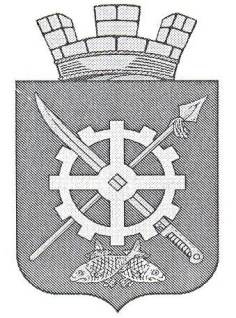 СОБРАНИЕ ДЕПУТАТОВ
АКСАЙСКОГО ГОРОДСКОГО ПОСЕЛЕНИЯРЕШЕНИЕПринято Собранием депутатов                                                              22.12.2022 годаСтатья 1. Основные характеристики бюджета Аксайского городского поселения на 2023 год и на плановый период 2024 и 2025 годов1. Утвердить основные характеристики бюджета Аксайского городского поселения на 2023 год, определенные с учетом уровня инфляции, не превышающего 5,5 процента (декабрь 2023 года к декабрю 2022 года):1) прогнозируемый общий объем доходов бюджета городского поселения 639 411,7 тыс. рублей;2) общий объем расходов бюджета городского поселения в сумме 639 411,7 тыс. рублей;3) верхний предел муниципального внутреннего долга Аксайского городского поселения Аксайского района на 1 января 2024 года в сумме 0,0 тыс. руб., в том числе верхний предел долга по муниципальным гарантиям Аксайского городского поселения Аксайского района в сумме 0,0 тыс. руб.;4) объем расходов на обслуживание муниципального долга Аксайского городского поселения Аксайского района на 2023 год в сумме 0,0 тыс. рублей;5) прогнозируемый дефицит бюджета городского поселения в сумме 0,0 тыс. рублей.2. Утвердить основные характеристики бюджета Аксайского городского поселения на плановый период 2024 и 2025 годов, определенные с учетом уровня инфляции, не превышающего 4,0 процента (декабрь 2024 года к декабрю 2023 года) и 4,0 процента (декабрь 2025 года к декабрю 2024 года) соответственно:1) прогнозируемый общий объем доходов бюджета городского поселения на 2024 год в сумме 571 191,0 тыс. рублей и на 2025 год в сумме 599 407,2 тыс. рублей;2) общий объем расходов бюджета поселения на 2024 год в сумме 571 191,0 тыс. рублей, в том числе условно утвержденные расходы в сумме 15 000,0 тыс. рублей, и на 2025 год в сумме 599 407,2 тыс. рублей, в том числе условно утвержденные расходы в сумме 30 000,0 тыс. рублей;3) верхний предел муниципального внутреннего долга Аксайского городского поселения Аксайского района на 1 января 2025 года в сумме 0,0 тыс. руб., в том числе верхний предел долга по муниципальным гарантиям Аксайского городского поселения Аксайского района в сумме 0,0 тыс. руб., и верхний предел муниципального внутреннего долга Аксайского городского поселения Аксайского района на 1 января 2026 года в сумме 0,0 тыс. руб., в том числе верхний предел долга по муниципальным гарантиям Аксайского городского поселения Аксайского района в сумме 0,0 тыс. руб.;4) объем расходов на обслуживание муниципального долга Аксайского городского поселения Аксайского района на 2024 год в сумме 0,0 тыс. рублей и на 2025 год в сумме 0,0тыс. рублей;5) прогнозируемый дефицит бюджета городского поселения на 2024 год в сумме 0,0 тыс. рублей, на 2025 год в сумме 0,0 тыс. рублей.3. Учесть в бюджете Аксайского городского поселения объем поступлений доходов на 2023 год и плановый период 2024 и 2025 годов согласно приложению 1 к настоящему Решению.4. Утвердить источники финансирования дефицита бюджета Аксайского городского поселения на 2023 год и период 2024 и 2025 годов согласно приложению 2 к настоящему Решению.Статья 2. Бюджетные ассигнования бюджета Аксайского городского поселения на 2023 год и на плановый период 2024 и 2025 годов1.  Утвердить общий объем бюджетных ассигнований на исполнение публичных нормативных обязательств Аксайского городского поселения на 2023 год в сумме 277,7 тыс. рублей, на 2024 год в сумме 294,6 тыс. рублей и на 2025 год в сумме 306,4 тыс. рублей.2. Утвердить объем бюджетных ассигнований дорожного фонда Аксайского городского поселения на 2023 год в сумме 101 523,7 тыс. рублей, на 2024 год в сумме 106 375,2 тыс. рублей и на 2025 год в сумме 121 452,4 тыс. рублей.   3. Утвердить:        1) распределение бюджетных ассигнований по разделам и подразделам, целевым статьям (муниципальным программам Аксайского городского поселения), группам и подгруппам видов расходов классификации расходов бюджета на 2023 год и на плановый период 2024 и 2025 годов согласно приложению 3 к настоящему Решению;        2) ведомственную структуру расходов бюджета Аксайского городского поселения на 2023 год на плановый период 2024 и 2025 годов согласно приложению 4 к настоящему Решению;	3) распределение бюджетных ассигнований по целевым статьям (муниципальным программам Аксайского городского поселения и непрограммным направлениям деятельности), группам и подгруппам видов расходов, разделам, подразделам классификации расходов бюджетов на 2023 год на плановый период 2024 и 2025 годов согласно приложению 5 к настоящему Решению.Статья 3. Особенности использования бюджетных ассигнований на предоставление субсидий юридическим лицам (за исключением государственных (муниципальных) учреждений), индивидуальным предпринимателям, физическим лицам и некоммерческим организациям, не являющимся казенными учреждениями1. Установить, что субсидии из бюджета Аксайского городского поселения предоставляются следующим категориям юридических лиц (за исключением субсидий государственным (муниципальным) учреждениям), индивидуальных предпринимателей, физических лиц – производителей товаров (работ, услуг), некоммерческим организациям, не являющимся казенными учреждениями:-  управляющим организациям, товариществам собственников жилья, жилищно-строительным кооперативам, жилищным или иным специализированным потребительским кооперативам на мероприятия по капитальному ремонту многоквартирных домов в рамках подпрограммы «Развитие жилищного хозяйства» муниципальной программы Аксайского городского поселения «Обеспечение качественными жилищно-коммунальными услугами»;-  управляющим организациям, товариществам собственников жилья, жилищно-строительным кооперативам, жилищным или иным специализированным потребительским кооперативам на возмещение части расходов на уплату процентов за пользование займом или кредитом, полученных в валюте Российской Федерации и использованным в целях оплаты услуг и (или) работ по капитальному ремонту общего имущества в многоквартирных домах, за исключением неустойки (штрафа, пени) за нарушение условий договора займа или кредитного договора за счет средств, поступивших от Фонда содействия реформированию жилищно-коммунального хозяйства  в рамках подпрограммы  «Развитие жилищного хозяйства» муниципальной программы Аксайского городского поселения «Обеспечение качественными жилищно-коммунальными услугами»: ТСЖ «Квартал», ТСЖ «Ветеран по проспекту Ленина 24»;- организациям жилищно-коммунального хозяйства на возмещение части платы граждан за коммунальные услуги в объеме свыше установленных индексов максимального роста размера платы граждан за коммунальные услуги в рамках подпрограммы «Развитие коммунального хозяйства» муниципальной программы Аксайского городского поселения «Обеспечение качественными жилищно-коммунальными услугами»: АО «Аксайская ПМК Ростовсельхозводстрой», ООО «АКДЭНЕРГО», ООО «Донэнерго Тепловые сети», МУП АГП «АКСАЙЭНЕРГО»;-  муниципальному унитарному предприятию Аксайского городского поселения «АКСАЙЭНЕРГО», оказывающим услуги в сфере жилищно-коммунального хозяйства, на возмещение затрат для осуществления уставной деятельности в рамках подпрограммы «Развитие коммунального хозяйства» муниципальной программы Аксайского городского поселения «Обеспечение качественными жилищно-коммунальными услугами».2. Субсидии, указанные в части 1 настоящей статьи, предоставляются в соответствии муниципальным правовым актом, регулирующим предоставление субсидий из бюджета Аксайского городского поселения, в том числе грантов в форме субсидий, юридическим лицам, индивидуальным предпринимателям, а также физическим лицам – производителям  товаров, работ, услуг в соответствии с пунктами 3 и 7 статьи 78, пунктами 2 и 4 статьи 78.1 Бюджетного кодекса Российской Федерации, принятыми в соответствии с требованиями, утвержденными Постановлением Правительства Российской Федерации от 18.09.2020 №1492 «Об общих требованиях к нормативным правовым актам, муниципальным актам, регулирующим предоставление субсидий, в том числе грантов в форме субсидий, юридическим лицам, индивидуальным предпринимателям, а также физическим лицам – производителям товаров, работ, услуг и о признании утратившими силу некоторых актов Правительства Российской Федерации и отдельных положений некоторых актов  Правительства Российской Федерации».3. Перечисление субсидий, предусмотренных настоящей статьей, осуществляется в порядке, установленном Администрацией Аксайского городского поселения.Статья 4. Особенности использования бюджетных ассигнований на                 обеспечение деятельности органов местного самоуправления                Аксайского городского поселенияУстановить, что размеры должностных окладов муниципальных служащих органов    местного самоуправления Аксайского городского поселения, должностных окладов технического персонала и ставок заработной платы обслуживающего персонала органов местного самоуправления Аксайского городского поселения индексируются с 1 октября 2023 года на 5,5 процента, с 1 октября 2024 года на 4,0 процента, с 1 октября 2025 года на 4,0 процента.Статья 5. Особенности использования бюджетных ассигнований на                 обеспечение деятельности муниципальных учреждений                        Аксайского городского поселенияУстановить, что размеры должностных окладов руководителей, специалистов и служащих, ставок заработной платы рабочих муниципальных учреждений Аксайского городского поселения индексируются с 1 октября 
2023 года на 5,5 процента, с 1 октября 2024 года на 4,0 процента, с 1 октября 
2025 года на 4,0 процента.Статья 6. Межбюджетные трансферты, предоставляемые другим бюджетам бюджетной системыУтвердить объем межбюджетных трансфертов, передаваемых бюджету Аксайского муниципального района из бюджета Аксайского городского поселения на осуществление части полномочий по вопросам местного значения, в соответствии с заключенными соглашениями по решению вопросов местного значения на 2023 год в сумме 16 185,4 тыс. рублей, на 2024 год в сумме 16 834,0 тыс. рублей, на 2025 год в сумме 17 499,7 тыс. рублей согласно приложению 6 к настоящему Решению.Статья 7. Безвозмездные поступления от других бюджетов бюджетной системы Российской Федерации1. Утвердить общий объем безвозмездных поступлений от других бюджетов бюджетной системы Российской Федерации, предоставляемых бюджету Аксайского городского поселения на 2023 год, в сумме 149 963,6 тыс. рублей, на 2024 год 61 553,9 тыс. рублей, на 2025 год в сумме 71 851,6 тыс. рублей.          2. Утвердить распределение межбюджетных трансфертов бюджету Аксайского городского поселения для софинансирования расходных обязательств, возникающих при выполнении полномочий органов местного самоуправления по вопросам местного значения на 2023 и плановый период 2024-2025 годов согласно приложению 7 к настоящему Решению.3. Утвердить в составе бюджета Аксайского городского поселения расходы за счет субвенции,  предоставляемой из областного бюджета на осуществление полномочий по определению в соответствии с частью 1 статьи 11.2 Областного закона от 25 октября 2002 года № 273-ЗС «Об административных правонарушениях» перечня должностных лиц, уполномоченных составлять протоколы об административных правонарушениях на 2023 год в сумме 0,2 тыс. рублей, на 2024 год в сумме 0,2 тыс. рублей и на 2025 год в сумме 0,2 тыс. рублей.1.  Установить в соответствии с пунктом 3 статьи 95 и пунктом 3 статьи 217 Бюджетного кодекса Российской Федерации, что основанием для внесения в 2023 году изменений в показатели сводной бюджетной росписи бюджета Аксайского городского поселения Аксайского района в части расходов за счет средств дорожного фонда Аксайского городского поселения является увеличение бюджетных ассигнований на оплату заключенных от имени Аксайского городского поселения муниципальных контрактов на поставку товаров, выполнение работ, оказание услуг, подлежавших в соответствии с условиями этих муниципальных контрактов оплате в отчетном финансовом году, в объеме, не превышающем сумму остатка неиспользованных бюджетных ассигнований на указанные цели.2. Установить в соответствии с абзацем вторым части 3 статьи 34 решения от 24.12.2020 года № 324 «Об утверждении Положения «О бюджетном процессе муниципального образования «Аксайское городское поселение», что основанием для внесения в 2022 году изменений в показатели сводной бюджетной росписи бюджета Аксайского городского поселения являются:необходимости уточнения кодов бюджетной классификации по расходам бюджета Аксайского городского поселения, финансовое обеспечение которых осуществляется за счет иных межбюджетных трансфертов, имеющих целевое назначение; перераспределение бюджетных ассигнований в связи с изменением и (или) уточнением бюджетной классификации Российской Федерации или в связи с необходимостью детализации целевой статьи расходов классификации расходов бюджета Аксайского городского поселения; перераспределение бюджетных ассигнований между разделами, подразделами, целевыми статьями и видами расходов классификации расходов бюджета Аксайского городского поселения в пределах общего объема бюджетных ассигнований, предусмотренных главному распорядителю средств бюджета Аксайского городского поселения, на выполнение муниципальных программ, направленных на реализацию региональных проектов, входящих в состав национальных проектов, не противоречащее бюджетному законодательству.9. Средства, подлежащие казначейскому сопровождению, предоставляемые из бюджета Аксайского городского поселенияУстановить в соответствии со статьей 24226 Бюджетного кодекса Российской Федерации, что казначейскому сопровождению в 2023 году подлежат средства, источником финансового обеспечения которых являются средства, предоставляемые из бюджета Аксайского городского поселения Аксайского района, определенных частью 2 настоящей статьи.2. Казначейскому сопровождению подлежат:1) авансы и расчеты по муниципальным контрактам, заключаемым на сумму более 100 000,0 тыс. рублей;2) авансы и расчеты по контрактам (договорам), заключаемым на сумму более 100 000,0 тыс. рублей бюджетными и автономными учреждениями.Статья 10. Вступление в силу настоящего РешенияНастоящее Решение вступает в силу с 1 января 2023 года.Настоящее Решение опубликовать в информационном бюллетене правовых актов органов местного самоуправления Аксайского района «Аксайские ведомости» и разместить на официальном сайте Администрации Аксайского городского поселения в информационно-телекоммуникационной сети «Интернет».3. Контроль за исполнением Решения возложить на постоянную комиссию по экономической политике, бюджету, финансам, налогам, предпринимательству, инвестициям и муниципальной собственности Собрания депутатов Аксайского городского поселения (Шалай С.Г.).Председатель Собрания депутатов –Глава Аксайского городского поселения    			                 А.Ю. ЩербаковПриложение 7 к Решению Собрания депутатов Аксайского городского поселения "О бюджете Аксайского городского поселения Аксайского района на 2023 год и на плановый период 2024 и 2025 годов"Председатель Собрания депутатов –Глава Аксайского городского поселения    	    		                                                                          А.Ю. ЩербаковО бюджете Аксайского городского поселения Аксайского района на 2023 год и на плановый период 2024 и 2025 годовСтатья 8.Особенности исполнения бюджета городского поселения в 2023 годуг. Аксайот 22.12.2022 г.№ 104Приложение 1к  Решению Собрания депутатов Аксайского городского поселения   "О  бюджете Аксайского городского поселения Аксайского района на 2023 год и на плановый период 2024 и 2025 годов"Приложение 1к  Решению Собрания депутатов Аксайского городского поселения   "О  бюджете Аксайского городского поселения Аксайского района на 2023 год и на плановый период 2024 и 2025 годов"Приложение 1к  Решению Собрания депутатов Аксайского городского поселения   "О  бюджете Аксайского городского поселения Аксайского района на 2023 год и на плановый период 2024 и 2025 годов"                                 ОБЪЁМ ПОСТУПЛЕНИЙ                                 ОБЪЁМ ПОСТУПЛЕНИЙ                                 ОБЪЁМ ПОСТУПЛЕНИЙДОХОДОВ БЮДЖЕТА АКСАЙСКОГО ГОРОДСКОГО ПОСЕЛЕНИЯДОХОДОВ БЮДЖЕТА АКСАЙСКОГО ГОРОДСКОГО ПОСЕЛЕНИЯДОХОДОВ БЮДЖЕТА АКСАЙСКОГО ГОРОДСКОГО ПОСЕЛЕНИЯДОХОДОВ БЮДЖЕТА АКСАЙСКОГО ГОРОДСКОГО ПОСЕЛЕНИЯДОХОДОВ БЮДЖЕТА АКСАЙСКОГО ГОРОДСКОГО ПОСЕЛЕНИЯНА 2023 ГОД И НА ПЛАНОВЫЙ ПЕРИОД 2024 И 2025 ГОДОВНА 2023 ГОД И НА ПЛАНОВЫЙ ПЕРИОД 2024 И 2025 ГОДОВНА 2023 ГОД И НА ПЛАНОВЫЙ ПЕРИОД 2024 И 2025 ГОДОВНА 2023 ГОД И НА ПЛАНОВЫЙ ПЕРИОД 2024 И 2025 ГОДОВНА 2023 ГОД И НА ПЛАНОВЫЙ ПЕРИОД 2024 И 2025 ГОДОВ(тыс. рублей)(тыс. рублей)код БК РФНаименование 2023 год2024 год2025 год1 00 00000 00 0000 000НАЛОГОВЫЕ И НЕНАЛОГОВЫЕ ДОХОДЫ489 448,1509 637,1527 555,61 01 00000 00 0000 000НАЛОГИ НА ПРИБЫЛЬ, ДОХОДЫ179 218,0194 573,2207 335,81 01 02000 01 0000 110Налог на доходы физических лиц179 218,0194 573,2207 335,81 01 02010 01 0000 110Налог на доходы физических лиц с доходов, источником которых является налоговый агент, за исключением доходов, в отношении которых исчисление и уплата налога осуществляются в соответствии со статьями 227, 227.1 и 228 Налогового кодекса Российской Федерации175 364,8190 389,8202 878,11 01 02020 01 0000 110Налог  на  доходы  физических  лиц  с   доходов,  полученных   от    осуществления    деятельности физическими   лицами,   зарегистрированными    в качестве    индивидуальных     предпринимателей, нотариусов,  занимающихся   частной   практикой, адвокатов,  учредивших  адвокатские  кабинеты, и  других лиц,  занимающихся  частной  практикой  в
 соответствии со статьей 227  Налогового  кодекса Российской Федерации1 487,51 615,01 720,91 01 02030 01 0000 110 Налог  на  доходы  физических  лиц  с   доходов,  полученных физическими лицами в соответствии  со статьей  228   Налогового   кодекса   Российской Федерации2 365,72 568,42 736,81 03 00000 00 0000 000НАЛОГИ НА ТОВАРЫ (РАБОТЫ, УСЛУГИ), РЕАЛИЗУЕМЫЕ НА ТЕРРИТОРИИ РОССИЙСКОЙ ФЕДЕРАЦИИ5 716,65 928,96 204,71 03 02000 01 0000 110Акцизы по подакцизным товарам (продукции), производимым на территории Российской Федерации5 716,65 928,96 204,71 03 02230 01 0000 110Доходы от уплаты акцизов на дизельное топливо, подлежащие распределению между бюджетами субъектов Российской Федерации и местными бюджетами с учетом установленных дифференцированных нормативов отчислений в местные бюджеты2 707,72 828,62 967,41 03 02231 01 0000 110Доходы от уплаты акцизов на дизельное топливо, подлежащие распределению между бюджетами субъектов Российской Федерации и местными бюджетами с учетом установленных дифференцированных нормативов отчислений в местные бюджеты (по нормативам, установленным Федеральным законом о федеральном бюджете в целях формирования дорожных фондов субъектов Российской Федерации)2 707,72 828,62 967,41 03 02240 01 0000 110Доходы от уплаты акцизов на моторные масла для дизельных и (или) карбюраторных (инжекторных) двигателей, подлежащие распределению между бюджетами субъектов Российской Федерации и местными бюджетами с учетом установленных дифференцированных нормативов отчислений в местные бюджеты18,819,319,71 03 02241 01 0000 110Доходы от уплаты акцизов на моторные масла для дизельных и (или) карбюраторных (инжекторных) двигателей, подлежащие распределению между бюджетами субъектов Российской Федерации и местными бюджетами с учетом установленных дифференцированных нормативов отчислений в местные бюджеты (по нормативам, установленным Федеральным законом о федеральном бюджете в целях формирования дорожных фондов субъектов Российской Федерации)18,819,319,71 03 02250 01 0000 110Доходы от уплаты акцизов на автомобильный бензин, подлежащие распределению между бюджетами субъектов Российской Федерации и местными бюджетами с учетом установленных дифференцированных нормативов отчислений в местные бюджеты3 347,23 451,43 583,01 03 02251 01 0000 110Доходы от уплаты акцизов на автомобильный бензин, подлежащие распределению между бюджетами субъектов Российской Федерации и местными бюджетами с учетом установленных дифференцированных нормативов отчислений в местные бюджеты (по нормативам, установленным Федеральным законом о федеральном бюджете в целях формирования дорожных фондов субъектов Российской Федерации)3 347,23 451,43 583,01 03 02260 01 0000 110Доходы от уплаты акцизов на прямогонный бензин, подлежащие распределению между бюджетами субъектов Российской Федерации и местными бюджетами с учетом установленных дифференцированных нормативов отчислений в местные бюджеты-357,1-370,4-365,41 03 02261 01 0000 110Доходы от уплаты акцизов на прямогонный бензин, подлежащие распределению между бюджетами субъектов Российской Федерации и местными бюджетами с учетом установленных дифференцированных нормативов отчислений в местные бюджеты (по нормативам, установленным Федеральным законом о федеральном бюджете в целях формирования дорожных фондов субъектов Российской Федерации)-357,1-370,4-365,41 05 00000 00 0000 000НАЛОГИ НА СОВОКУПНЫЙ ДОХОД2 467,12 565,12 668,41 05 03000 01 0000 110Единый сельскохозяйственный налог2 467,12 565,12 668,41 05 03010 01 0000 110Единый сельскохозяйственный налог2 467,12 565,12 668,41 06 00000 00 0000 000НАЛОГИ НА ИМУЩЕСТВО267 565,5270 702,2273 957,11 06 01000 00 0000 110Налог на имущество физических лиц23 137,023 137,023 137,01 06 01030 13 0000 110Налог на имущество физических лиц, взимаемый по ставкам, применяемым к объектам налогообложения, расположенным в границах городских поселений23 137,023 137,023 137,01 06 04000 02 0000 110  Транспортный налог78 270,681 407,384 662,21 06 04011 02 0000 110 Транспортный налог с организаций18 951,619 714,720 502,11 06 04012 02 0000 110 Транспортный налог с физических лиц59 319,061 692,664 160,11 06 06000 00 0000 110 Земельный налог166 157,9166 157,9166 157,91 06 06030 00 0000 110Земельный налог с организаций 100 214,1100 214,1100 214,11 06 06033 13 0000 110Земельный налог с организаций, обладающих земельным участком, расположенным в границах городских  поселений100 214,1100 214,1100 214,11 06 06040 00 0000 110Земельный налог с физических лиц65 943,865 943,865 943,81 06 06043 13 0000 110Земельный налог с физических лиц, обладающих земельным участком, расположенным в границах  городских  поселений65 943,865 943,865 943,81 11 00000 00 0000 000ДОХОДЫ ОТ ИСПОЛЬЗОВАНИЯ ИМУЩЕСТВА, НАХОДЯЩЕГОСЯ В ГОСУДАРСТВЕННОЙ И МУНИЦИПАЛЬНОЙ СОБСТВЕННОСТИ32 317,533 553,034 833,81 11 05000 00 0000 120Доходы, получаемые в виде арендной либо иной платы за передачу в возмездное пользование государственного и муниципального имущества (за исключением имущества бюджетных и автономных учреждений, а также имущества государственных и муниципальных унитарных предприятий, в том числе казенных)27 256,728 301,629 384,41 11 05010 00 0000 120Доходы, получаемые в виде арендной платы за земельные участки, государственная собственность на которые не разграничена, а также средства от продажи права на заключение договоров аренды указанных земельных участков22 912,323 815,524 754,81 11 05013 13 0000 120Доходы, получаемые в виде арендной платы за земельные участки, государственная собственность на которые не разграничена и которые расположены в границах городских поселений, а также средства от продажи права на заключение договоров аренды указанных земельных участков22 912,323 815,524 754,81 11 05020 00 0000 120Доходы, получаемые  в  виде  арендной  платы  за  земли   после   разграничения    государственной собственности на  землю,  а  также  средства  от продажи права  на  заключение  договоров  аренды указанных  земельных  участков  (за  исключением земельных  участков   бюджетных   и   автономных  учреждений)638,4663,9690,51 11 05025 13 0000 120Доходы, получаемые в виде арендной платы, а также средства от продажи права на заключение договоров аренды за земли, находящиеся в собственности городских поселений (за исключением земельных участков муниципальных бюджетных и автономных учреждений)638,4663,9690,51 11 05070 00 0000 120Доходы от сдачи в аренду имущества, составляющего государственную (муниципальную) казну (за исключением земельных участков)3 706,03 822,23 939,11 11 05075 13 0000 120Доходы от сдачи в аренду имущества, составляющего казну городских поселений (за исключением земельных участков)  3 706,03 822,23 939,11 11 07000 00 0000 120Платежи от государственных и муниципальных унитарных предприятий8,99,39,61 11 07010 00 0000 120Доходы от перечисления части прибыли государственных и муниципальных унитарных предприятий, остающейся после уплаты налогов и обязательных платежей8,99,39,61 11 07015 13 0000 120Доходы от перечисления части прибыли, остающейся после уплаты налогов и иных обязательных платежей муниципальных унитарных предприятий, созданных городскими поселениями8,99,39,61 11 09000 00 0000 120Прочие доходы от использования имущества и прав, находящихся в государственной и муниципальной собственности (за исключением имущества бюджетных и автономных учреждений, а также имущества государственных и муниципальных унитарных предприятий, в том числе казенных)5 051,95 242,15 439,81 11 09040 00 0000 120Прочие поступления от использования имущества, находящегося в государственной и муниципальной собственности (за исключением имущества бюджетных и автономных учреждений, а также имущества государственных и муниципальных унитарных предприятий, в том числе казенных)290,9290,9290,91 11 09045 13 0000 120Прочие поступления от использования имущества, находящегося в собственности городских поселений (за исключением имущества муниципальных бюджетных и автономных учреждений, а также имущества муниципальных унитарных предприятий, в том числе казенных)290,9290,9290,91 11 09080 00 0000 120Плата, поступившая в рамках договора за предоставление права на размещение и эксплуатацию нестационарного торгового объекта, установку и эксплуатацию рекламных конструкций на землях или земельных участках, находящихся в государственной или муниципальной собственности, и на землях или земельных участках, государственная собственность на которые не разграничена4 761,04 951,25 148,91 11 09080 13 0000 120Плата, поступившая в рамках договора за предоставление права на размещение и эксплуатацию нестационарного торгового объекта, установку и эксплуатацию рекламных конструкций на землях или земельных участках, находящихся в собственности городских поселений, и на землях или земельных участках, государственная собственность на которые не разграничена4 761,04 951,25 148,91 14 00000 00 0000 000ДОХОДЫ ОТ ПРОДАЖИ МАТЕРИАЛЬНЫХ И НЕМАТЕРИАЛЬНЫХ АКТИВОВ571,9659,5834,31 14 06000 00 0000 430Доходы от продажи земельных участков, находящихся в государственной и муниципальной собственности571,9659,5834,31 14 06010 00 0000 430Доходы от продажи земельных участков, государственная собственность на которые не разграничена571,9659,5834,31 14 06013 13 0000 430Доходы от продажи земельных участков, государственная собственность на которые не разграничена и которые расположены в границах городских поселений571,9659,5834,31 16 00000 00 0000 000ШТРАФЫ, САНКЦИИ, ВОЗМЕЩЕНИЕ УЩЕРБА1 591,51 655,21 721,51 16 02000 02 0000 140Административные штрафы, установленные законами субъектов Российской Федерации об административных правонарушениях1 352,31 406,41 462,71 16 02020 02 0000 140Административные штрафы, установленные законами субъектов Российской Федерации об административных правонарушениях, за нарушение муниципальных правовых актов1 352,31 406,41 462,71 16 07000 00 0000 140Штрафы, неустойки, пени, уплаченные в соответствии с законом или договором в случае неисполнения или ненадлежащего исполнения обязательств перед государственным (муниципальным) органом, органом управления государственным внебюджетным фондом, казенным учреждением, Центральным банком Российской Федерации, иной организацией, действующей от имени Российской Федерации239,2248,8258,81 16 07010 00 0000 140Штрафы, неустойки, пени, уплаченные в случае просрочки исполнения поставщиком (подрядчиком, исполнителем) обязательств, предусмотренных государственным (муниципальным) контрактом239,2248,8258,81 16 07010 13 0000 140Штрафы, неустойки, пени, уплаченные в случае просрочки исполнения поставщиком (подрядчиком, исполнителем) обязательств, предусмотренных муниципальным контрактом, заключенным муниципальным органом, казенным учреждением городского поселения239,2248,8258,81 16 07010 13 0001 140Штрафы, неустойки, пени, уплаченные в случае просрочки исполнения поставщиком (подрядчиком, исполнителем) обязательств, предусмотренных муниципальным контрактом, заключенным муниципальным органом, казенным учреждением городского поселения (за исключением доходов, направляемых на формирование муниципального дорожного фонда)239,2248,8258,82 00 00000 00 0000 000БЕЗВОЗМЕЗДНЫЕ ПОСТУПЛЕНИЯ149 963,661 553,971 851,62 02 00000 00 0000 000Безвозмездные          поступления    от других бюджетов бюджетной системы Российской Федерации149 963,661 553,971 851,62 02 10000 00 0000 150 Дотации бюджетам бюджетной
 системы Российской Федерации2 162,20,00,02 02 15002 00 0000 150 Дотации бюджетам на поддержку мер по обеспечению сбалансированности бюджетов2 162,20,00,02 02 15002 13 0000 150Дотации бюджетам городских поселений на поддержку мер по обеспечению сбалансированности бюджетов2 162,20,00,02 02 20000 00 0000 150Субсидии бюджетам бюджетной системы Российской Федерации (межбюджетные субсидии)52 911,00,00,02 02 25555 00 0000 150Субсидии бюджетам на реализацию программ формирования современной городской среды52 911,00,00,02 02 25555 13 0000 150Субсидии бюджетам городских поселений на реализацию программ формирования современной городской среды52 911,00,00,02 02 30000 00 0000 150Субвенции бюджетам бюджетной системы Российской Федерации 0,20,20,22 02 30024 00 0000 150Субвенции местным бюджетам на выполнение
передаваемых полномочий субъектов Российской
Федерации0,20,20,22 02 30024 13 0000 150Субвенции бюджетам городских поселений на выполнение передаваемых полномочий субъектов Российской Федерации0,20,20,22 02 40000 00 0000 150Иные межбюджетные трансферты94 890,261 553,771 851,42 02 49999 00 0000 150Прочие межбюджетные трансферты, передаваемые бюджетам94 890,261 553,771 851,42 02 49999 13 0000 150Прочие межбюджетные трансферты, передаваемые бюджетам городских поселений94 890,261 553,771 851,4ВСЕГО ДОХОДОВ639 411,7571 191,0599 407,2Приложение 2Приложение 2к  Решению Собрания депутатов Аксайского городского поселения   "О  бюджете Аксайского городского поселения Аксайского района на 2023 год и на плановый период 2024 и 2025 годов"      к  Решению Собрания депутатов Аксайского городского поселения   "О  бюджете Аксайского городского поселения Аксайского района на 2023 год и на плановый период 2024 и 2025 годов"      к  Решению Собрания депутатов Аксайского городского поселения   "О  бюджете Аксайского городского поселения Аксайского района на 2023 год и на плановый период 2024 и 2025 годов"       ИСТОЧНИКИ ФИНАНСИРОВАНИЯ ДЕФИЦИТА ИСТОЧНИКИ ФИНАНСИРОВАНИЯ ДЕФИЦИТА ИСТОЧНИКИ ФИНАНСИРОВАНИЯ ДЕФИЦИТА ИСТОЧНИКИ ФИНАНСИРОВАНИЯ ДЕФИЦИТА ИСТОЧНИКИ ФИНАНСИРОВАНИЯ ДЕФИЦИТАБЮДЖЕТА АКСАЙСКОГО ГОРОДСКОГО ПОСЕЛЕНИЯ БЮДЖЕТА АКСАЙСКОГО ГОРОДСКОГО ПОСЕЛЕНИЯ БЮДЖЕТА АКСАЙСКОГО ГОРОДСКОГО ПОСЕЛЕНИЯ БЮДЖЕТА АКСАЙСКОГО ГОРОДСКОГО ПОСЕЛЕНИЯ БЮДЖЕТА АКСАЙСКОГО ГОРОДСКОГО ПОСЕЛЕНИЯ НА 2023 ГОД И НА ПЛАНОВЫЙ ПЕРИОД 2024 И 2025 ГОДОВНА 2023 ГОД И НА ПЛАНОВЫЙ ПЕРИОД 2024 И 2025 ГОДОВНА 2023 ГОД И НА ПЛАНОВЫЙ ПЕРИОД 2024 И 2025 ГОДОВНА 2023 ГОД И НА ПЛАНОВЫЙ ПЕРИОД 2024 И 2025 ГОДОВНА 2023 ГОД И НА ПЛАНОВЫЙ ПЕРИОД 2024 И 2025 ГОДОВ(тыс.рублей)(тыс.рублей)Код бюджетной классификации Российской ФедерацииНаименование 2023 год2024 год2025 год01 00 00 00 00 0000 000ИСТОЧНИКИ ВНУТРЕННЕГО ФИНАНСИРОВАНИЯ ДЕФИЦИТОВ БЮДЖЕТОВ0,00,00,001 05 00 00 00 0000 000Изменение остатков средств на счетах по учету средств бюджета0,00,00,001 05 00 00 00 0000 500Увеличение остатков средств бюджетов639 411,7571 191,0599 407,201 05 02 00 00 0000 500Увеличение прочих остатков средств бюджетов639 411,7571 191,0599 407,201 05 02 01 00 0000 510Увеличение прочих остатков денежных средств бюджетов639 411,7571 191,0599 407,201 05 02 01 13 0000 510Увеличение прочих остатков денежных средств бюджетов городских поселений639 411,7571 191,0599 407,201 05 00 00 00 0000 600Уменьшение остатков средств бюджетов639 411,7571 191,0599 407,201 05 02 00 00 0000 600Уменьшение прочих остатков средств бюджетов639 411,7571 191,0599 407,201 05 02 01 00 0000 610Уменьшение прочих остатков денежных средств бюджетов639 411,7571 191,0599 407,201 05 02 01 13 0000 610Уменьшение прочих остатков денежных средств бюджетов городских поселений639 411,7571 191,0599 407,2Приложение 3Приложение 3Приложение 3Приложение 3к Решению Собрания депутатов Аксайского городского поселения   "О бюджете Аксайского городского поселения Аксайского района на 2023 год и на плановый период 2024 и 2025 годов"      к Решению Собрания депутатов Аксайского городского поселения   "О бюджете Аксайского городского поселения Аксайского района на 2023 год и на плановый период 2024 и 2025 годов"      к Решению Собрания депутатов Аксайского городского поселения   "О бюджете Аксайского городского поселения Аксайского района на 2023 год и на плановый период 2024 и 2025 годов"      к Решению Собрания депутатов Аксайского городского поселения   "О бюджете Аксайского городского поселения Аксайского района на 2023 год и на плановый период 2024 и 2025 годов"      к Решению Собрания депутатов Аксайского городского поселения   "О бюджете Аксайского городского поселения Аксайского района на 2023 год и на плановый период 2024 и 2025 годов"      к Решению Собрания депутатов Аксайского городского поселения   "О бюджете Аксайского городского поселения Аксайского района на 2023 год и на плановый период 2024 и 2025 годов"      Распределение бюджетных ассигнований по разделам, подразделам, целевым статьям (муниципальным программам Аксайского городского поселения и непрограммным направлениям деятельности), группам и подгруппам видов расходов классификации расходов бюджетов на 2023 год и на плановый период 2024 и 2025 годовРаспределение бюджетных ассигнований по разделам, подразделам, целевым статьям (муниципальным программам Аксайского городского поселения и непрограммным направлениям деятельности), группам и подгруппам видов расходов классификации расходов бюджетов на 2023 год и на плановый период 2024 и 2025 годовРаспределение бюджетных ассигнований по разделам, подразделам, целевым статьям (муниципальным программам Аксайского городского поселения и непрограммным направлениям деятельности), группам и подгруппам видов расходов классификации расходов бюджетов на 2023 год и на плановый период 2024 и 2025 годовРаспределение бюджетных ассигнований по разделам, подразделам, целевым статьям (муниципальным программам Аксайского городского поселения и непрограммным направлениям деятельности), группам и подгруппам видов расходов классификации расходов бюджетов на 2023 год и на плановый период 2024 и 2025 годовРаспределение бюджетных ассигнований по разделам, подразделам, целевым статьям (муниципальным программам Аксайского городского поселения и непрограммным направлениям деятельности), группам и подгруппам видов расходов классификации расходов бюджетов на 2023 год и на плановый период 2024 и 2025 годовРаспределение бюджетных ассигнований по разделам, подразделам, целевым статьям (муниципальным программам Аксайского городского поселения и непрограммным направлениям деятельности), группам и подгруппам видов расходов классификации расходов бюджетов на 2023 год и на плановый период 2024 и 2025 годовРаспределение бюджетных ассигнований по разделам, подразделам, целевым статьям (муниципальным программам Аксайского городского поселения и непрограммным направлениям деятельности), группам и подгруппам видов расходов классификации расходов бюджетов на 2023 год и на плановый период 2024 и 2025 годовРаспределение бюджетных ассигнований по разделам, подразделам, целевым статьям (муниципальным программам Аксайского городского поселения и непрограммным направлениям деятельности), группам и подгруппам видов расходов классификации расходов бюджетов на 2023 год и на плановый период 2024 и 2025 годовРаспределение бюджетных ассигнований по разделам, подразделам, целевым статьям (муниципальным программам Аксайского городского поселения и непрограммным направлениям деятельности), группам и подгруппам видов расходов классификации расходов бюджетов на 2023 год и на плановый период 2024 и 2025 годовРаспределение бюджетных ассигнований по разделам, подразделам, целевым статьям (муниципальным программам Аксайского городского поселения и непрограммным направлениям деятельности), группам и подгруппам видов расходов классификации расходов бюджетов на 2023 год и на плановый период 2024 и 2025 годовРаспределение бюджетных ассигнований по разделам, подразделам, целевым статьям (муниципальным программам Аксайского городского поселения и непрограммным направлениям деятельности), группам и подгруппам видов расходов классификации расходов бюджетов на 2023 год и на плановый период 2024 и 2025 годовРаспределение бюджетных ассигнований по разделам, подразделам, целевым статьям (муниципальным программам Аксайского городского поселения и непрограммным направлениям деятельности), группам и подгруппам видов расходов классификации расходов бюджетов на 2023 год и на плановый период 2024 и 2025 годов(тыс.рублей)(тыс.рублей)НаименованиеНаименованиеРзРзПРЦСРЦСРЦСРВРВР2023 год2023 год2024 год2024 год2025 год2025 годНаименованиеНаименованиеРзРзПРЦСРЦСРЦСРВРВР2023 год2023 год2024 год2024 год2025 год2025 годВСЕГОВСЕГО639 411,7639 411,7571 191,0571 191,0599 407,2599 407,2ОБЩЕГОСУДАРСТВЕННЫЕ ВОПРОСЫОБЩЕГОСУДАРСТВЕННЫЕ ВОПРОСЫ010150 367,250 367,267 524,867 524,884 383,984 383,9Функционирование Правительства Российской Федерации, высших исполнительных органов государственной власти субъектов Российской Федерации, местных администрацийФункционирование Правительства Российской Федерации, высших исполнительных органов государственной власти субъектов Российской Федерации, местных администраций01010442 164,842 164,844 219,144 219,145 970,745 970,7Защита информации органов местного самоуправления рамках подпрограммы «Информационная среда» муниципальной программы Аксайского городского поселения «Информационное общество» (Иные закупки товаров, работ и услуг для обеспечения государственных (муниципальных) нужд)Защита информации органов местного самоуправления рамках подпрограммы «Информационная среда» муниципальной программы Аксайского городского поселения «Информационное общество» (Иные закупки товаров, работ и услуг для обеспечения государственных (муниципальных) нужд)01010413 1 00 2438013 1 00 2438013 1 00 24380240240126,5126,5131,5131,5136,8136,8Расходы на техническое оснащение и сопровождение информационной и телекоммуникационной инфраструктуры органов местного самоуправления в рамках подпрограммы «Развитие информационных технологий» муниципальной программы Аксайского городского поселения «Информационное общество» (Иные закупки товаров, работ и услуг для обеспечения государственных (муниципальных) нужд)Расходы на техническое оснащение и сопровождение информационной и телекоммуникационной инфраструктуры органов местного самоуправления в рамках подпрограммы «Развитие информационных технологий» муниципальной программы Аксайского городского поселения «Информационное общество» (Иные закупки товаров, работ и услуг для обеспечения государственных (муниципальных) нужд)01010413 2 00 2429013 2 00 2429013 2 00 242902402402 694,62 694,62 802,42 802,42 914,52 914,5Мероприятия по диспансеризации муниципальных служащих в рамках подпрограммы «Развитие муниципального управления и муниципальной службы в Аксайском городском поселении» муниципальной программы Аксайского городского поселения «Развитие муниципального управления и гражданского общества»  (Иные закупки товаров, работ и услуг для обеспечения государственных (муниципальных) нужд)Мероприятия по диспансеризации муниципальных служащих в рамках подпрограммы «Развитие муниципального управления и муниципальной службы в Аксайском городском поселении» муниципальной программы Аксайского городского поселения «Развитие муниципального управления и гражданского общества»  (Иные закупки товаров, работ и услуг для обеспечения государственных (муниципальных) нужд)01010414 1 00 2101014 1 00 2101014 1 00 2101024024081,081,084,284,287,687,6Расходы на выплаты по оплате труда работников органов местного самоуправления в рамках подпрограммы «Управление бюджетным процессом» муниципальной программы Аксайского городского поселения «Социально-экономическое развитие» (Расходы на выплаты персоналу государственных (муниципальных) органов)Расходы на выплаты по оплате труда работников органов местного самоуправления в рамках подпрограммы «Управление бюджетным процессом» муниципальной программы Аксайского городского поселения «Социально-экономическое развитие» (Расходы на выплаты персоналу государственных (муниципальных) органов)01010415 1 00 0011015 1 00 0011015 1 00 0011012012035 820,535 820,537 629,437 629,439 118,239 118,2Расходы на обеспечение функций органов местного самоуправления в рамках подпрограммы «Управление бюджетным процессом» муниципальной программы Аксайского городского поселения «Социально-экономическое развитие» (Расходы на выплаты персоналу государственных (муниципальных) органов)Расходы на обеспечение функций органов местного самоуправления в рамках подпрограммы «Управление бюджетным процессом» муниципальной программы Аксайского городского поселения «Социально-экономическое развитие» (Расходы на выплаты персоналу государственных (муниципальных) органов)01010415 1 00 0019015 1 00 0019015 1 00 00190120120129,4129,4133,9133,9138,6138,6Расходы на обеспечение функций органов местного самоуправления в рамках подпрограммы «Управление бюджетным процессом» муниципальной программы Аксайского городского поселения «Социально-экономическое развитие» (Иные закупки товаров, работ и услуг для обеспечения государственных (муниципальных) нужд)Расходы на обеспечение функций органов местного самоуправления в рамках подпрограммы «Управление бюджетным процессом» муниципальной программы Аксайского городского поселения «Социально-экономическое развитие» (Иные закупки товаров, работ и услуг для обеспечения государственных (муниципальных) нужд)01010415 1 00 0019015 1 00 0019015 1 00 001902402403 308,23 308,23 433,13 433,13 570,43 570,4Реализация направления расходов в рамках подпрограммы «Управление бюджетным процессом» муниципальной программы Аксайского городского поселения «Социально-экономическое развитие» (Уплата налогов, сборов и иных платежей)Реализация направления расходов в рамках подпрограммы «Управление бюджетным процессом» муниципальной программы Аксайского городского поселения «Социально-экономическое развитие» (Уплата налогов, сборов и иных платежей)01010415 1 00 9999015 1 00 9999015 1 00 999908508504,44,44,44,44,44,4Расходы на осуществление полномочий по определению в соответствии с частью 1 статьи 11.2 Областного закона от 25 октября 2002 года № 273-ЗС «Об административных правонарушениях» перечня должностных лиц, уполномоченных составлять протоколы об административных правонарушениях на иные непрограммные расходы в рамках реализации функций органов местного самоуправления (Иные закупки товаров, работ и услуг для обеспечения государственных (муниципальных) нужд)Расходы на осуществление полномочий по определению в соответствии с частью 1 статьи 11.2 Областного закона от 25 октября 2002 года № 273-ЗС «Об административных правонарушениях» перечня должностных лиц, уполномоченных составлять протоколы об административных правонарушениях на иные непрограммные расходы в рамках реализации функций органов местного самоуправления (Иные закупки товаров, работ и услуг для обеспечения государственных (муниципальных) нужд)01010499 9 00 7239099 9 00 7239099 9 00 723902402400,20,20,20,20,20,2Обеспечение деятельности финансовых, налоговых и таможенных органов и органов финансового (финансово-бюджетного) надзораОбеспечение деятельности финансовых, налоговых и таможенных органов и органов финансового (финансово-бюджетного) надзора010106789,8789,8821,4821,4854,3854,3Иные межбюджетные трансферты на осуществление полномочий внешнего муниципального контроля на иные непрограммные расходы в рамках реализации функций органов местного самоуправления (Иные межбюджетные трансферты)Иные межбюджетные трансферты на осуществление полномочий внешнего муниципального контроля на иные непрограммные расходы в рамках реализации функций органов местного самоуправления (Иные межбюджетные трансферты)01010699 9 00 8504099 9 00 8504099 9 00 85040540540789,8789,8821,4821,4854,3854,3Резервные фондыРезервные фонды0101115 000,05 000,05 000,05 000,05 000,05 000,0Резервный фонд Администрации Аксайского городского поселения  на финансовое обеспечение непредвиденных расходов в рамках реализации функций органов местного самоуправления (Резервные средства)Резервный фонд Администрации Аксайского городского поселения  на финансовое обеспечение непредвиденных расходов в рамках реализации функций органов местного самоуправления (Резервные средства)01011199 1 00 9010099 1 00 9010099 1 00 901008708705 000,05 000,05 000,05 000,05 000,05 000,0Другие общегосударственные вопросыДругие общегосударственные вопросы0101132 412,62 412,617 484,317 484,332 558,932 558,9Оплата ежемесячных взносов на капитальный ремонт муниципального имущества в рамках подпрограммы «Развитие жилищного хозяйства» муниципальной программы Аксайского городского поселения «Обеспечение качественными жилищно-коммунальными услугами» (Иные закупки товаров, работ и услуг для обеспечения государственных (муниципальных) нужд)Оплата ежемесячных взносов на капитальный ремонт муниципального имущества в рамках подпрограммы «Развитие жилищного хозяйства» муниципальной программы Аксайского городского поселения «Обеспечение качественными жилищно-коммунальными услугами» (Иные закупки товаров, работ и услуг для обеспечения государственных (муниципальных) нужд)01011303 1 00 2440003 1 00 2440003 1 00 2440024024077,577,577,577,577,577,5Расходы по инвентаризации и паспортизации муниципального имущества в рамках подпрограммы «Повышение эффективности управления муниципальным имуществом» муниципальной программы Аксайского городского поселения «Управление и распоряжение муниципальным имуществом » (Иные закупки товаров, работ и услуг для обеспечения государственных (муниципальных) нужд)Расходы по инвентаризации и паспортизации муниципального имущества в рамках подпрограммы «Повышение эффективности управления муниципальным имуществом» муниципальной программы Аксайского городского поселения «Управление и распоряжение муниципальным имуществом » (Иные закупки товаров, работ и услуг для обеспечения государственных (муниципальных) нужд)01011307 1 00 2426007 1 00 2426007 1 00 24260240240360,0360,0374,4374,4389,4389,4Расходы по оценке и технической экспертизе муниципального имущества  в рамках подпрограммы «Повышение эффективности управления муниципальным имуществом» муниципальной программы Аксайского городского поселения «Управление и распоряжение муниципальным имуществом » (Иные закупки товаров, работ и услуг для обеспечения государственных (муниципальных) нужд)Расходы по оценке и технической экспертизе муниципального имущества  в рамках подпрограммы «Повышение эффективности управления муниципальным имуществом» муниципальной программы Аксайского городского поселения «Управление и распоряжение муниципальным имуществом » (Иные закупки товаров, работ и услуг для обеспечения государственных (муниципальных) нужд)01011307 1 00 2427007 1 00 2427007 1 00 24270240240150,0150,0156,0156,0162,2162,2Мероприятия по  сопровождению программного обеспечения  в рамках подпрограммы «Повышение эффективности управления муниципальным имуществом» муниципальной программы Аксайского городского поселения «Управление и распоряжение муниципальным имуществом » (Иные закупки товаров, работ и услуг для обеспечения государственных (муниципальных) нужд)Мероприятия по  сопровождению программного обеспечения  в рамках подпрограммы «Повышение эффективности управления муниципальным имуществом» муниципальной программы Аксайского городского поселения «Управление и распоряжение муниципальным имуществом » (Иные закупки товаров, работ и услуг для обеспечения государственных (муниципальных) нужд)01011307 1 00 2444007 1 00 2444007 1 00 24440240240121,3121,3126,2126,2131,2131,2Мероприятия по обеспечению содержания имущества в рамках подпрограммы «Содержание муниципального имущества» муниципальной программы Аксайского городского поселения «Управление и распоряжение муниципальным имуществом» (Иные закупки товаров, работ и услуг для обеспечения государственных (муниципальных) нужд)Мероприятия по обеспечению содержания имущества в рамках подпрограммы «Содержание муниципального имущества» муниципальной программы Аксайского городского поселения «Управление и распоряжение муниципальным имуществом» (Иные закупки товаров, работ и услуг для обеспечения государственных (муниципальных) нужд)01011307 2 00 2442007 2 00 2442007 2 00 2442024024012,912,912,912,912,912,9Мероприятия по  сопровождению программного обеспечения  в рамках подпрограммы «Управление земельными ресурсами» муниципальной программы Аксайского городского поселения «Управление и распоряжение земельными ресурсами на территории Аксайского городского поселения» (Иные закупки товаров, работ и услуг для обеспечения государственных (муниципальных) нужд)Мероприятия по  сопровождению программного обеспечения  в рамках подпрограммы «Управление земельными ресурсами» муниципальной программы Аксайского городского поселения «Управление и распоряжение земельными ресурсами на территории Аксайского городского поселения» (Иные закупки товаров, работ и услуг для обеспечения государственных (муниципальных) нужд)01011308 1 00 2444008 1 00 2444008 1 00 24440240240113,4113,4117,9117,9122,7122,7Расходы по оценке земельных участков  в рамках подпрограммы «Управление земельными ресурсами» муниципальной программы Аксайского городского поселения «Управление и распоряжение земельными ресурсами на территории Аксайского городского поселения» (Иные закупки товаров, работ и услуг для обеспечения государственных (муниципальных) нужд)Расходы по оценке земельных участков  в рамках подпрограммы «Управление земельными ресурсами» муниципальной программы Аксайского городского поселения «Управление и распоряжение земельными ресурсами на территории Аксайского городского поселения» (Иные закупки товаров, работ и услуг для обеспечения государственных (муниципальных) нужд)01011308 1 00 2457008 1 00 2457008 1 00 24570240240132,0132,0137,3137,3142,8142,8Расходы по обеспечению доступа к информационной деятельности органов местного самоуправления в рамках подпрограммы «Информационная среда» муниципальной программы Аксайского городского поселения «Информационное общество» (Иные закупки товаров, работ и услуг для обеспечения государственных (муниципальных) нужд)Расходы по обеспечению доступа к информационной деятельности органов местного самоуправления в рамках подпрограммы «Информационная среда» муниципальной программы Аксайского городского поселения «Информационное общество» (Иные закупки товаров, работ и услуг для обеспечения государственных (муниципальных) нужд)01011313 1 00 2430013 1 00 2430013 1 00 24300240240915,5915,5952,1952,1990,2990,2Условно утвержденные расходы на иные непрограммные расходы в рамках реализации функций органов местного самоуправления (Специальные расходы)Условно утвержденные расходы на иные непрограммные расходы в рамках реализации функций органов местного самоуправления (Специальные расходы)01011399 9 00 9011099 9 00 9011099 9 00 901108808800,00,015 000,015 000,030 000,030 000,0Реализация направления расходов  на иные непрограммные расходы в рамках реализации функций органов местного самоуправления (Иные закупки товаров, работ и услуг для обеспечения государственных (муниципальных) нужд)Реализация направления расходов  на иные непрограммные расходы в рамках реализации функций органов местного самоуправления (Иные закупки товаров, работ и услуг для обеспечения государственных (муниципальных) нужд)01011399 9 00 9999099 9 00 9999099 9 00 99990240240330,0330,0330,0330,0330,0330,0Реализация направления расходов  на иные непрограммные расходы в рамках реализации функций органов местного самоуправления (Уплата налогов, сборов и иных платежей)Реализация направления расходов  на иные непрограммные расходы в рамках реализации функций органов местного самоуправления (Уплата налогов, сборов и иных платежей)01011399 9 00 9999099 9 00 9999099 9 00 99990850850200,0200,0200,0200,0200,0200,0НАЦИОНАЛЬНАЯ    БЕЗОПАСНОСТЬ    И     ПРАВООХРАНИТЕЛЬНАЯ
ДЕЯТЕЛЬНОСТЬНАЦИОНАЛЬНАЯ    БЕЗОПАСНОСТЬ    И     ПРАВООХРАНИТЕЛЬНАЯ
ДЕЯТЕЛЬНОСТЬ030313 657,713 657,720 724,920 724,920 384,520 384,5Защита населения и территории от чрезвычайных ситуаций природного и техногенного характера, пожарная безопасностьЗащита населения и территории от чрезвычайных ситуаций природного и техногенного характера, пожарная безопасность03031011 533,711 533,713 981,513 981,513 371,413 371,4Расходы на мероприятия по обеспечению пожарной безопасности в рамках подпрограммы «Пожарная безопасность» муниципальной программы Аксайского городского поселения «Защита населения и территории от чрезвычайных ситуаций, обеспечение пожарной безопасности и безопасности людей на водных объектах»  (Иные закупки товаров, работ и услуг для обеспечения государственных (муниципальных) нужд)Расходы на мероприятия по обеспечению пожарной безопасности в рамках подпрограммы «Пожарная безопасность» муниципальной программы Аксайского городского поселения «Защита населения и территории от чрезвычайных ситуаций, обеспечение пожарной безопасности и безопасности людей на водных объектах»  (Иные закупки товаров, работ и услуг для обеспечения государственных (муниципальных) нужд)03031001 1 00 2401001 1 00 2401001 1 00 24010240240594,2594,2618,0618,0642,7642,7Мероприятия по защите населения от чрезвычайных ситуаций в рамках подпрограммы «Защита населения от чрезвычайных ситуаций»  муниципальной программы Аксайского городского поселения «Защита населения и территории от чрезвычайных ситуаций, обеспечение пожарной безопасности и безопасности людей на водных объектах»  (Иные закупки товаров, работ и услуг для обеспечения государственных (муниципальных) нужд)Мероприятия по защите населения от чрезвычайных ситуаций в рамках подпрограммы «Защита населения от чрезвычайных ситуаций»  муниципальной программы Аксайского городского поселения «Защита населения и территории от чрезвычайных ситуаций, обеспечение пожарной безопасности и безопасности людей на водных объектах»  (Иные закупки товаров, работ и услуг для обеспечения государственных (муниципальных) нужд)03031001 2 00 2402001 2 00 2402001 2 00 240202402401 189,11 189,13 221,93 221,92 189,12 189,1Иные межбюджетные трансферты на исполнение переданных полномочий в области защиты населения и территории от чрезвычайных ситуаций в рамках подпрограммы «Защита населения от чрезвычайных ситуаций»  муниципальной программы Аксайского городского поселения «Защита населения и территории от чрезвычайных ситуаций, обеспечение пожарной безопасности и безопасности людей на водных объектах» (Иные межбюджетные трансферты)Иные межбюджетные трансферты на исполнение переданных полномочий в области защиты населения и территории от чрезвычайных ситуаций в рамках подпрограммы «Защита населения от чрезвычайных ситуаций»  муниципальной программы Аксайского городского поселения «Защита населения и территории от чрезвычайных ситуаций, обеспечение пожарной безопасности и безопасности людей на водных объектах» (Иные межбюджетные трансферты)03031001 2 00 8502001 2 00 8502001 2 00 850205405409 664,49 664,410 052,210 052,210 446,610 446,6Мероприятия по обеспечению безопасности на воде в рамках подпрограммы «Обеспечение безопасности на воде»  муниципальной программы Аксайского городского поселения «Защита населения и территории от чрезвычайных ситуаций, обеспечение пожарной безопасности и безопасности людей на водных объектах»  (Иные закупки товаров, работ и услуг для обеспечения государственных (муниципальных) нужд)Мероприятия по обеспечению безопасности на воде в рамках подпрограммы «Обеспечение безопасности на воде»  муниципальной программы Аксайского городского поселения «Защита населения и территории от чрезвычайных ситуаций, обеспечение пожарной безопасности и безопасности людей на водных объектах»  (Иные закупки товаров, работ и услуг для обеспечения государственных (муниципальных) нужд)03031001 3 00 2403001 3 00 2403001 3 00 2403024024086,086,089,489,493,093,0Другие вопросы в области национальной безопасности и правоохранительной деятельностиДругие вопросы в области национальной безопасности и правоохранительной деятельности0303142 124,02 124,06 743,46 743,47 013,17 013,1Расходы на мероприятия по обеспечению общественного порядка в рамках подпрограммы «Профилактика экстремизма и терроризма»  муниципальной программы Аксайского городского поселения «Обеспечение общественного порядка и противодействие преступности» (Иные закупки товаров, работ и услуг для обеспечения государственных (муниципальных) нужд)Расходы на мероприятия по обеспечению общественного порядка в рамках подпрограммы «Профилактика экстремизма и терроризма»  муниципальной программы Аксайского городского поселения «Обеспечение общественного порядка и противодействие преступности» (Иные закупки товаров, работ и услуг для обеспечения государственных (муниципальных) нужд)03031402 1 00 2428002 1 00 2428002 1 00 24280240240810,0810,05 376,85 376,85 591,95 591,9Мероприятия по антитеррористической защищённости объектов в  рамках подпрограммы «Профилактика экстремизма и терроризма»  муниципальной программы Аксайского городского поселения «Обеспечение общественного порядка и противодействие преступности» (Иные закупки товаров, работ и услуг для обеспечения государственных (муниципальных) нужд)Мероприятия по антитеррористической защищённости объектов в  рамках подпрограммы «Профилактика экстремизма и терроризма»  муниципальной программы Аксайского городского поселения «Обеспечение общественного порядка и противодействие преступности» (Иные закупки товаров, работ и услуг для обеспечения государственных (муниципальных) нужд)03031402 1 00 2445002 1 00 2445002 1 00 244502402401 314,01 314,01 366,61 366,61 421,21 421,2НАЦИОНАЛЬНАЯ ЭКОНОМИКАНАЦИОНАЛЬНАЯ ЭКОНОМИКА0404103 713,1103 713,1108 644,2108 644,2123 804,1123 804,1Лесное хозяйствоЛесное хозяйство040407200,0200,0200,0200,0200,0200,0Мероприятия по уходу за городскими лесами в рамках подпрограммы «Городские леса» муниципальной программы Аксайского городского поселения «Благоустройство территории Аксайского городского поселения» (Иные закупки товаров, работ и услуг для обеспечения государственных (муниципальных) нужд)Мероприятия по уходу за городскими лесами в рамках подпрограммы «Городские леса» муниципальной программы Аксайского городского поселения «Благоустройство территории Аксайского городского поселения» (Иные закупки товаров, работ и услуг для обеспечения государственных (муниципальных) нужд)04040705 3 00 2460005 3 00 2460005 3 00 24600240240200,0200,0200,0200,0200,0200,0Дорожное хозяйство (дорожные фонды)Дорожное хозяйство (дорожные фонды)040409101 523,7101 523,7106 375,2106 375,2121 452,4121 452,4Расходы на содержание автомобильных дорог общего пользования местного значения и искусственных сооружений на них в рамках подпрограммы «Дорожное хозяйство» муниципальной программы Аксайского городского поселения «Развитие транспортной системы» (Иные закупки товаров, работ и услуг для обеспечения государственных (муниципальных) нужд)Расходы на содержание автомобильных дорог общего пользования местного значения и искусственных сооружений на них в рамках подпрограммы «Дорожное хозяйство» муниципальной программы Аксайского городского поселения «Развитие транспортной системы» (Иные закупки товаров, работ и услуг для обеспечения государственных (муниципальных) нужд)04040904 1 00 2412004 1 00 2412004 1 00 2412024024046 315,546 315,557 976,157 976,157 475,857 475,8Расходы на ремонт автомобильных дорог общего пользования местного значения и искусственных сооружений на них в рамках подпрограммы «Дорожное хозяйство» муниципальной программы Аксайского городского поселения «Развитие транспортной системы» (Иные закупки товаров, работ и услуг для обеспечения государственных (муниципальных) нужд)Расходы на ремонт автомобильных дорог общего пользования местного значения и искусственных сооружений на них в рамках подпрограммы «Дорожное хозяйство» муниципальной программы Аксайского городского поселения «Развитие транспортной системы» (Иные закупки товаров, работ и услуг для обеспечения государственных (муниципальных) нужд)04040904 1 00 2413004 1 00 2413004 1 00 2413024024036 632,936 632,936 447,836 447,842 900,842 900,8Расходы на разработку проектной документации по капитальному ремонту, строительству и реконструкции муниципальных объектов транспортной инфраструктуры в рамках подпрограммы «Дорожное хозяйство» муниципальной программы Аксайского городского поселения «Развитие транспортной системы» (Бюджетные инвестиции)Расходы на разработку проектной документации по капитальному ремонту, строительству и реконструкции муниципальных объектов транспортной инфраструктуры в рамках подпрограммы «Дорожное хозяйство» муниципальной программы Аксайского городского поселения «Развитие транспортной системы» (Бюджетные инвестиции)04040904 1 00 2414004 1 00 2414004 1 00 241404104105 309,55 309,51 281,51 281,50,00,0Проведение комплекса мероприятий по обеспечению безопасности дорожного движения в рамках подпрограммы «Повышение безопасности дорожного движения» муниципальной программы Аксайского городского поселения «Развитие транспортной системы» (Иные закупки товаров, работ и услуг для обеспечения государственных (муниципальных) нужд)Проведение комплекса мероприятий по обеспечению безопасности дорожного движения в рамках подпрограммы «Повышение безопасности дорожного движения» муниципальной программы Аксайского городского поселения «Развитие транспортной системы» (Иные закупки товаров, работ и услуг для обеспечения государственных (муниципальных) нужд)04040904 2 00 2439004 2 00 2439004 2 00 2439024024013 165,813 165,810 565,810 565,810 565,810 565,8Расходы на строительство, реконструкцию, капитальный ремонт, ремонт, содержание областных и муниципальных объектов транспортной инфраструктуры в рамках реализации национального проекта «Безопасные и качественные автомобильные дороги» в рамках подпрограммы «Повышение безопасности дорожного движения» муниципальной программы Аксайского городского поселения «Развитие транспортной системы» Расходы на строительство, реконструкцию, капитальный ремонт, ремонт, содержание областных и муниципальных объектов транспортной инфраструктуры в рамках реализации национального проекта «Безопасные и качественные автомобильные дороги» в рамках подпрограммы «Повышение безопасности дорожного движения» муниципальной программы Аксайского городского поселения «Развитие транспортной системы» 04040904 2 R1 S480004 2 R1 S480004 2 R1 S48002402400,00,00,00,010 401,810 401,8Расходы на повышение доступности для инвалидов и других маломобильных групп населения в сфере транспортной инфраструктуры  в рамках подпрограммы «Доступная среда» муниципальной программы Аксайского городского поселения «Развитие транспортной системы» (Иные закупки товаров, работ и услуг для обеспечения государственных (муниципальных) нужд)Расходы на повышение доступности для инвалидов и других маломобильных групп населения в сфере транспортной инфраструктуры  в рамках подпрограммы «Доступная среда» муниципальной программы Аксайского городского поселения «Развитие транспортной системы» (Иные закупки товаров, работ и услуг для обеспечения государственных (муниципальных) нужд)04040904 3 00 2441004 3 00 2441004 3 00 24410240240100,0100,0104,0104,0108,2108,2Другие вопросы в области национальной экономикиДругие вопросы в области национальной экономики0404121 989,41 989,42 069,02 069,02 151,72 151,7Проведение кадастровых работ, в том числе выполнение работ по выносу границ земельных участков в натуру с установкой межевых знаков на местности в рамках подпрограммы «Управление земельными ресурсами» муниципальной программы Аксайского городского поселения «Управление и распоряжение земельными ресурсами на территории Аксайского городского поселения» (Иные закупки товаров, работ и услуг для обеспечения государственных (муниципальных) нужд)Проведение кадастровых работ, в том числе выполнение работ по выносу границ земельных участков в натуру с установкой межевых знаков на местности в рамках подпрограммы «Управление земельными ресурсами» муниципальной программы Аксайского городского поселения «Управление и распоряжение земельными ресурсами на территории Аксайского городского поселения» (Иные закупки товаров, работ и услуг для обеспечения государственных (муниципальных) нужд)04041208 1 00 2456008 1 00 2456008 1 00 24560240240624,0624,0649,0649,0674,9674,9Мероприятия по подготовке документов территориального планирования и документации по планировке территории   в рамках подпрограммы «Архитектура и градостроительство»  муниципальной программы Аксайского городского поселения «Развитие архитектуры и градостроительная деятельность на территории Аксайского городского поселения» (Иные закупки товаров, работ и услуг для обеспечения государственных (муниципальных) нужд)Мероприятия по подготовке документов территориального планирования и документации по планировке территории   в рамках подпрограммы «Архитектура и градостроительство»  муниципальной программы Аксайского городского поселения «Развитие архитектуры и градостроительная деятельность на территории Аксайского городского поселения» (Иные закупки товаров, работ и услуг для обеспечения государственных (муниципальных) нужд)04041209 1 00 2431009 1 00 2431009 1 00 24310240240700,0700,0728,0728,0757,1757,1Расходы  на разработку проектов планировки и межевания земельных участков  в рамках подпрограммы «Архитектура и градостроительство»  муниципальной программы Аксайского городского поселения «Развитие архитектуры и градостроительная деятельность на территории Аксайского городского поселения» (Иные закупки товаров, работ и услуг для обеспечения государственных (муниципальных) нужд)Расходы  на разработку проектов планировки и межевания земельных участков  в рамках подпрограммы «Архитектура и градостроительство»  муниципальной программы Аксайского городского поселения «Развитие архитектуры и градостроительная деятельность на территории Аксайского городского поселения» (Иные закупки товаров, работ и услуг для обеспечения государственных (муниципальных) нужд)04041209 1 00 2432009 1 00 2432009 1 00 24320240240338,0338,0351,5351,5365,6365,6Расходы  на изготовление топографических съемок и чертежей градостроительных планов в рамках подпрограммы «Архитектура и градостроительство»  муниципальной программы Аксайского городского поселения «Развитие архитектуры и градостроительная деятельность на территории Аксайского городского поселения» (Иные закупки товаров, работ и услуг для обеспечения государственных (муниципальных) нужд)Расходы  на изготовление топографических съемок и чертежей градостроительных планов в рамках подпрограммы «Архитектура и градостроительство»  муниципальной программы Аксайского городского поселения «Развитие архитектуры и градостроительная деятельность на территории Аксайского городского поселения» (Иные закупки товаров, работ и услуг для обеспечения государственных (муниципальных) нужд)04041209 1 00 2458009 1 00 2458009 1 00 24580240240327,4327,4340,5340,5354,1354,1ЖИЛИЩНО-КОММУНАЛЬНОЕ ХОЗЯЙСТВОЖИЛИЩНО-КОММУНАЛЬНОЕ ХОЗЯЙСТВО0505395 332,9395 332,9285 133,2285 133,2279 066,0279 066,0Жилищное хозяйствоЖилищное хозяйство050501705,5705,5711,1711,1716,9716,9Мероприятия по сопровождению программного обеспечения в рамках подпрограммы «Развитие жилищного хозяйства» муниципальной программы Аксайского городского поселения «Обеспечение качественными жилищно-коммунальными услугами» (Иные закупки товаров, работ и услуг для обеспечения государственных (муниципальных) нужд)Мероприятия по сопровождению программного обеспечения в рамках подпрограммы «Развитие жилищного хозяйства» муниципальной программы Аксайского городского поселения «Обеспечение качественными жилищно-коммунальными услугами» (Иные закупки товаров, работ и услуг для обеспечения государственных (муниципальных) нужд)05050103 1 00 2408003 1 00 2408003 1 00 24080240240140,1140,1145,7145,7151,5151,5Оплата ежемесячных взносов на капитальный ремонт муниципального имущества в рамках подпрограммы «Развитие жилищного хозяйства» муниципальной программы Аксайского городского поселения «Обеспечение качественными жилищно-коммунальными услугами» (Иные закупки товаров, работ и услуг для обеспечения государственных (муниципальных) нужд)Оплата ежемесячных взносов на капитальный ремонт муниципального имущества в рамках подпрограммы «Развитие жилищного хозяйства» муниципальной программы Аксайского городского поселения «Обеспечение качественными жилищно-коммунальными услугами» (Иные закупки товаров, работ и услуг для обеспечения государственных (муниципальных) нужд)05050103 1 00 2440003 1 00 2440003 1 00 24400240240397,9397,9397,9397,9397,9397,9Мероприятия по обеспечению содержания имущества в рамках подпрограммы «Содержание муниципального имущества» муниципальной программы Аксайского городского поселения «Управление и распоряжение муниципальным имуществом» (Иные закупки товаров, работ и услуг для обеспечения государственных (муниципальных) нужд)Мероприятия по обеспечению содержания имущества в рамках подпрограммы «Содержание муниципального имущества» муниципальной программы Аксайского городского поселения «Управление и распоряжение муниципальным имуществом» (Иные закупки товаров, работ и услуг для обеспечения государственных (муниципальных) нужд)05050107 2 00 2442007 2 00 2442007 2 00 24420240240167,5167,5167,5167,5167,5167,5Коммунальное хозяйствоКоммунальное хозяйство050502116 003,8116 003,883 583,483 583,483 936,683 936,6Расходы на приобретение коммунальной техники  в рамках подпрограммы «Развитие коммунального хозяйства» муниципальной программы Аксайского городского поселения «Обеспечение качественными жилищно-коммунальными услугами» (Иные закупки товаров, работ и услуг для обеспечения государственных (муниципальных) нужд)Расходы на приобретение коммунальной техники  в рамках подпрограммы «Развитие коммунального хозяйства» муниципальной программы Аксайского городского поселения «Обеспечение качественными жилищно-коммунальными услугами» (Иные закупки товаров, работ и услуг для обеспечения государственных (муниципальных) нужд)05050203 3 00 2404003 3 00 2404003 3 00 240402402400,00,06 150,06 150,06 396,06 396,0Расходы на реализацию мероприятий по содержанию, ремонту объектов коммунального хозяйства в рамках подпрограммы «Развитие коммунального хозяйства» муниципальной программы Аксайского городского поселения «Обеспечение качественными жилищно-коммунальными услугами» (Иные закупки товаров, работ и услуг для обеспечения государственных (муниципальных) нужд)Расходы на реализацию мероприятий по содержанию, ремонту объектов коммунального хозяйства в рамках подпрограммы «Развитие коммунального хозяйства» муниципальной программы Аксайского городского поселения «Обеспечение качественными жилищно-коммунальными услугами» (Иные закупки товаров, работ и услуг для обеспечения государственных (муниципальных) нужд)05050203 3 00 2406003 3 00 2406003 3 00 240602402402 315,22 315,22 407,82 407,82 504,12 504,1Расходы на мероприятия по развитию систем коммунальной инфраструктуры в рамках подпрограммы «Развитие коммунального хозяйства» муниципальной программы Аксайского городского поселения «Обеспечение качественными жилищно-коммунальными услугами» (Иные закупки товаров, работ и услуг для обеспечения государственных (муниципальных) нужд)Расходы на мероприятия по развитию систем коммунальной инфраструктуры в рамках подпрограммы «Развитие коммунального хозяйства» муниципальной программы Аксайского городского поселения «Обеспечение качественными жилищно-коммунальными услугами» (Иные закупки товаров, работ и услуг для обеспечения государственных (муниципальных) нужд)05050203 3 00 2407003 3 00 2407003 3 00 2407024024061,661,664,064,066,666,6Улучшение качества организации услуг ЖКХ в рамках подпрограммы «Развитие коммунального хозяйства» муниципальной программы Аксайского городского поселения «Обеспечение качественными жилищно-коммунальными услугами  (Иные закупки товаров, работ и услуг для обеспечения государственных (муниципальных) нужд)Улучшение качества организации услуг ЖКХ в рамках подпрограммы «Развитие коммунального хозяйства» муниципальной программы Аксайского городского поселения «Обеспечение качественными жилищно-коммунальными услугами  (Иные закупки товаров, работ и услуг для обеспечения государственных (муниципальных) нужд)05050203 3 00 2463003 3 00 2463003 3 00 24630240240150,0150,0156,0156,0162,2162,2Субсидия муниципальным унитарным предприятиям, оказывающим услуги в сфере жилищно-коммунального хозяйства, на возмещение затрат для осуществления уставной деятельности в рамках подпрограммы «Развитие коммунального хозяйства» муниципальной программы Аксайского городского поселения «Обеспечение качественными жилищно-коммунальными услугами  ( Субсидии юридическим лицам (кроме некоммерческих организаций), индивидуальным предпринимателям, физическим лицам - производителям товаров, работ, услуг)Субсидия муниципальным унитарным предприятиям, оказывающим услуги в сфере жилищно-коммунального хозяйства, на возмещение затрат для осуществления уставной деятельности в рамках подпрограммы «Развитие коммунального хозяйства» муниципальной программы Аксайского городского поселения «Обеспечение качественными жилищно-коммунальными услугами  ( Субсидии юридическим лицам (кроме некоммерческих организаций), индивидуальным предпринимателям, физическим лицам - производителям товаров, работ, услуг)05050203 3 00 6707003 3 00 6707003 3 00 670708108103 343,23 343,23 343,23 343,23 343,23 343,2Субсидия на возмещение предприятиям жилищно-коммунального хозяйства части платы граждан за коммунальные услуги в рамках подпрограммы «Развитие коммунального хозяйства» муниципальной программы Аксайского городского поселения «Обеспечение качественными жилищно-коммунальными услугами» (Субсидии юридическим лицам (кроме некоммерческих организаций), индивидуальным предпринимателям, физическим лицам - производителям товаров, работ, услуг)Субсидия на возмещение предприятиям жилищно-коммунального хозяйства части платы граждан за коммунальные услуги в рамках подпрограммы «Развитие коммунального хозяйства» муниципальной программы Аксайского городского поселения «Обеспечение качественными жилищно-коммунальными услугами» (Субсидии юридическим лицам (кроме некоммерческих организаций), индивидуальным предпринимателям, физическим лицам - производителям товаров, работ, услуг)05050203 3 00 S366003 3 00 S366003 3 00 S366081081071 408,371 408,371 408,371 408,371 408,371 408,3Расходы на приобретение специализированной коммунальной техники в рамках подпрограммы «Развитие коммунального хозяйства» муниципальной программы Аксайского городского поселения «Обеспечение качественными жилищно-коммунальными услугами» (Иные закупки товаров, работ и услуг для обеспечения государственных (муниципальных) нужд)Расходы на приобретение специализированной коммунальной техники в рамках подпрограммы «Развитие коммунального хозяйства» муниципальной программы Аксайского городского поселения «Обеспечение качественными жилищно-коммунальными услугами» (Иные закупки товаров, работ и услуг для обеспечения государственных (муниципальных) нужд)05050203 3 00 S443003 3 00 S443003 3 00 S443024024038 673,538 673,50,00,00,00,0Расходы на повышение энергоэффективности в коммунальном хозяйстве  в рамках подпрограммы «Энергосбережение и повышение энергетической эффективности» муниципальной программы Аксайского городского поселения «Обеспечение качественными жилищно-коммунальными услугами» (Иные закупки товаров, работ и услуг для обеспечения государственных (муниципальных) нужд)Расходы на повышение энергоэффективности в коммунальном хозяйстве  в рамках подпрограммы «Энергосбережение и повышение энергетической эффективности» муниципальной программы Аксайского городского поселения «Обеспечение качественными жилищно-коммунальными услугами» (Иные закупки товаров, работ и услуг для обеспечения государственных (муниципальных) нужд)05050203 4 00 2446003 4 00 2446003 4 00 2446024024052,052,054,154,156,256,2БлагоустройствоБлагоустройство050503218 581,0218 581,0136 903,1136 903,1128 003,1128 003,1Расходы на ремонт и содержание сетей уличного освещения в рамках подпрограммы «Уличное освещение» муниципальной программы Аксайского городского поселения «Благоустройство территории Аксайского городского поселения» (Иные закупки товаров, работ и услуг для обеспечения государственных (муниципальных) нужд)Расходы на ремонт и содержание сетей уличного освещения в рамках подпрограммы «Уличное освещение» муниципальной программы Аксайского городского поселения «Благоустройство территории Аксайского городского поселения» (Иные закупки товаров, работ и услуг для обеспечения государственных (муниципальных) нужд)05050305 1 00 2418005 1 00 2418005 1 00 2418024024028 016,228 016,229 136,829 136,830 302,330 302,3Расходы на разработку проектной документации по капитальному ремонту, строительству и реконструкции объектов муниципальной собственности в рамках подпрограммы «Уличное освещение» муниципальной программы Аксайского городского поселения «Благоустройство территории Аксайского городского поселения» (Бюджетные инвестиции)Расходы на разработку проектной документации по капитальному ремонту, строительству и реконструкции объектов муниципальной собственности в рамках подпрограммы «Уличное освещение» муниципальной программы Аксайского городского поселения «Благоустройство территории Аксайского городского поселения» (Бюджетные инвестиции)05050305 1 00 2419005 1 00 2419005 1 00 241904104100,00,03 981,83 981,80,00,0Расходы на организацию благоустройства муниципальной территории в рамках подпрограммы «Комплексное благоустройство» муниципальной программы Аксайского городского поселения «Благоустройство территории Аксайского городского поселения» (Иные закупки товаров, работ и услуг для обеспечения государственных (муниципальных) нужд)Расходы на организацию благоустройства муниципальной территории в рамках подпрограммы «Комплексное благоустройство» муниципальной программы Аксайского городского поселения «Благоустройство территории Аксайского городского поселения» (Иные закупки товаров, работ и услуг для обеспечения государственных (муниципальных) нужд)05050305 2 00 2409005 2 00 2409005 2 00 2409024024041 467,741 467,756 719,256 719,257 541,257 541,2Мероприятия по устройству контейнерных площадок для сбора твердых бытовых отходов в рамках подпрограммы «Комплексное благоустройство» муниципальной программы Аксайского городского поселения «Благоустройство территории Аксайского городского поселения» (Иные закупки товаров, работ и услуг для обеспечения государственных (муниципальных) нужд)Мероприятия по устройству контейнерных площадок для сбора твердых бытовых отходов в рамках подпрограммы «Комплексное благоустройство» муниципальной программы Аксайского городского поселения «Благоустройство территории Аксайского городского поселения» (Иные закупки товаров, работ и услуг для обеспечения государственных (муниципальных) нужд)05050305 2 00 2411005 2 00 2411005 2 00 24110240240822,0822,02 100,02 100,02 100,02 100,0Расходы на валку и формовочную обрезку зеленых насаждений в рамках подпрограммы «Комплексное благоустройство» муниципальной программы Аксайского городского поселения «Благоустройство территории Аксайского городского поселения» (Иные закупки товаров, работ и услуг для обеспечения государственных (муниципальных) нужд)Расходы на валку и формовочную обрезку зеленых насаждений в рамках подпрограммы «Комплексное благоустройство» муниципальной программы Аксайского городского поселения «Благоустройство территории Аксайского городского поселения» (Иные закупки товаров, работ и услуг для обеспечения государственных (муниципальных) нужд)05050305 2 00 2443005 2 00 2443005 2 00 244302402406 500,06 500,010 400,010 400,010 816,010 816,0Мероприятия по устройству и содержанию детских игровых комплексов в рамках подпрограммы «Комплексное благоустройство» муниципальной программы Аксайского городского поселения «Благоустройство территории Аксайского городского поселения» (Иные закупки товаров, работ и услуг для обеспечения государственных (муниципальных) нужд)Мероприятия по устройству и содержанию детских игровых комплексов в рамках подпрограммы «Комплексное благоустройство» муниципальной программы Аксайского городского поселения «Благоустройство территории Аксайского городского поселения» (Иные закупки товаров, работ и услуг для обеспечения государственных (муниципальных) нужд)05050305 2 00 2448005 2 00 2448005 2 00 244802402402 000,02 000,010 799,410 799,42 163,22 163,2Расходы на  благоустройство общественных территорий в рамках подпрограммы «Современная городская среда»  муниципальной программы Аксайского городского поселения «Формирование современной городской среды» (Иные закупки товаров, работ и услуг для обеспечения государственных (муниципальных) нужд)Расходы на  благоустройство общественных территорий в рамках подпрограммы «Современная городская среда»  муниципальной программы Аксайского городского поселения «Формирование современной городской среды» (Иные закупки товаров, работ и услуг для обеспечения государственных (муниципальных) нужд)05050306 1 00 2451006 1 00 2451006 1 00 245102402401 799,51 799,523 407,423 407,425 080,425 080,4Расходы на разработку проектной документации на благоустройство общественных территорий в рамках подпрограммы «Современная городская среда»  муниципальной программы Аксайского городского поселения «Формирование современной городской среды» (Иные закупки товаров, работ и услуг для обеспечения государственных (муниципальных) нужд)Расходы на разработку проектной документации на благоустройство общественных территорий в рамках подпрограммы «Современная городская среда»  муниципальной программы Аксайского городского поселения «Формирование современной городской среды» (Иные закупки товаров, работ и услуг для обеспечения государственных (муниципальных) нужд)05050306 1 00 2454006 1 00 2454006 1 00 245402402400,00,0358,5358,50,00,0Благоустройство общественных территорий в малых городах и исторических поселениях - победителях Всероссийского конкурса лучших проектов создания комфортной городской среды  в рамках подпрограммы «Современная городская среда»  муниципальной программы Аксайского городского поселения «Формирование современной городской среды» (Иные закупки товаров, работ и услуг для обеспечения государственных (муниципальных) нужд)Благоустройство общественных территорий в малых городах и исторических поселениях - победителях Всероссийского конкурса лучших проектов создания комфортной городской среды  в рамках подпрограммы «Современная городская среда»  муниципальной программы Аксайского городского поселения «Формирование современной городской среды» (Иные закупки товаров, работ и услуг для обеспечения государственных (муниципальных) нужд)05050306 1 F2 2324006 1 F2 2324006 1 F2 2324024024084 895,184 895,10,00,00,00,0Расходы на реализацию программ формирования современной городской среды (Расходы на реализацию мероприятий по формированию  современной городской среды в части благоустройства общественных территорий)  в рамках подпрограммы «Современная городская среда»  муниципальной программы Аксайского городского поселения  «Формирование современной городской среды» (Иные закупки товаров, работ и услуг для обеспечения государственных (муниципальных) нужд)Расходы на реализацию программ формирования современной городской среды (Расходы на реализацию мероприятий по формированию  современной городской среды в части благоустройства общественных территорий)  в рамках подпрограммы «Современная городская среда»  муниципальной программы Аксайского городского поселения  «Формирование современной городской среды» (Иные закупки товаров, работ и услуг для обеспечения государственных (муниципальных) нужд)05050306 1 F2 5555106 1 F2 5555106 1 F2 5555124024017 122,717 122,70,00,00,00,0Расходы на реализацию программ формирования современной городской среды (Расходы на реализацию мероприятий по формированию  современной городской среды в части благоустройства общественных территорий)  в рамках подпрограммы «Современная городская среда»  муниципальной программы Аксайского городского поселения  «Формирование современной городской среды» (Субсидии бюджетным учреждениям)Расходы на реализацию программ формирования современной городской среды (Расходы на реализацию мероприятий по формированию  современной городской среды в части благоустройства общественных территорий)  в рамках подпрограммы «Современная городская среда»  муниципальной программы Аксайского городского поселения  «Формирование современной городской среды» (Субсидии бюджетным учреждениям)05050306 1 F2 5555106 1 F2 5555106 1 F2 5555161061035 957,835 957,80,00,00,00,0Другие вопросы в области жилищно-коммунального хозяйстваДругие вопросы в области жилищно-коммунального хозяйства05050560 042,660 042,663 935,663 935,666 409,466 409,4Расходы на обеспечение деятельности (оказание услуг) муниципальных учреждений Аксайского городского поселения в рамках подпрограммы «Обеспечение реализации муниципальной программы» муниципальной программы Аксайского городского поселения «Обеспечение качественными жилищно-коммунальными услугами и благоустройство территории Аксайского городского поселения» (Расходы на выплаты персоналу казенных учреждений)Расходы на обеспечение деятельности (оказание услуг) муниципальных учреждений Аксайского городского поселения в рамках подпрограммы «Обеспечение реализации муниципальной программы» муниципальной программы Аксайского городского поселения «Обеспечение качественными жилищно-коммунальными услугами и благоустройство территории Аксайского городского поселения» (Расходы на выплаты персоналу казенных учреждений)05050505 4 00 0059005 4 00 0059005 4 00 0059011011049 208,849 208,851 726,751 726,753 795,553 795,5Расходы на обеспечение деятельности (оказание услуг) муниципальных учреждений Аксайского городского поселения в рамках подпрограммы «Обеспечение реализации муниципальной программы» муниципальной программы Аксайского городского поселения «Обеспечение качественными жилищно-коммунальными услугами и благоустройство территории Аксайского городского поселения» (Иные закупки товаров, работ и услуг для обеспечения государственных (муниципальных) нужд)Расходы на обеспечение деятельности (оказание услуг) муниципальных учреждений Аксайского городского поселения в рамках подпрограммы «Обеспечение реализации муниципальной программы» муниципальной программы Аксайского городского поселения «Обеспечение качественными жилищно-коммунальными услугами и благоустройство территории Аксайского городского поселения» (Иные закупки товаров, работ и услуг для обеспечения государственных (муниципальных) нужд)05050505 4 00 0059005 4 00 0059005 4 00 0059024024010 677,410 677,412 055,112 055,112 460,112 460,1Расходы на обеспечение деятельности (оказание услуг) муниципальных учреждений Аксайского городского поселения в рамках подпрограммы «Обеспечение реализации муниципальной программы» муниципальной программы Аксайского городского поселения «Обеспечение качественными жилищно-коммунальными услугами и благоустройство территории Аксайского городского поселения» (Уплата налогов, сборов и иных платежей)Расходы на обеспечение деятельности (оказание услуг) муниципальных учреждений Аксайского городского поселения в рамках подпрограммы «Обеспечение реализации муниципальной программы» муниципальной программы Аксайского городского поселения «Обеспечение качественными жилищно-коммунальными услугами и благоустройство территории Аксайского городского поселения» (Уплата налогов, сборов и иных платежей)05050505 4 00 0059005 4 00 0059005 4 00 00590850850156,4156,4153,8153,8153,8153,8ОБРАЗОВАНИЕОБРАЗОВАНИЕ0707408,9408,9363,3363,3370,6370,6Профессиональная подготовка, переподготовка и повышение квалификацииПрофессиональная подготовка, переподготовка и повышение квалификации070705228,3228,3182,7182,7190,0190,0Расходы по повышению квалификации лиц, занятых в системе местного самоуправления в рамках подпрограммы «Развитие муниципального управления и муниципальной службы в Аксайском городском поселении» муниципальной программы Аксайского городского поселения «Развитие муниципального управления и гражданского общества»  (Иные закупки товаров, работ и услуг для обеспечения государственных (муниципальных) нужд)Расходы по повышению квалификации лиц, занятых в системе местного самоуправления в рамках подпрограммы «Развитие муниципального управления и муниципальной службы в Аксайском городском поселении» муниципальной программы Аксайского городского поселения «Развитие муниципального управления и гражданского общества»  (Иные закупки товаров, работ и услуг для обеспечения государственных (муниципальных) нужд)07070514 1 00 2425014 1 00 2425014 1 00 24250240240228,3228,3182,7182,7190,0190,0Молодежная политикаМолодежная политика070707180,6180,6180,6180,6180,6180,6Расходы на проведение мероприятий по популяризации здорового образа жизни молодых граждан в рамках подпрограммы «Формирование гражданских и патриотических инициатив в молодежной среде»  муниципальной программы Аксайского городского поселения «Молодежь Аксая» (Иные закупки товаров, работ и услуг для обеспечения государственных (муниципальных) нужд)Расходы на проведение мероприятий по популяризации здорового образа жизни молодых граждан в рамках подпрограммы «Формирование гражданских и патриотических инициатив в молодежной среде»  муниципальной программы Аксайского городского поселения «Молодежь Аксая» (Иные закупки товаров, работ и услуг для обеспечения государственных (муниципальных) нужд)07070712 1 00 2449012 1 00 2449012 1 00 24490240240110,1110,1110,1110,1110,1110,1Расходы на проведение мероприятий по формированию гражданских инициатив в молодежной среде в рамках подпрограммы «Формирование гражданских и патриотических инициатив в молодежной среде»  муниципальной программы Аксайского городского поселения «Молодежь Аксая» (Иные закупки товаров, работ и услуг для обеспечения государственных (муниципальных) нужд)Расходы на проведение мероприятий по формированию гражданских инициатив в молодежной среде в рамках подпрограммы «Формирование гражданских и патриотических инициатив в молодежной среде»  муниципальной программы Аксайского городского поселения «Молодежь Аксая» (Иные закупки товаров, работ и услуг для обеспечения государственных (муниципальных) нужд)07070712 1 00 2450012 1 00 2450012 1 00 2450024024070,570,570,570,570,570,5КУЛЬТУРА, КИНЕМАТОГРАФИЯКУЛЬТУРА, КИНЕМАТОГРАФИЯ080856 150,756 150,766 892,266 892,268 330,868 330,8КультураКультура08080155 422,355 422,366 134,766 134,767 543,067 543,0Расходы на обеспечение деятельности (оказание услуг) муниципальных учреждений Аксайского городского поселения в рамках подпрограммы «Организация культурного досуга» муниципальной программы Аксайского городского поселения «Развитие культуры» (Субсидии бюджетным учреждениям)Расходы на обеспечение деятельности (оказание услуг) муниципальных учреждений Аксайского городского поселения в рамках подпрограммы «Организация культурного досуга» муниципальной программы Аксайского городского поселения «Развитие культуры» (Субсидии бюджетным учреждениям)08080111 2 00 0059011 2 00 0059011 2 00 0059061061044 604,144 604,145 198,045 198,045 769,045 769,0Мероприятия на  проведение общегородских праздничных мероприятий в рамках подпрограммы «Организация культурного досуга» муниципальной программы Аксайского городского поселения «Развитие культуры» (Субсидии бюджетным учреждениям)Мероприятия на  проведение общегородских праздничных мероприятий в рамках подпрограммы «Организация культурного досуга» муниципальной программы Аксайского городского поселения «Развитие культуры» (Субсидии бюджетным учреждениям)08080111 2 00 2435011 2 00 2435011 2 00 243506106103 983,43 983,413 502,713 502,714 042,714 042,7Создание комфортных условий для отдыха населения, повышения качества рекреационных услуг для населения в рамках подпрограммы «Организация культурного досуга» муниципальной программы Аксайского городского поселения «Развитие культуры» (Субсидии бюджетным учреждениям)Создание комфортных условий для отдыха населения, повышения качества рекреационных услуг для населения в рамках подпрограммы «Организация культурного досуга» муниципальной программы Аксайского городского поселения «Развитие культуры» (Субсидии бюджетным учреждениям)08080111 2  00 2473011 2  00 2473011 2  00 24730610610686,7686,70,00,00,00,0Иные межбюджетные трансферты на исполнение переданных полномочий по организации библиотечного обслуживания населения в рамках подпрограммы «Организация культурного досуга» муниципальной программы Аксайского городского поселения «Развитие культуры» (Иные межбюджетные трансферты)Иные межбюджетные трансферты на исполнение переданных полномочий по организации библиотечного обслуживания населения в рамках подпрограммы «Организация культурного досуга» муниципальной программы Аксайского городского поселения «Развитие культуры» (Иные межбюджетные трансферты)08080111 2 00 8503011 2 00 8503011 2 00 850305405405 731,25 731,25 960,45 960,46 198,86 198,8Расходы на проведение общегородских праздничных мероприятий для молодежи  в рамках подпрограммы «Формирование гражданских и патриотических инициатив в молодежной среде»»  муниципальной программы Аксайского городского поселения «Молодежь Аксая» (Субсидии бюджетным учреждениям)Расходы на проведение общегородских праздничных мероприятий для молодежи  в рамках подпрограммы «Формирование гражданских и патриотических инициатив в молодежной среде»»  муниципальной программы Аксайского городского поселения «Молодежь Аксая» (Субсидии бюджетным учреждениям)08080112 1 00 2452012 1 00 2452012 1 00 24520610610416,9416,91 473,61 473,61 532,51 532,5Другие вопросы в области культуры, кинематографии Другие вопросы в области культуры, кинематографии 080804728,4728,4757,5757,5787,8787,8Расходы по сохранению и использованию объектов исторического и культурного наследия в рамках подпрограммы «Охрана объектов исторического и культурного наследия» муниципальной программы Аксайского городского поселения «Развитие культуры» (Иные закупки товаров, работ и услуг для обеспечения государственных (муниципальных) нужд)Расходы по сохранению и использованию объектов исторического и культурного наследия в рамках подпрограммы «Охрана объектов исторического и культурного наследия» муниципальной программы Аксайского городского поселения «Развитие культуры» (Иные закупки товаров, работ и услуг для обеспечения государственных (муниципальных) нужд)08080411 1 00 2433011 1 00 2433011 1 00 24330240240728,4728,4757,5757,5787,8787,8СОЦИАЛЬНАЯ ПОЛИТИКАСОЦИАЛЬНАЯ ПОЛИТИКА1010277,7277,7294,6294,6306,4306,4Пенсионное обеспечениеПенсионное обеспечение101001277,7277,7294,6294,6306,4306,4Расходы на выплату пенсии за выслугу лет муниципальным служащим в рамках подпрограммы «Развитие муниципального управления и муниципальной службы в Аксайском городском поселении» муниципальной программы Аксайского городского поселения «Развитие муниципального управления и гражданского общества» (Публичные нормативные социальные выплаты гражданам)Расходы на выплату пенсии за выслугу лет муниципальным служащим в рамках подпрограммы «Развитие муниципального управления и муниципальной службы в Аксайском городском поселении» муниципальной программы Аксайского городского поселения «Развитие муниципального управления и гражданского общества» (Публичные нормативные социальные выплаты гражданам)10100114 1 00 1201014 1 00 1201014 1 00 12010310310277,7277,7294,6294,6306,4306,4ФИЗИЧЕСКАЯ КУЛЬТУРА И СПОРТФИЗИЧЕСКАЯ КУЛЬТУРА И СПОРТ111119503,519503,521613,821613,822760,922760,9Массовый спортМассовый спорт11110219503,519503,521613,821613,822760,922760,9Расходы на обеспечение деятельности (оказание услуг) муниципальных учреждений Аксайского городского поселения  в рамках подпрограммы «Развитие физической культуры и массового спорта» муниципальной программы Аксайского городского поселения «Развитие физической культуры и спорта»(Субсидии автономным учреждениям)Расходы на обеспечение деятельности (оказание услуг) муниципальных учреждений Аксайского городского поселения  в рамках подпрограммы «Развитие физической культуры и массового спорта» муниципальной программы Аксайского городского поселения «Развитие физической культуры и спорта»(Субсидии автономным учреждениям)11110210 1 00 0059010 1 00 0059010 1 00 0059062062019 003,519 003,520 113,820 113,821 260,921 260,9Физкультурные и массовые спортивные мероприятия в рамках подпрограммы «Развитие физической культуры и массового спорта» муниципальной программы Аксайского городского поселения «Развитие физической культуры и спорта» (Субсидии автономным учреждениям)Физкультурные и массовые спортивные мероприятия в рамках подпрограммы «Развитие физической культуры и массового спорта» муниципальной программы Аксайского городского поселения «Развитие физической культуры и спорта» (Субсидии автономным учреждениям)11110210 1 00 2422010 1 00 2422010 1 00 24220620620500,0500,01 500,01 500,01 500,01 500,0Приложение 4Приложение 4Приложение 4Приложение 4Приложение 4Приложение 4Приложение 4Приложение 4Приложение 4Приложение 4Приложение 4Приложение 4Приложение 4Приложение 4Приложение 4Приложение 4Приложение 4к Решению Собрания депутатов Аксайского городского поселения   "О бюджете Аксайского городского поселения Аксайского района на 2023 год и на плановый период 2024 и 2025 годов"              к Решению Собрания депутатов Аксайского городского поселения   "О бюджете Аксайского городского поселения Аксайского района на 2023 год и на плановый период 2024 и 2025 годов"              к Решению Собрания депутатов Аксайского городского поселения   "О бюджете Аксайского городского поселения Аксайского района на 2023 год и на плановый период 2024 и 2025 годов"              к Решению Собрания депутатов Аксайского городского поселения   "О бюджете Аксайского городского поселения Аксайского района на 2023 год и на плановый период 2024 и 2025 годов"              к Решению Собрания депутатов Аксайского городского поселения   "О бюджете Аксайского городского поселения Аксайского района на 2023 год и на плановый период 2024 и 2025 годов"              к Решению Собрания депутатов Аксайского городского поселения   "О бюджете Аксайского городского поселения Аксайского района на 2023 год и на плановый период 2024 и 2025 годов"              к Решению Собрания депутатов Аксайского городского поселения   "О бюджете Аксайского городского поселения Аксайского района на 2023 год и на плановый период 2024 и 2025 годов"              к Решению Собрания депутатов Аксайского городского поселения   "О бюджете Аксайского городского поселения Аксайского района на 2023 год и на плановый период 2024 и 2025 годов"              Ведомственная структура расходовВедомственная структура расходовВедомственная структура расходовВедомственная структура расходовВедомственная структура расходовВедомственная структура расходовВедомственная структура расходовВедомственная структура расходовВедомственная структура расходовВедомственная структура расходовВедомственная структура расходовВедомственная структура расходовВедомственная структура расходов  бюджета Аксайского городского поселения  бюджета Аксайского городского поселения  бюджета Аксайского городского поселения  бюджета Аксайского городского поселения  бюджета Аксайского городского поселения  бюджета Аксайского городского поселения  бюджета Аксайского городского поселения  бюджета Аксайского городского поселения  бюджета Аксайского городского поселения  бюджета Аксайского городского поселения  бюджета Аксайского городского поселения  бюджета Аксайского городского поселения  бюджета Аксайского городского поселенияна 2023 год и на плановый период 2024 и 2025 годовна 2023 год и на плановый период 2024 и 2025 годовна 2023 год и на плановый период 2024 и 2025 годовна 2023 год и на плановый период 2024 и 2025 годовна 2023 год и на плановый период 2024 и 2025 годовна 2023 год и на плановый период 2024 и 2025 годовна 2023 год и на плановый период 2024 и 2025 годовна 2023 год и на плановый период 2024 и 2025 годовна 2023 год и на плановый период 2024 и 2025 годовна 2023 год и на плановый период 2024 и 2025 годовна 2023 год и на плановый период 2024 и 2025 годовна 2023 год и на плановый период 2024 и 2025 годовна 2023 год и на плановый период 2024 и 2025 годов(тыс. рублей)(тыс. рублей)(тыс. рублей)(тыс. рублей)НаименованиеВед.Вед.РзРзРзПРЦСРЦСРВРВР2023 год2023 год2024 год2024 год2025 год2025 годНаименованиеВед.Вед.РзРзРзПРЦСРЦСРВРВР2023 год2023 год2024 год2024 год2025 год2025 годВСЕГО639 411,7639 411,7571 191,0571 191,0599 407,2599 407,2Администрация Аксайского городского поселения951951639 411,7 639 411,7 571 191,0 571 191,0 599 407,2 599 407,2 Защита информации органов местного самоуправления рамках подпрограммы «Информационная среда» муниципальной программы Аксайского городского поселения «Информационное общество» (Иные закупки товаров, работ и услуг для обеспечения государственных (муниципальных) нужд)9519510101010413 1 00 2438013 1 00 24380240240126,5126,5131,5131,5136,8136,8Расходы на техническое оснащение и сопровождение информационной и телекоммуникационной инфраструктуры органов местного самоуправления в рамках подпрограммы «Развитие информационных технологий» муниципальной программы Аксайского городского поселения «Информационное общество» (Иные закупки товаров, работ и услуг для обеспечения государственных (муниципальных) нужд)9519510101010413 2 00 2429013 2 00 242902402402 694,62 694,62 802,42 802,42 914,52 914,5Мероприятия по диспансеризации муниципальных служащих в рамках подпрограммы «Развитие муниципального управления и муниципальной службы в Аксайском городском поселении» муниципальной программы Аксайского городского поселения «Развитие муниципального управления и гражданского общества»  (Иные закупки товаров, работ и услуг для обеспечения государственных (муниципальных) нужд)9519510101010414 1 00 2101014 1 00 2101024024081,081,084,284,287,687,6Расходы на выплаты по оплате труда работников органов местного самоуправления в рамках подпрограммы «Управление бюджетным процессом» муниципальной программы Аксайского городского поселения «Социально-экономическое развитие» (Расходы на выплаты персоналу государственных (муниципальных) органов)9519510101010415 1 00 0011015 1 00 0011012012035 820,535 820,537 629,437 629,439 118,239 118,2Расходы на обеспечение функций органов местного самоуправления в рамках подпрограммы «Управление бюджетным процессом» муниципальной программы Аксайского городского поселения «Социально-экономическое развитие» (Расходы на выплаты персоналу государственных (муниципальных) органов)9519510101010415 1 00 0019015 1 00 00190120120129,4129,4133,9133,9138,6138,6Расходы на обеспечение функций органов местного самоуправления в рамках подпрограммы «Управление бюджетным процессом» муниципальной программы Аксайского городского поселения «Социально-экономическое развитие» (Иные закупки товаров, работ и услуг для обеспечения государственных (муниципальных) нужд)9519510101010415 1 00 0019015 1 00 001902402403 308,23 308,23 433,13 433,13 570,43 570,4Реализация направления расходов в рамках подпрограммы «Управление бюджетным процессом» муниципальной программы Аксайского городского поселения «Социально-экономическое развитие» (Уплата налогов, сборов и иных платежей)9519510101010415 1 00 9999015 1 00 999908508504,44,44,44,44,44,4Расходы на осуществление полномочий по определению в соответствии с частью 1 статьи 11.2 Областного закона от 25 октября 2002 года № 273-ЗС «Об административных правонарушениях» перечня должностных лиц, уполномоченных составлять протоколы об административных правонарушениях на иные непрограммные расходы в рамках реализации функций органов местного самоуправления (Иные закупки товаров, работ и услуг для обеспечения государственных (муниципальных) нужд)9519510101010499 9 00 7239099 9 00 723902402400,20,20,20,20,20,2Иные межбюджетные трансферты на осуществление полномочий внешнего муниципального контроля на иные непрограммные расходы в рамках реализации функций органов местного самоуправления (Иные межбюджетные трансферты)9519510101010699 9 00 8504099 9 00 85040540540789,8789,8821,4821,4854,3854,3Резервный фонд Администрации Аксайского городского поселения  на финансовое обеспечение непредвиденных расходов в рамках реализации функций органов местного самоуправления (Резервные средства)9519510101011199 1 00 9010099 1 00 901008708705 000,05 000,05 000,05 000,05 000,05 000,0Оплата ежемесячных взносов на капитальный ремонт муниципального имущества в рамках подпрограммы «Развитие жилищного хозяйства» муниципальной программы Аксайского городского поселения «Обеспечение качественными жилищно-коммунальными услугами» (Иные закупки товаров, работ и услуг для обеспечения государственных (муниципальных) нужд)9519510101011303 1 00 2440003 1 00 2440024024077,577,577,577,577,577,5Расходы по инвентаризации и паспортизации муниципального имущества в рамках подпрограммы «Повышение эффективности управления муниципальным имуществом» муниципальной программы Аксайского городского поселения «Управление и распоряжение муниципальным имуществом » (Иные закупки товаров, работ и услуг для обеспечения государственных (муниципальных) нужд)9519510101011307 1 00 2426007 1 00 24260240240360,0360,0374,4374,4389,4389,4Расходы по оценке и технической экспертизе муниципального имущества  в рамках подпрограммы «Повышение эффективности управления муниципальным имуществом» муниципальной программы Аксайского городского поселения «Управление и распоряжение муниципальным имуществом » (Иные закупки товаров, работ и услуг для обеспечения государственных (муниципальных) нужд)9519510101011307 1 00 2427007 1 00 24270240240150,0150,0156,0156,0162,2162,2Мероприятия по  сопровождению программного обеспечения  в рамках подпрограммы «Повышение эффективности управления муниципальным имуществом» муниципальной программы Аксайского городского поселения «Управление и распоряжение муниципальным имуществом » (Иные закупки товаров, работ и услуг для обеспечения государственных (муниципальных) нужд)9519510101011307 1 00 2444007 1 00 24440240240121,3121,3126,2126,2131,2131,2Мероприятия по обеспечению содержания имущества в рамках подпрограммы «Содержание муниципального имущества» муниципальной программы Аксайского городского поселения «Управление и распоряжение муниципальным имуществом» (Иные закупки товаров, работ и услуг для обеспечения государственных (муниципальных) нужд)9519510101011307 2 00 2442007 2 00 2442024024012,912,912,912,912,912,9Мероприятия по  сопровождению программного обеспечения  в рамках подпрограммы «Управление земельными ресурсами» муниципальной программы Аксайского городского поселения «Управление и распоряжение земельными ресурсами на территории Аксайского городского поселения» (Иные закупки товаров, работ и услуг для обеспечения государственных (муниципальных) нужд)9519510101011308 1 00 2444008 1 00 24440240240113,4113,4117,9117,9122,7122,7Расходы по оценке земельных участков  в рамках подпрограммы «Управление земельными ресурсами» муниципальной программы Аксайского городского поселения «Управление и распоряжение земельными ресурсами на территории Аксайского городского поселения» (Иные закупки товаров, работ и услуг для обеспечения государственных (муниципальных) нужд)9519510101011308 1 00 2457008 1 00 24570240240132,0132,0137,3137,3142,8142,8Расходы по обеспечению доступа к информационной деятельности органов местного самоуправления в рамках подпрограммы «Информационная среда» муниципальной программы Аксайского городского поселения «Информационное общество» (Иные закупки товаров, работ и услуг для обеспечения государственных (муниципальных) нужд)9519510101011313 1 00 2430013 1 00 24300240240915,5915,5952,1952,1990,2990,2Условно утвержденные расходы на иные непрограммные расходы в рамках реализации функций органов местного самоуправления (Специальные расходы)9519510101011399 9 00 9011099 9 00 901108808800,00,015 000,015 000,030 000,030 000,0Реализация направления расходов  на иные непрограммные расходы в рамках реализации функций органов местного самоуправления (Иные закупки товаров, работ и услуг для обеспечения государственных (муниципальных) нужд)9519510101011399 9 00 9999099 9 00 99990240240330,0330,0330,0330,0330,0330,0Реализация направления расходов  на иные непрограммные расходы в рамках реализации функций органов местного самоуправления (Уплата налогов, сборов и иных платежей)9519510101011399 9 00 9999099 9 00 99990850850200,0200,0200,0200,0200,0200,0Расходы на мероприятия по обеспечению пожарной безопасности в рамках подпрограммы «Пожарная безопасность» муниципальной программы Аксайского городского поселения «Защита населения и территории от чрезвычайных ситуаций, обеспечение пожарной безопасности и безопасности людей на водных объектах»  (Иные закупки товаров, работ и услуг для обеспечения государственных (муниципальных) нужд)9519510303031001 1 00 2401001 1 00 24010240240594,2594,2618,0618,0642,7642,7Мероприятия по защите населения от чрезвычайных ситуаций в рамках подпрограммы «Защита населения от чрезвычайных ситуаций»  муниципальной программы Аксайского городского поселения «Защита населения и территории от чрезвычайных ситуаций, обеспечение пожарной безопасности и безопасности людей на водных объектах»  (Иные закупки товаров, работ и услуг для обеспечения государственных (муниципальных) нужд)9519510303031001 2 00 2402001 2 00 240202402401 189,11 189,13 221,93 221,92 189,12 189,1Иные межбюджетные трансферты на исполнение переданных полномочий в области защиты населения и территории от чрезвычайных ситуаций в рамках подпрограммы «Защита населения от чрезвычайных ситуаций»  муниципальной программы Аксайского городского поселения «Защита населения и территории от чрезвычайных ситуаций, обеспечение пожарной безопасности и безопасности людей на водных объектах» (Иные межбюджетные трансферты)9519510303031001 2 00 8502001 2 00 850205405409 664,49 664,410 052,210 052,210 446,610 446,6Мероприятия по обеспечению безопасности на воде в рамках подпрограммы «Обеспечение безопасности на воде»  муниципальной программы Аксайского городского поселения «Защита населения и территории от чрезвычайных ситуаций, обеспечение пожарной безопасности и безопасности людей на водных объектах»  (Иные закупки товаров, работ и услуг для обеспечения государственных (муниципальных) нужд)9519510303031001 3 00 2403001 3 00 2403024024086,086,089,489,493,093,0Расходы на мероприятия по обеспечению общественного порядка в рамках подпрограммы «Профилактика экстремизма и терроризма»  муниципальной программы Аксайского городского поселения «Обеспечение общественного порядка и противодействие преступности» (Иные закупки товаров, работ и услуг для обеспечения государственных (муниципальных) нужд)9519510303031402 1 00 2428002 1 00 24280240240810,0810,05 376,85 376,85 591,95 591,9Мероприятия по антитеррористической защищённости объектов в  рамках подпрограммы «Профилактика экстремизма и терроризма»  муниципальной программы Аксайского городского поселения «Обеспечение общественного порядка и противодействие преступности» (Иные закупки товаров, работ и услуг для обеспечения государственных (муниципальных) нужд)9519510303031402 1 00 2445002 1 00 244502402401 314,01 314,01 366,61 366,61 421,21 421,2Мероприятия по уходу за городскими лесами в рамках подпрограммы «Городские леса» муниципальной программы Аксайского городского поселения «Благоустройство территории Аксайского городского поселения» (Иные закупки товаров, работ и услуг для обеспечения государственных (муниципальных) нужд)9519510404040705 3 00 2460005 3 00 24600240240200,0200,0200,0200,0200,0200,0Расходы на содержание автомобильных дорог общего пользования местного значения и искусственных сооружений на них в рамках подпрограммы «Дорожное хозяйство» муниципальной программы Аксайского городского поселения «Развитие транспортной системы» (Иные закупки товаров, работ и услуг для обеспечения государственных (муниципальных) нужд)9519510404040904 1 00 2412004 1 00 2412024024046 315,546 315,557 976,157 976,157 475,857 475,8Расходы на ремонт автомобильных дорог общего пользования местного значения и искусственных сооружений на них в рамках подпрограммы «Дорожное хозяйство» муниципальной программы Аксайского городского поселения «Развитие транспортной системы» (Иные закупки товаров, работ и услуг для обеспечения государственных (муниципальных) нужд)9519510404040904 1 00 2413004 1 00 2413024024036 632,936 632,936 447,836 447,842 900,842 900,8Расходы на разработку проектной документации по капитальному ремонту, строительству и реконструкции муниципальных объектов транспортной инфраструктуры в рамках подпрограммы «Дорожное хозяйство» муниципальной программы Аксайского городского поселения «Развитие транспортной системы» (Бюджетные инвестиции)9519510404040904 1 00 2414004 1 00 241404104105 309,55 309,51 281,51 281,50,00,0Проведение комплекса мероприятий по обеспечению безопасности дорожного движения в рамках подпрограммы «Повышение безопасности дорожного движения» муниципальной программы Аксайского городского поселения «Развитие транспортной системы» (Иные закупки товаров, работ и услуг для обеспечения государственных (муниципальных) нужд)9519510404040904 2 00 2439004 2 00 2439024024013 165,813 165,810 565,810 565,810 565,810 565,8Расходы на строительство, реконструкцию, капитальный ремонт, ремонт, содержание областных и муниципальных объектов транспортной инфраструктуры в рамках реализации национального проекта «Безопасные и качественные автомобильные дороги» в рамках подпрограммы «Повышение безопасности дорожного движения» муниципальной программы Аксайского городского поселения «Развитие транспортной системы» 9519510404040904 2 R1 S480004 2 R1 S48002402400,00,00,00,010 401,810 401,8Расходы на повышение доступности для инвалидов и других маломобильных групп населения в сфере транспортной инфраструктуры  в рамках подпрограммы «Доступная среда» муниципальной программы Аксайского городского поселения «Развитие транспортной системы» (Иные закупки товаров, работ и услуг для обеспечения государственных (муниципальных) нужд)9519510404040904 3 00 2441004 3 00 24410240240100,0100,0104,0104,0108,2108,2Проведение кадастровых работ, в том числе выполнение работ по выносу границ земельных участков в натуру с установкой межевых знаков на местности в рамках подпрограммы «Управление земельными ресурсами» муниципальной программы Аксайского городского поселения «Управление и распоряжение земельными ресурсами на территории Аксайского городского поселения» (Иные закупки товаров, работ и услуг для обеспечения государственных (муниципальных) нужд)9519510404041208 1 00 2456008 1 00 24560240240624,0624,0649,0649,0674,9674,9Мероприятия по подготовке документов территориального планирования и документации по планировке территории   в рамках подпрограммы «Архитектура и градостроительство»  муниципальной программы Аксайского городского поселения «Развитие архитектуры и градостроительная деятельность на территории Аксайского городского поселения» (Иные закупки товаров, работ и услуг для обеспечения государственных (муниципальных) нужд)9519510404041209 1 00 2431009 1 00 24310240240700,0700,0728,0728,0757,1757,1Расходы  на разработку проектов планировки и межевания земельных участков  в рамках подпрограммы «Архитектура и градостроительство»  муниципальной программы Аксайского городского поселения «Развитие архитектуры и градостроительная деятельность на территории Аксайского городского поселения» (Иные закупки товаров, работ и услуг для обеспечения государственных (муниципальных) нужд)9519510404041209 1 00 2432009 1 00 24320240240338,0338,0351,5351,5365,6365,6Расходы  на изготовление топографических съемок и чертежей градостроительных планов в рамках подпрограммы «Архитектура и градостроительство»  муниципальной программы Аксайского городского поселения «Развитие архитектуры и градостроительная деятельность на территории Аксайского городского поселения» (Иные закупки товаров, работ и услуг для обеспечения государственных (муниципальных) нужд)9519510404041209 1 00 2458009 1 00 24580240240327,4327,4340,5340,5354,1354,1Мероприятия по сопровождению программного обеспечения в рамках подпрограммы «Развитие жилищного хозяйства» муниципальной программы Аксайского городского поселения «Обеспечение качественными жилищно-коммунальными услугами» (Иные закупки товаров, работ и услуг для обеспечения государственных (муниципальных) нужд)9519510505050103 1 00 2408003 1 00 24080240240140,1140,1145,7145,7151,5151,5Оплата ежемесячных взносов на капитальный ремонт муниципального имущества в рамках подпрограммы «Развитие жилищного хозяйства» муниципальной программы Аксайского городского поселения «Обеспечение качественными жилищно-коммунальными услугами» (Иные закупки товаров, работ и услуг для обеспечения государственных (муниципальных) нужд)9519510505050103 1 00 2440003 1 00 24400240240397,9397,9397,9397,9397,9397,9Мероприятия по обеспечению содержания имущества в рамках подпрограммы «Содержание муниципального имущества» муниципальной программы Аксайского городского поселения «Управление и распоряжение муниципальным имуществом » (Иные закупки товаров, работ и услуг для обеспечения государственных (муниципальных) нужд)9519510505050107 2 00 2442007 2 00 24420240240167,5167,5167,5167,5167,5167,5Расходы на приобретение коммунальной техники  в рамках подпрограммы «Развитие коммунального хозяйства» муниципальной программы Аксайского городского поселения «Обеспечение качественными жилищно-коммунальными услугами» (Иные закупки товаров, работ и услуг для обеспечения государственных (муниципальных) нужд)9519510505050203 3 00 2404003 3 00 240402402400,00,06 150,06 150,06 396,06 396,0Расходы на реализацию мероприятий по содержанию, ремонту объектов коммунального хозяйства в рамках подпрограммы «Развитие коммунального хозяйства» муниципальной программы Аксайского городского поселения «Обеспечение качественными жилищно-коммунальными услугами» (Иные закупки товаров, работ и услуг для обеспечения государственных (муниципальных) нужд)9519510505050203 3 00 2406003 3 00 240602402402 315,22 315,22 407,82 407,82 504,12 504,1Расходы на мероприятия по развитию систем коммунальной инфраструктуры в рамках подпрограммы «Развитие коммунального хозяйства» муниципальной программы Аксайского городского поселения «Обеспечение качественными жилищно-коммунальными услугами» (Иные закупки товаров, работ и услуг для обеспечения государственных (муниципальных) нужд)9519510505050203 3 00 2407003 3 00 2407024024061,661,664,064,066,666,6Улучшение качества организации услуг ЖКХ в рамках подпрограммы «Развитие коммунального хозяйства» муниципальной программы Аксайского городского поселения «Обеспечение качественными жилищно-коммунальными услугами  (Иные закупки товаров, работ и услуг для обеспечения государственных (муниципальных) нужд)9519510505050203 3 00 2463003 3 00 24630240240150,0150,0156,0156,0162,2162,2Субсидия муниципальным унитарным предприятиям, оказывающим услуги в сфере жилищно-коммунального хозяйства, на возмещение затрат для осуществления уставной деятельности в рамках подпрограммы «Развитие коммунального хозяйства» муниципальной программы Аксайского городского поселения «Обеспечение качественными жилищно-коммунальными услугами  ( Субсидии юридическим лицам (кроме некоммерческих организаций), индивидуальным предпринимателям, физическим лицам - производителям товаров, работ, услуг)9519510505050203 3 00 6707003 3 00 670708108103 343,23 343,23 343,23 343,23 343,23 343,2Субсидия на возмещение предприятиям жилищно-коммунального хозяйства части платы граждан за коммунальные услуги в рамках подпрограммы «Развитие коммунального хозяйства» муниципальной программы Аксайского городского поселения «Обеспечение качественными жилищно-коммунальными услугами» (Субсидии юридическим лицам (кроме некоммерческих организаций), индивидуальным предпринимателям, физическим лицам - производителям товаров, работ, услуг)9519510505050203 3 00 S366003 3 00 S366081081071 408,371 408,371 408,371 408,371 408,371 408,3Расходы на приобретение специализированной коммунальной техники в рамках подпрограммы «Развитие коммунального хозяйства» муниципальной программы Аксайского городского поселения «Обеспечение качественными жилищно-коммунальными услугами» (Иные закупки товаров, работ и услуг для обеспечения государственных (муниципальных) нужд)9519510505050203 3 00 S443003 3 00 S443024024038 673,538 673,50,00,00,00,0Расходы на повышение энергоэффективности в коммунальном хозяйстве в рамках подпрограммы «Энергосбережение и повышение энергетической эффективности» муниципальной программы Аксайского городского поселения «Обеспечение качественными жилищно-коммунальными услугами» (Иные закупки товаров, работ и услуг для обеспечения государственных (муниципальных) нужд)9519510505050203 4 00 2446003 4 00 2446024024052,052,054,154,156,256,2Расходы на ремонт и содержание сетей уличного освещения в рамках подпрограммы «Уличное освещение» муниципальной программы Аксайского городского поселения «Благоустройство территории Аксайского городского поселения» (Иные закупки товаров, работ и услуг для обеспечения государственных (муниципальных) нужд)9519510505050305 1 00 2418005 1 00 2418024024028 016,228 016,229 136,829 136,830 302,330 302,3Расходы на разработку проектной документации по капитальному ремонту, строительству и реконструкции объектов муниципальной собственности в рамках подпрограммы «Уличное освещение» муниципальной программы Аксайского городского поселения «Благоустройство территории Аксайского городского поселения» (Бюджетные инвестиции)9519510505050305 1 00 2419005 1 00 241904104100,00,03 981,83 981,80,00,0Расходы на организацию благоустройства муниципальной территории в рамках подпрограммы «Комплексное благоустройство» муниципальной программы Аксайского городского поселения «Благоустройство территории Аксайского городского поселения» (Иные закупки товаров, работ и услуг для обеспечения государственных (муниципальных) нужд)9519510505050305 2 00 2409005 2 00 2409024024041 467,741 467,756 719,256 719,257 541,257 541,2Мероприятия по устройству контейнерных площадок для сбора твердых бытовых отходов в рамках подпрограммы «Комплексное благоустройство» муниципальной программы Аксайского городского поселения «Благоустройство территории Аксайского городского поселения» (Иные закупки товаров, работ и услуг для обеспечения государственных (муниципальных) нужд)9519510505050305 2 00 2411005 2 00 24110240240822,0822,02 100,02 100,02 100,02 100,0Расходы на валку и формовочную обрезку зеленых насаждений в рамках подпрограммы «Комплексное благоустройство» муниципальной программы Аксайского городского поселения «Благоустройство территории Аксайского городского поселения» (Иные закупки товаров, работ и услуг для обеспечения государственных (муниципальных) нужд)9519510505050305 2 00 2443005 2 00 244302402406 500,06 500,010 400,010 400,010 816,010 816,0Мероприятия по устройству и содержанию детских игровых комплексов в рамках подпрограммы «Комплексное благоустройство» муниципальной программы Аксайского городского поселения «Благоустройство территории Аксайского городского поселения» (Иные закупки товаров, работ и услуг для обеспечения государственных (муниципальных) нужд)9519510505050305 2 00 2448005 2 00 244802402402 000,02 000,010 799,410 799,42 163,22 163,2Расходы на  благоустройство общественных территорий в рамках подпрограммы «Современная городская среда»  муниципальной программы Аксайского городского поселения «Формирование современной городской среды» (Иные закупки товаров, работ и услуг для обеспечения государственных (муниципальных) нужд)9519510505050306 1 00 2451006 1 00 245102402401 799,51 799,523 407,423 407,425 080,425 080,4Расходы на разработку проектной документации на благоустройство общественных территорий в рамках подпрограммы «Современная городская среда»  муниципальной программы Аксайского городского поселения «Формирование современной городской среды» (Иные закупки товаров, работ и услуг для обеспечения государственных (муниципальных) нужд)9519510505050306 1 00 2454006 1 00 245402402400,00,0358,5358,50,00,0Благоустройство общественных территорий в малых городах и исторических поселениях - победителях Всероссийского конкурса лучших проектов создания комфортной городской среды  в рамках подпрограммы «Современная городская среда»  муниципальной программы Аксайского городского поселения «Формирование современной городской среды» (Иные закупки товаров, работ и услуг для обеспечения государственных (муниципальных) нужд)9519510505050306 1 F2 2324006 1 F2 2324024024084 895,184 895,10,00,00,00,0Расходы на реализацию программ формирования современной городской среды (Расходы на реализацию мероприятий по формированию  современной городской среды в части благоустройства общественных территорий)  в рамках подпрограммы «Современная городская среда»  муниципальной программы Аксайского городского поселения  «Формирование современной городской среды» (Иные закупки товаров, работ и услуг для обеспечения государственных (муниципальных) нужд)9519510505050306 1 F2 5555106 1 F2 5555124024017 122,717 122,70,00,00,00,0Расходы на реализацию программ формирования современной городской среды (Расходы на реализацию мероприятий по формированию  современной городской среды в части благоустройства общественных территорий)  в рамках подпрограммы «Современная городская среда»  муниципальной программы Аксайского городского поселения  «Формирование современной городской среды» (Субсидии бюджетным учреждениям)9519510505050306 1 F2 5555106 1 F2 5555161061035 957,835 957,80,00,00,00,0Расходы на обеспечение деятельности (оказание услуг) муниципальных учреждений Аксайского городского поселения в рамках подпрограммы «Обеспечение реализации муниципальной программы» муниципальной программы Аксайского городского поселения «Обеспечение качественными жилищно-коммунальными услугами и благоустройство территории Аксайского городского поселения» (Расходы на выплаты персоналу казенных учреждений)9519510505050505 4 00 0059005 4 00 0059011011049 208,849 208,851 726,751 726,753 795,553 795,5Расходы на обеспечение деятельности (оказание услуг) муниципальных учреждений Аксайского городского поселения в рамках подпрограммы «Обеспечение реализации муниципальной программы» муниципальной программы Аксайского городского поселения «Обеспечение качественными жилищно-коммунальными услугами и благоустройство территории Аксайского городского поселения» (Иные закупки товаров, работ и услуг для обеспечения государственных (муниципальных) нужд)9519510505050505 4 00 0059005 4 00 0059024024010 677,410 677,412 055,112 055,112 460,112 460,1Расходы на обеспечение деятельности (оказание услуг) муниципальных учреждений Аксайского городского поселения в рамках подпрограммы «Обеспечение реализации муниципальной программы» муниципальной программы Аксайского городского поселения «Обеспечение качественными жилищно-коммунальными услугами и благоустройство территории Аксайского городского поселения» (Уплата налогов, сборов и иных платежей)9519510505050505 4 00 0059005 4 00 00590850850156,4156,4153,8153,8153,8153,8Расходы по повышению квалификации лиц, занятых в системе местного самоуправления в рамках подпрограммы «Развитие муниципального управления и муниципальной службы в Аксайском городском поселении» муниципальной программы Аксайского городского поселения «Развитие муниципального управления и гражданского общества»  (Иные закупки товаров, работ и услуг для обеспечения государственных (муниципальных) нужд)9519510707070514 1 00 2425014 1 00 24250240240228,3228,3182,7182,7190,0190,0Расходы на проведение мероприятий по популяризации здорового образа жизни молодых граждан в рамках подпрограммы «Формирование гражданских и патриотических инициатив в молодежной среде»  муниципальной программы Аксайского городского поселения «Молодежь Аксая» (Иные закупки товаров, работ и услуг для обеспечения государственных (муниципальных) нужд)9519510707070712 1 00 2449012 1 00 24490240240110,1110,1110,1110,1110,1110,1Расходы на проведение мероприятий по формированию гражданских инициатив в молодежной среде в рамках подпрограммы «Формирование гражданских и патриотических инициатив в молодежной среде» муниципальной программы Аксайского городского поселения «Молодежь Аксая» (Иные закупки товаров, работ и услуг для обеспечения государственных (муниципальных) нужд)9519510707070712 1 00 2450012 1 00 2450024024070,570,570,570,570,570,5Расходы на обеспечение деятельности (оказание услуг) муниципальных учреждений Аксайского городского поселения в рамках подпрограммы «Организация культурного досуга» муниципальной программы Аксайского городского поселения «Развитие культуры» (Субсидии бюджетным учреждениям)9519510808080111 2 00 0059011 2 00 0059061061044 604,144 604,145 198,045 198,045 769,045 769,0Мероприятия на проведение общегородских праздничных мероприятий в рамках подпрограммы «Организация культурного досуга» муниципальной программы Аксайского городского поселения «Развитие культуры» (Субсидии бюджетным учреждениям)9519510808080111 2 00 2435011 2 00 243506106103 983,43 983,413 502,713 502,714 042,714 042,7Создание комфортных условий для отдыха населения, повышения качества рекреационных услуг для населения в рамках подпрограммы «Организация культурного досуга» муниципальной программы Аксайского городского поселения «Развитие культуры» (Субсидии бюджетным учреждениям)9519510808080111 2  00 2473011 2  00 24730610610686,7686,70,00,00,00,0Иные межбюджетные трансферты на исполнение переданных полномочий по организации библиотечного обслуживания населения в рамках подпрограммы «Организация культурного досуга» муниципальной программы Аксайского городского поселения «Развитие культуры» (Иные межбюджетные трансферты)9519510808080111 2 00 8503011 2 00 850305405405 731,25 731,25 960,45 960,46 198,86 198,8Расходы на проведение общегородских праздничных мероприятий для молодежи в рамках подпрограммы «Формирование гражданских и патриотических инициатив в молодежной среде»  муниципальной программы Аксайского городского поселения «Молодежь Аксая» (Субсидии бюджетным учреждениям)9519510808080112 1 00 2452012 1 00 24520610610416,9416,91 473,61 473,61 532,51 532,5Расходы по сохранению и использованию объектов исторического и культурного наследия в рамках подпрограммы «Охрана объектов исторического и культурного наследия» муниципальной программы Аксайского городского поселения «Развитие культуры» (Иные закупки товаров, работ и услуг для обеспечения государственных (муниципальных) нужд)9519510808080411 1 00 2433011 1 00 24330240240728,4728,4757,5757,5787,8787,8Расходы на выплату пенсии за выслугу лет муниципальным служащим в рамках подпрограммы «Развитие муниципального управления и муниципальной службы в Аксайском городском поселении» муниципальной программы Аксайского городского поселения «Развитие муниципального управления и гражданского общества» (Публичные нормативные социальные выплаты гражданам)9519511010100114 1 00 1201014 1 00 12010310310277,7277,7294,6294,6306,4306,4Расходы на обеспечение деятельности (оказание услуг) муниципальных учреждений Аксайского городского поселения в рамках подпрограммы «Развитие физической культуры и массового спорта» муниципальной программы Аксайского городского поселения «Развитие физической культуры и спорта» (Субсидии автономным учреждениям)9519511111110210 1 00 0059010 1 00 0059062062019 003,519 003,520 113,820 113,821 260,921 260,9Физкультурные и массовые спортивные мероприятия в рамках подпрограммы «Развитие физической культуры и массового спорта» муниципальной программы Аксайского городского поселения «Развитие физической культуры и спорта» (Субсидии автономным учреждениям)9519511111110210 1 00 2422010 1 00 24220620620500,0500,01 500,01 500,01 500,01 500,0Приложение 5Приложение 5Приложение 5Приложение 5Приложение 5Приложение 5Приложение 5Приложение 5Приложение 5Приложение 5Приложение 5Приложение 5Приложение 5Приложение 5Приложение 5Приложение 5Приложение 5Приложение 5Приложение 5Приложение 5Приложение 5Приложение 5Приложение 5Приложение 5Приложение 5Приложение 5к Решению Собрания депутатов Аксайского городского поселения   "О бюджете Аксайского городского поселения Аксайского района на 2023 год и на плановый период 2024 и 2025 годов "              к Решению Собрания депутатов Аксайского городского поселения   "О бюджете Аксайского городского поселения Аксайского района на 2023 год и на плановый период 2024 и 2025 годов "              к Решению Собрания депутатов Аксайского городского поселения   "О бюджете Аксайского городского поселения Аксайского района на 2023 год и на плановый период 2024 и 2025 годов "              к Решению Собрания депутатов Аксайского городского поселения   "О бюджете Аксайского городского поселения Аксайского района на 2023 год и на плановый период 2024 и 2025 годов "              к Решению Собрания депутатов Аксайского городского поселения   "О бюджете Аксайского городского поселения Аксайского района на 2023 год и на плановый период 2024 и 2025 годов "              к Решению Собрания депутатов Аксайского городского поселения   "О бюджете Аксайского городского поселения Аксайского района на 2023 год и на плановый период 2024 и 2025 годов "              к Решению Собрания депутатов Аксайского городского поселения   "О бюджете Аксайского городского поселения Аксайского района на 2023 год и на плановый период 2024 и 2025 годов "              к Решению Собрания депутатов Аксайского городского поселения   "О бюджете Аксайского городского поселения Аксайского района на 2023 год и на плановый период 2024 и 2025 годов "              к Решению Собрания депутатов Аксайского городского поселения   "О бюджете Аксайского городского поселения Аксайского района на 2023 год и на плановый период 2024 и 2025 годов "              к Решению Собрания депутатов Аксайского городского поселения   "О бюджете Аксайского городского поселения Аксайского района на 2023 год и на плановый период 2024 и 2025 годов "              к Решению Собрания депутатов Аксайского городского поселения   "О бюджете Аксайского городского поселения Аксайского района на 2023 год и на плановый период 2024 и 2025 годов "              к Решению Собрания депутатов Аксайского городского поселения   "О бюджете Аксайского городского поселения Аксайского района на 2023 год и на плановый период 2024 и 2025 годов "              к Решению Собрания депутатов Аксайского городского поселения   "О бюджете Аксайского городского поселения Аксайского района на 2023 год и на плановый период 2024 и 2025 годов "              Распределение бюджетных ассигнований по целевым статьям (муниципальным программам Аксайского городского поселения и непрограммным направлениям деятельности), группам и подгруппам видов расходов, разделам, подразделам классификации расходов бюджетов на 2023 год и на плановый период 2024 и 2025 годовРаспределение бюджетных ассигнований по целевым статьям (муниципальным программам Аксайского городского поселения и непрограммным направлениям деятельности), группам и подгруппам видов расходов, разделам, подразделам классификации расходов бюджетов на 2023 год и на плановый период 2024 и 2025 годовРаспределение бюджетных ассигнований по целевым статьям (муниципальным программам Аксайского городского поселения и непрограммным направлениям деятельности), группам и подгруппам видов расходов, разделам, подразделам классификации расходов бюджетов на 2023 год и на плановый период 2024 и 2025 годовРаспределение бюджетных ассигнований по целевым статьям (муниципальным программам Аксайского городского поселения и непрограммным направлениям деятельности), группам и подгруппам видов расходов, разделам, подразделам классификации расходов бюджетов на 2023 год и на плановый период 2024 и 2025 годовРаспределение бюджетных ассигнований по целевым статьям (муниципальным программам Аксайского городского поселения и непрограммным направлениям деятельности), группам и подгруппам видов расходов, разделам, подразделам классификации расходов бюджетов на 2023 год и на плановый период 2024 и 2025 годовРаспределение бюджетных ассигнований по целевым статьям (муниципальным программам Аксайского городского поселения и непрограммным направлениям деятельности), группам и подгруппам видов расходов, разделам, подразделам классификации расходов бюджетов на 2023 год и на плановый период 2024 и 2025 годовРаспределение бюджетных ассигнований по целевым статьям (муниципальным программам Аксайского городского поселения и непрограммным направлениям деятельности), группам и подгруппам видов расходов, разделам, подразделам классификации расходов бюджетов на 2023 год и на плановый период 2024 и 2025 годовРаспределение бюджетных ассигнований по целевым статьям (муниципальным программам Аксайского городского поселения и непрограммным направлениям деятельности), группам и подгруппам видов расходов, разделам, подразделам классификации расходов бюджетов на 2023 год и на плановый период 2024 и 2025 годовРаспределение бюджетных ассигнований по целевым статьям (муниципальным программам Аксайского городского поселения и непрограммным направлениям деятельности), группам и подгруппам видов расходов, разделам, подразделам классификации расходов бюджетов на 2023 год и на плановый период 2024 и 2025 годовРаспределение бюджетных ассигнований по целевым статьям (муниципальным программам Аксайского городского поселения и непрограммным направлениям деятельности), группам и подгруппам видов расходов, разделам, подразделам классификации расходов бюджетов на 2023 год и на плановый период 2024 и 2025 годовРаспределение бюджетных ассигнований по целевым статьям (муниципальным программам Аксайского городского поселения и непрограммным направлениям деятельности), группам и подгруппам видов расходов, разделам, подразделам классификации расходов бюджетов на 2023 год и на плановый период 2024 и 2025 годовРаспределение бюджетных ассигнований по целевым статьям (муниципальным программам Аксайского городского поселения и непрограммным направлениям деятельности), группам и подгруппам видов расходов, разделам, подразделам классификации расходов бюджетов на 2023 год и на плановый период 2024 и 2025 годовРаспределение бюджетных ассигнований по целевым статьям (муниципальным программам Аксайского городского поселения и непрограммным направлениям деятельности), группам и подгруппам видов расходов, разделам, подразделам классификации расходов бюджетов на 2023 год и на плановый период 2024 и 2025 годовРаспределение бюджетных ассигнований по целевым статьям (муниципальным программам Аксайского городского поселения и непрограммным направлениям деятельности), группам и подгруппам видов расходов, разделам, подразделам классификации расходов бюджетов на 2023 год и на плановый период 2024 и 2025 годовРаспределение бюджетных ассигнований по целевым статьям (муниципальным программам Аксайского городского поселения и непрограммным направлениям деятельности), группам и подгруппам видов расходов, разделам, подразделам классификации расходов бюджетов на 2023 год и на плановый период 2024 и 2025 годовРаспределение бюджетных ассигнований по целевым статьям (муниципальным программам Аксайского городского поселения и непрограммным направлениям деятельности), группам и подгруппам видов расходов, разделам, подразделам классификации расходов бюджетов на 2023 год и на плановый период 2024 и 2025 годовРаспределение бюджетных ассигнований по целевым статьям (муниципальным программам Аксайского городского поселения и непрограммным направлениям деятельности), группам и подгруппам видов расходов, разделам, подразделам классификации расходов бюджетов на 2023 год и на плановый период 2024 и 2025 годовРаспределение бюджетных ассигнований по целевым статьям (муниципальным программам Аксайского городского поселения и непрограммным направлениям деятельности), группам и подгруппам видов расходов, разделам, подразделам классификации расходов бюджетов на 2023 год и на плановый период 2024 и 2025 годовРаспределение бюджетных ассигнований по целевым статьям (муниципальным программам Аксайского городского поселения и непрограммным направлениям деятельности), группам и подгруппам видов расходов, разделам, подразделам классификации расходов бюджетов на 2023 год и на плановый период 2024 и 2025 годовРаспределение бюджетных ассигнований по целевым статьям (муниципальным программам Аксайского городского поселения и непрограммным направлениям деятельности), группам и подгруппам видов расходов, разделам, подразделам классификации расходов бюджетов на 2023 год и на плановый период 2024 и 2025 годовРаспределение бюджетных ассигнований по целевым статьям (муниципальным программам Аксайского городского поселения и непрограммным направлениям деятельности), группам и подгруппам видов расходов, разделам, подразделам классификации расходов бюджетов на 2023 год и на плановый период 2024 и 2025 годовРаспределение бюджетных ассигнований по целевым статьям (муниципальным программам Аксайского городского поселения и непрограммным направлениям деятельности), группам и подгруппам видов расходов, разделам, подразделам классификации расходов бюджетов на 2023 год и на плановый период 2024 и 2025 годовРаспределение бюджетных ассигнований по целевым статьям (муниципальным программам Аксайского городского поселения и непрограммным направлениям деятельности), группам и подгруппам видов расходов, разделам, подразделам классификации расходов бюджетов на 2023 год и на плановый период 2024 и 2025 годовРаспределение бюджетных ассигнований по целевым статьям (муниципальным программам Аксайского городского поселения и непрограммным направлениям деятельности), группам и подгруппам видов расходов, разделам, подразделам классификации расходов бюджетов на 2023 год и на плановый период 2024 и 2025 годовРаспределение бюджетных ассигнований по целевым статьям (муниципальным программам Аксайского городского поселения и непрограммным направлениям деятельности), группам и подгруппам видов расходов, разделам, подразделам классификации расходов бюджетов на 2023 год и на плановый период 2024 и 2025 годовРаспределение бюджетных ассигнований по целевым статьям (муниципальным программам Аксайского городского поселения и непрограммным направлениям деятельности), группам и подгруппам видов расходов, разделам, подразделам классификации расходов бюджетов на 2023 год и на плановый период 2024 и 2025 годов(тыс. рублей)(тыс. рублей)(тыс. рублей)(тыс. рублей)(тыс. рублей)(тыс. рублей)НаименованиеНаименованиеНаименованиеНаименованиеНаименованиеНаименованиеЦСРЦСРЦСРВРВРВРВРРзПРПРПР2023 год2023 год2023 год2024 год2024 год2025 год2025 год2025 год2025 годНаименованиеНаименованиеНаименованиеНаименованиеНаименованиеНаименованиеЦСРЦСРЦСРВРВРВРВРРзПРПРПР2023 год2023 год2023 год2024 год2024 год2025 год2025 год2025 год2025 годВСЕГОВСЕГОВСЕГОВСЕГОВСЕГОВСЕГО639 411,7639 411,7639 411,7571 191,0571 191,0599 407,2599 407,2599 407,2599 407,2Муниципальная программа Аксайского городского поселения «Защита населения и территории от чрезвычайных ситуаций, обеспечение пожарной безопасности и безопасности людей на водных объектах»Муниципальная программа Аксайского городского поселения «Защита населения и территории от чрезвычайных ситуаций, обеспечение пожарной безопасности и безопасности людей на водных объектах»Муниципальная программа Аксайского городского поселения «Защита населения и территории от чрезвычайных ситуаций, обеспечение пожарной безопасности и безопасности людей на водных объектах»Муниципальная программа Аксайского городского поселения «Защита населения и территории от чрезвычайных ситуаций, обеспечение пожарной безопасности и безопасности людей на водных объектах»Муниципальная программа Аксайского городского поселения «Защита населения и территории от чрезвычайных ситуаций, обеспечение пожарной безопасности и безопасности людей на водных объектах»Муниципальная программа Аксайского городского поселения «Защита населения и территории от чрезвычайных ситуаций, обеспечение пожарной безопасности и безопасности людей на водных объектах»01 0 00 0000001 0 00 0000001 0 00 0000011 533,711 533,711 533,713 981,513 981,513 371,413 371,413 371,413 371,4Подпрограмма «Пожарная безопасность» Подпрограмма «Пожарная безопасность» Подпрограмма «Пожарная безопасность» Подпрограмма «Пожарная безопасность» Подпрограмма «Пожарная безопасность» Подпрограмма «Пожарная безопасность» 01 1 00 0000001 1 00 0000001 1 00 00000594,2594,2594,2618,0618,0642,7642,7642,7642,7Расходы на мероприятия по обеспечению пожарной безопасности в рамках подпрограммы «Пожарная безопасность» муниципальной программы Аксайского городского поселения «Защита населения и территории от чрезвычайных ситуаций, обеспечение пожарной безопасности и безопасности людей на водных объектах» (Иные закупки товаров, работ и услуг для обеспечения государственных (муниципальных) нужд)Расходы на мероприятия по обеспечению пожарной безопасности в рамках подпрограммы «Пожарная безопасность» муниципальной программы Аксайского городского поселения «Защита населения и территории от чрезвычайных ситуаций, обеспечение пожарной безопасности и безопасности людей на водных объектах» (Иные закупки товаров, работ и услуг для обеспечения государственных (муниципальных) нужд)Расходы на мероприятия по обеспечению пожарной безопасности в рамках подпрограммы «Пожарная безопасность» муниципальной программы Аксайского городского поселения «Защита населения и территории от чрезвычайных ситуаций, обеспечение пожарной безопасности и безопасности людей на водных объектах» (Иные закупки товаров, работ и услуг для обеспечения государственных (муниципальных) нужд)Расходы на мероприятия по обеспечению пожарной безопасности в рамках подпрограммы «Пожарная безопасность» муниципальной программы Аксайского городского поселения «Защита населения и территории от чрезвычайных ситуаций, обеспечение пожарной безопасности и безопасности людей на водных объектах» (Иные закупки товаров, работ и услуг для обеспечения государственных (муниципальных) нужд)Расходы на мероприятия по обеспечению пожарной безопасности в рамках подпрограммы «Пожарная безопасность» муниципальной программы Аксайского городского поселения «Защита населения и территории от чрезвычайных ситуаций, обеспечение пожарной безопасности и безопасности людей на водных объектах» (Иные закупки товаров, работ и услуг для обеспечения государственных (муниципальных) нужд)Расходы на мероприятия по обеспечению пожарной безопасности в рамках подпрограммы «Пожарная безопасность» муниципальной программы Аксайского городского поселения «Защита населения и территории от чрезвычайных ситуаций, обеспечение пожарной безопасности и безопасности людей на водных объектах» (Иные закупки товаров, работ и услуг для обеспечения государственных (муниципальных) нужд)01 1 00 2401001 1 00 2401001 1 00 2401024024024024003101010594,2594,2594,2618,0618,0642,7642,7642,7642,7Подпрограмма «Защита от чрезвычайных ситуаций»Подпрограмма «Защита от чрезвычайных ситуаций»Подпрограмма «Защита от чрезвычайных ситуаций»Подпрограмма «Защита от чрезвычайных ситуаций»Подпрограмма «Защита от чрезвычайных ситуаций»Подпрограмма «Защита от чрезвычайных ситуаций»01 2 00 0000001 2 00 0000001 2 00 0000010 853,510 853,510 853,513 274,113 274,112 635,712 635,712 635,712 635,7Мероприятия по защите населения от чрезвычайных ситуаций в рамках подпрограммы «Защита населения от чрезвычайных ситуаций»  муниципальной программы Аксайского городского поселения «Защита населения и территории от чрезвычайных ситуаций, обеспечение пожарной безопасности и безопасности людей на водных объектах»  (Иные закупки товаров, работ и услуг для обеспечения государственных (муниципальных) нужд)Мероприятия по защите населения от чрезвычайных ситуаций в рамках подпрограммы «Защита населения от чрезвычайных ситуаций»  муниципальной программы Аксайского городского поселения «Защита населения и территории от чрезвычайных ситуаций, обеспечение пожарной безопасности и безопасности людей на водных объектах»  (Иные закупки товаров, работ и услуг для обеспечения государственных (муниципальных) нужд)Мероприятия по защите населения от чрезвычайных ситуаций в рамках подпрограммы «Защита населения от чрезвычайных ситуаций»  муниципальной программы Аксайского городского поселения «Защита населения и территории от чрезвычайных ситуаций, обеспечение пожарной безопасности и безопасности людей на водных объектах»  (Иные закупки товаров, работ и услуг для обеспечения государственных (муниципальных) нужд)Мероприятия по защите населения от чрезвычайных ситуаций в рамках подпрограммы «Защита населения от чрезвычайных ситуаций»  муниципальной программы Аксайского городского поселения «Защита населения и территории от чрезвычайных ситуаций, обеспечение пожарной безопасности и безопасности людей на водных объектах»  (Иные закупки товаров, работ и услуг для обеспечения государственных (муниципальных) нужд)Мероприятия по защите населения от чрезвычайных ситуаций в рамках подпрограммы «Защита населения от чрезвычайных ситуаций»  муниципальной программы Аксайского городского поселения «Защита населения и территории от чрезвычайных ситуаций, обеспечение пожарной безопасности и безопасности людей на водных объектах»  (Иные закупки товаров, работ и услуг для обеспечения государственных (муниципальных) нужд)Мероприятия по защите населения от чрезвычайных ситуаций в рамках подпрограммы «Защита населения от чрезвычайных ситуаций»  муниципальной программы Аксайского городского поселения «Защита населения и территории от чрезвычайных ситуаций, обеспечение пожарной безопасности и безопасности людей на водных объектах»  (Иные закупки товаров, работ и услуг для обеспечения государственных (муниципальных) нужд)01 2 00 2402001 2 00 2402001 2 00 24020240240240240031010101 189,11 189,11 189,13 221,93 221,92 189,12 189,12 189,12 189,1Иные межбюджетные трансферты на исполнение переданных полномочий в области защиты населения и территории от чрезвычайных ситуаций в рамках подпрограммы «Защита населения от чрезвычайных ситуаций»  муниципальной программы Аксайского городского поселения «Защита населения и территории от чрезвычайных ситуаций, обеспечение пожарной безопасности и безопасности людей на водных объектах» (Иные межбюджетные трансферты)Иные межбюджетные трансферты на исполнение переданных полномочий в области защиты населения и территории от чрезвычайных ситуаций в рамках подпрограммы «Защита населения от чрезвычайных ситуаций»  муниципальной программы Аксайского городского поселения «Защита населения и территории от чрезвычайных ситуаций, обеспечение пожарной безопасности и безопасности людей на водных объектах» (Иные межбюджетные трансферты)Иные межбюджетные трансферты на исполнение переданных полномочий в области защиты населения и территории от чрезвычайных ситуаций в рамках подпрограммы «Защита населения от чрезвычайных ситуаций»  муниципальной программы Аксайского городского поселения «Защита населения и территории от чрезвычайных ситуаций, обеспечение пожарной безопасности и безопасности людей на водных объектах» (Иные межбюджетные трансферты)Иные межбюджетные трансферты на исполнение переданных полномочий в области защиты населения и территории от чрезвычайных ситуаций в рамках подпрограммы «Защита населения от чрезвычайных ситуаций»  муниципальной программы Аксайского городского поселения «Защита населения и территории от чрезвычайных ситуаций, обеспечение пожарной безопасности и безопасности людей на водных объектах» (Иные межбюджетные трансферты)Иные межбюджетные трансферты на исполнение переданных полномочий в области защиты населения и территории от чрезвычайных ситуаций в рамках подпрограммы «Защита населения от чрезвычайных ситуаций»  муниципальной программы Аксайского городского поселения «Защита населения и территории от чрезвычайных ситуаций, обеспечение пожарной безопасности и безопасности людей на водных объектах» (Иные межбюджетные трансферты)Иные межбюджетные трансферты на исполнение переданных полномочий в области защиты населения и территории от чрезвычайных ситуаций в рамках подпрограммы «Защита населения от чрезвычайных ситуаций»  муниципальной программы Аксайского городского поселения «Защита населения и территории от чрезвычайных ситуаций, обеспечение пожарной безопасности и безопасности людей на водных объектах» (Иные межбюджетные трансферты)01 2 00 8502001 2 00 8502001 2 00 85020540540540540031010109 664,49 664,49 664,410 052,210 052,210 446,610 446,610 446,610 446,6Подпрограмма «Обеспечение безопасности на воде» Подпрограмма «Обеспечение безопасности на воде» Подпрограмма «Обеспечение безопасности на воде» Подпрограмма «Обеспечение безопасности на воде» Подпрограмма «Обеспечение безопасности на воде» Подпрограмма «Обеспечение безопасности на воде» 01 3 00 0000001 3 00 0000001 3 00 0000086,086,086,089,489,493,093,093,093,0Мероприятия по обеспечению безопасности на воде в рамках подпрограммы «Обеспечение безопасности на воде»  муниципальной программы Аксайского городского поселения «Защита населения и территории от чрезвычайных ситуаций, обеспечение пожарной безопасности и безопасности людей на водных объектах»  (Иные закупки товаров, работ и услуг для обеспечения государственных (муниципальных) нужд)Мероприятия по обеспечению безопасности на воде в рамках подпрограммы «Обеспечение безопасности на воде»  муниципальной программы Аксайского городского поселения «Защита населения и территории от чрезвычайных ситуаций, обеспечение пожарной безопасности и безопасности людей на водных объектах»  (Иные закупки товаров, работ и услуг для обеспечения государственных (муниципальных) нужд)Мероприятия по обеспечению безопасности на воде в рамках подпрограммы «Обеспечение безопасности на воде»  муниципальной программы Аксайского городского поселения «Защита населения и территории от чрезвычайных ситуаций, обеспечение пожарной безопасности и безопасности людей на водных объектах»  (Иные закупки товаров, работ и услуг для обеспечения государственных (муниципальных) нужд)Мероприятия по обеспечению безопасности на воде в рамках подпрограммы «Обеспечение безопасности на воде»  муниципальной программы Аксайского городского поселения «Защита населения и территории от чрезвычайных ситуаций, обеспечение пожарной безопасности и безопасности людей на водных объектах»  (Иные закупки товаров, работ и услуг для обеспечения государственных (муниципальных) нужд)Мероприятия по обеспечению безопасности на воде в рамках подпрограммы «Обеспечение безопасности на воде»  муниципальной программы Аксайского городского поселения «Защита населения и территории от чрезвычайных ситуаций, обеспечение пожарной безопасности и безопасности людей на водных объектах»  (Иные закупки товаров, работ и услуг для обеспечения государственных (муниципальных) нужд)Мероприятия по обеспечению безопасности на воде в рамках подпрограммы «Обеспечение безопасности на воде»  муниципальной программы Аксайского городского поселения «Защита населения и территории от чрезвычайных ситуаций, обеспечение пожарной безопасности и безопасности людей на водных объектах»  (Иные закупки товаров, работ и услуг для обеспечения государственных (муниципальных) нужд)01 3 00 2403001 3 00 2403001 3 00 240302402402402400310101086,086,086,089,489,493,093,093,093,0Муниципальная программа Аксайского городского поселения «Обеспечение общественного порядка и противодействие преступности»Муниципальная программа Аксайского городского поселения «Обеспечение общественного порядка и противодействие преступности»Муниципальная программа Аксайского городского поселения «Обеспечение общественного порядка и противодействие преступности»Муниципальная программа Аксайского городского поселения «Обеспечение общественного порядка и противодействие преступности»Муниципальная программа Аксайского городского поселения «Обеспечение общественного порядка и противодействие преступности»Муниципальная программа Аксайского городского поселения «Обеспечение общественного порядка и противодействие преступности»02 0 00 0000002 0 00 0000002 0 00 000002 124,02 124,02 124,06 743,46 743,47 013,17 013,17 013,17 013,1Подпрограмма «Профилактика экстремизма и терроризма»  Подпрограмма «Профилактика экстремизма и терроризма»  Подпрограмма «Профилактика экстремизма и терроризма»  Подпрограмма «Профилактика экстремизма и терроризма»  Подпрограмма «Профилактика экстремизма и терроризма»  Подпрограмма «Профилактика экстремизма и терроризма»  02 1 00 0000002 1 00 0000002 1 00 000002 124,02 124,02 124,06 743,46 743,47 013,17 013,17 013,17 013,1Расходы на мероприятия по обеспечению общественного порядка в рамках подпрограммы «Профилактика экстремизма и терроризма»  муниципальной программы Аксайского городского поселения «Обеспечение общественного порядка и противодействие преступности» (Иные закупки товаров, работ и услуг для обеспечения государственных (муниципальных) нужд)Расходы на мероприятия по обеспечению общественного порядка в рамках подпрограммы «Профилактика экстремизма и терроризма»  муниципальной программы Аксайского городского поселения «Обеспечение общественного порядка и противодействие преступности» (Иные закупки товаров, работ и услуг для обеспечения государственных (муниципальных) нужд)Расходы на мероприятия по обеспечению общественного порядка в рамках подпрограммы «Профилактика экстремизма и терроризма»  муниципальной программы Аксайского городского поселения «Обеспечение общественного порядка и противодействие преступности» (Иные закупки товаров, работ и услуг для обеспечения государственных (муниципальных) нужд)Расходы на мероприятия по обеспечению общественного порядка в рамках подпрограммы «Профилактика экстремизма и терроризма»  муниципальной программы Аксайского городского поселения «Обеспечение общественного порядка и противодействие преступности» (Иные закупки товаров, работ и услуг для обеспечения государственных (муниципальных) нужд)Расходы на мероприятия по обеспечению общественного порядка в рамках подпрограммы «Профилактика экстремизма и терроризма»  муниципальной программы Аксайского городского поселения «Обеспечение общественного порядка и противодействие преступности» (Иные закупки товаров, работ и услуг для обеспечения государственных (муниципальных) нужд)Расходы на мероприятия по обеспечению общественного порядка в рамках подпрограммы «Профилактика экстремизма и терроризма»  муниципальной программы Аксайского городского поселения «Обеспечение общественного порядка и противодействие преступности» (Иные закупки товаров, работ и услуг для обеспечения государственных (муниципальных) нужд)02 1 00 2428002 1 00 2428002 1 00 2428024024024024003141414810,0810,0810,05 376,85 376,85 591,95 591,95 591,95 591,9Мероприятия по антитеррористической защищённости объектов в  рамках подпрограммы «Профилактика экстремизма и терроризма»  муниципальной программы Аксайского городского поселения «Обеспечение общественного порядка и противодействие преступности» (Иные закупки товаров, работ и услуг для обеспечения государственных (муниципальных) нужд)Мероприятия по антитеррористической защищённости объектов в  рамках подпрограммы «Профилактика экстремизма и терроризма»  муниципальной программы Аксайского городского поселения «Обеспечение общественного порядка и противодействие преступности» (Иные закупки товаров, работ и услуг для обеспечения государственных (муниципальных) нужд)Мероприятия по антитеррористической защищённости объектов в  рамках подпрограммы «Профилактика экстремизма и терроризма»  муниципальной программы Аксайского городского поселения «Обеспечение общественного порядка и противодействие преступности» (Иные закупки товаров, работ и услуг для обеспечения государственных (муниципальных) нужд)Мероприятия по антитеррористической защищённости объектов в  рамках подпрограммы «Профилактика экстремизма и терроризма»  муниципальной программы Аксайского городского поселения «Обеспечение общественного порядка и противодействие преступности» (Иные закупки товаров, работ и услуг для обеспечения государственных (муниципальных) нужд)Мероприятия по антитеррористической защищённости объектов в  рамках подпрограммы «Профилактика экстремизма и терроризма»  муниципальной программы Аксайского городского поселения «Обеспечение общественного порядка и противодействие преступности» (Иные закупки товаров, работ и услуг для обеспечения государственных (муниципальных) нужд)Мероприятия по антитеррористической защищённости объектов в  рамках подпрограммы «Профилактика экстремизма и терроризма»  муниципальной программы Аксайского городского поселения «Обеспечение общественного порядка и противодействие преступности» (Иные закупки товаров, работ и услуг для обеспечения государственных (муниципальных) нужд)02 1 00 2445002 1 00 2445002 1 00 24450240240240240031414141 314,01 314,01 314,01 366,61 366,61 421,21 421,21 421,21 421,2Муниципальная программа Аксайского городского поселения «Обеспечение качественными жилищно-коммунальными услугами»Муниципальная программа Аксайского городского поселения «Обеспечение качественными жилищно-коммунальными услугами»Муниципальная программа Аксайского городского поселения «Обеспечение качественными жилищно-коммунальными услугами»Муниципальная программа Аксайского городского поселения «Обеспечение качественными жилищно-коммунальными услугами»Муниципальная программа Аксайского городского поселения «Обеспечение качественными жилищно-коммунальными услугами»Муниципальная программа Аксайского городского поселения «Обеспечение качественными жилищно-коммунальными услугами»03 0 00 0000003 0 00 0000003 0 00 00000116 619,3116 619,3116 619,384 204,584 204,584 563,584 563,584 563,584 563,5Подпрограмма «Развитие жилищного хозяйства» Подпрограмма «Развитие жилищного хозяйства» Подпрограмма «Развитие жилищного хозяйства» Подпрограмма «Развитие жилищного хозяйства» Подпрограмма «Развитие жилищного хозяйства» Подпрограмма «Развитие жилищного хозяйства» 03 1 00 0000003 1 00 0000003 1 00 00000615,5615,5615,5621,1621,1626,9626,9626,9626,9Мероприятия по сопровождению программного обеспечения в рамках подпрограммы «Развитие жилищного хозяйства» муниципальной программы Аксайского городского поселения «Обеспечение качественными жилищно-коммунальными услугами» (Иные закупки товаров, работ и услуг для обеспечения государственных (муниципальных) нужд)Мероприятия по сопровождению программного обеспечения в рамках подпрограммы «Развитие жилищного хозяйства» муниципальной программы Аксайского городского поселения «Обеспечение качественными жилищно-коммунальными услугами» (Иные закупки товаров, работ и услуг для обеспечения государственных (муниципальных) нужд)Мероприятия по сопровождению программного обеспечения в рамках подпрограммы «Развитие жилищного хозяйства» муниципальной программы Аксайского городского поселения «Обеспечение качественными жилищно-коммунальными услугами» (Иные закупки товаров, работ и услуг для обеспечения государственных (муниципальных) нужд)Мероприятия по сопровождению программного обеспечения в рамках подпрограммы «Развитие жилищного хозяйства» муниципальной программы Аксайского городского поселения «Обеспечение качественными жилищно-коммунальными услугами» (Иные закупки товаров, работ и услуг для обеспечения государственных (муниципальных) нужд)Мероприятия по сопровождению программного обеспечения в рамках подпрограммы «Развитие жилищного хозяйства» муниципальной программы Аксайского городского поселения «Обеспечение качественными жилищно-коммунальными услугами» (Иные закупки товаров, работ и услуг для обеспечения государственных (муниципальных) нужд)Мероприятия по сопровождению программного обеспечения в рамках подпрограммы «Развитие жилищного хозяйства» муниципальной программы Аксайского городского поселения «Обеспечение качественными жилищно-коммунальными услугами» (Иные закупки товаров, работ и услуг для обеспечения государственных (муниципальных) нужд)03 1 00 2408003 1 00 2408003 1 00 2408024024024024005010101140,1140,1140,1145,7145,7151,5151,5151,5151,5Оплата ежемесячных взносов на капитальный ремонт муниципального имущества в рамках подпрограммы «Развитие жилищного хозяйства» муниципальной программы Аксайского городского поселения «Обеспечение качественными жилищно-коммунальными услугами» (Иные закупки товаров, работ и услуг для обеспечения государственных (муниципальных) нужд)Оплата ежемесячных взносов на капитальный ремонт муниципального имущества в рамках подпрограммы «Развитие жилищного хозяйства» муниципальной программы Аксайского городского поселения «Обеспечение качественными жилищно-коммунальными услугами» (Иные закупки товаров, работ и услуг для обеспечения государственных (муниципальных) нужд)Оплата ежемесячных взносов на капитальный ремонт муниципального имущества в рамках подпрограммы «Развитие жилищного хозяйства» муниципальной программы Аксайского городского поселения «Обеспечение качественными жилищно-коммунальными услугами» (Иные закупки товаров, работ и услуг для обеспечения государственных (муниципальных) нужд)Оплата ежемесячных взносов на капитальный ремонт муниципального имущества в рамках подпрограммы «Развитие жилищного хозяйства» муниципальной программы Аксайского городского поселения «Обеспечение качественными жилищно-коммунальными услугами» (Иные закупки товаров, работ и услуг для обеспечения государственных (муниципальных) нужд)Оплата ежемесячных взносов на капитальный ремонт муниципального имущества в рамках подпрограммы «Развитие жилищного хозяйства» муниципальной программы Аксайского городского поселения «Обеспечение качественными жилищно-коммунальными услугами» (Иные закупки товаров, работ и услуг для обеспечения государственных (муниципальных) нужд)Оплата ежемесячных взносов на капитальный ремонт муниципального имущества в рамках подпрограммы «Развитие жилищного хозяйства» муниципальной программы Аксайского городского поселения «Обеспечение качественными жилищно-коммунальными услугами» (Иные закупки товаров, работ и услуг для обеспечения государственных (муниципальных) нужд)03 1 00 2440003 1 00 2440003 1 00 244002402402402400113131377,577,577,577,577,577,577,577,577,5Оплата ежемесячных взносов на капитальный ремонт муниципального имущества в рамках подпрограммы «Развитие жилищного хозяйства» муниципальной программы Аксайского городского поселения «Обеспечение качественными жилищно-коммунальными услугами» (Иные закупки товаров, работ и услуг для обеспечения государственных (муниципальных) нужд)Оплата ежемесячных взносов на капитальный ремонт муниципального имущества в рамках подпрограммы «Развитие жилищного хозяйства» муниципальной программы Аксайского городского поселения «Обеспечение качественными жилищно-коммунальными услугами» (Иные закупки товаров, работ и услуг для обеспечения государственных (муниципальных) нужд)Оплата ежемесячных взносов на капитальный ремонт муниципального имущества в рамках подпрограммы «Развитие жилищного хозяйства» муниципальной программы Аксайского городского поселения «Обеспечение качественными жилищно-коммунальными услугами» (Иные закупки товаров, работ и услуг для обеспечения государственных (муниципальных) нужд)Оплата ежемесячных взносов на капитальный ремонт муниципального имущества в рамках подпрограммы «Развитие жилищного хозяйства» муниципальной программы Аксайского городского поселения «Обеспечение качественными жилищно-коммунальными услугами» (Иные закупки товаров, работ и услуг для обеспечения государственных (муниципальных) нужд)Оплата ежемесячных взносов на капитальный ремонт муниципального имущества в рамках подпрограммы «Развитие жилищного хозяйства» муниципальной программы Аксайского городского поселения «Обеспечение качественными жилищно-коммунальными услугами» (Иные закупки товаров, работ и услуг для обеспечения государственных (муниципальных) нужд)Оплата ежемесячных взносов на капитальный ремонт муниципального имущества в рамках подпрограммы «Развитие жилищного хозяйства» муниципальной программы Аксайского городского поселения «Обеспечение качественными жилищно-коммунальными услугами» (Иные закупки товаров, работ и услуг для обеспечения государственных (муниципальных) нужд)03 1 00 2440003 1 00 2440003 1 00 2440024024024024005010101397,9397,9397,9397,9397,9397,9397,9397,9397,9Подпрограмма «Развитие коммунального хозяйства»Подпрограмма «Развитие коммунального хозяйства»Подпрограмма «Развитие коммунального хозяйства»Подпрограмма «Развитие коммунального хозяйства»Подпрограмма «Развитие коммунального хозяйства»Подпрограмма «Развитие коммунального хозяйства»03 3 00 0000003 3 00 0000003 3 00 00000115 951,8115 951,8115 951,883 529,383 529,383 880,483 880,483 880,483 880,4Расходы на приобретение коммунальной техники  в рамках подпрограммы «Развитие коммунального хозяйства» муниципальной программы Аксайского городского поселения «Обеспечение качественными жилищно-коммунальными услугами» (Иные закупки товаров, работ и услуг для обеспечения государственных (муниципальных) нужд)Расходы на приобретение коммунальной техники  в рамках подпрограммы «Развитие коммунального хозяйства» муниципальной программы Аксайского городского поселения «Обеспечение качественными жилищно-коммунальными услугами» (Иные закупки товаров, работ и услуг для обеспечения государственных (муниципальных) нужд)Расходы на приобретение коммунальной техники  в рамках подпрограммы «Развитие коммунального хозяйства» муниципальной программы Аксайского городского поселения «Обеспечение качественными жилищно-коммунальными услугами» (Иные закупки товаров, работ и услуг для обеспечения государственных (муниципальных) нужд)Расходы на приобретение коммунальной техники  в рамках подпрограммы «Развитие коммунального хозяйства» муниципальной программы Аксайского городского поселения «Обеспечение качественными жилищно-коммунальными услугами» (Иные закупки товаров, работ и услуг для обеспечения государственных (муниципальных) нужд)Расходы на приобретение коммунальной техники  в рамках подпрограммы «Развитие коммунального хозяйства» муниципальной программы Аксайского городского поселения «Обеспечение качественными жилищно-коммунальными услугами» (Иные закупки товаров, работ и услуг для обеспечения государственных (муниципальных) нужд)Расходы на приобретение коммунальной техники  в рамках подпрограммы «Развитие коммунального хозяйства» муниципальной программы Аксайского городского поселения «Обеспечение качественными жилищно-коммунальными услугами» (Иные закупки товаров, работ и услуг для обеспечения государственных (муниципальных) нужд)03 3 00 2404003 3 00 2404003 3 00 24040240240240240050202020,00,00,06 150,06 150,06 396,06 396,06 396,06 396,0Расходы на реализацию мероприятий по содержанию, ремонту объектов коммунального хозяйства в рамках подпрограммы «Развитие коммунального хозяйства» муниципальной программы Аксайского городского поселения «Обеспечение качественными жилищно-коммунальными услугами» (Иные закупки товаров, работ и услуг для обеспечения государственных (муниципальных) нужд)Расходы на реализацию мероприятий по содержанию, ремонту объектов коммунального хозяйства в рамках подпрограммы «Развитие коммунального хозяйства» муниципальной программы Аксайского городского поселения «Обеспечение качественными жилищно-коммунальными услугами» (Иные закупки товаров, работ и услуг для обеспечения государственных (муниципальных) нужд)Расходы на реализацию мероприятий по содержанию, ремонту объектов коммунального хозяйства в рамках подпрограммы «Развитие коммунального хозяйства» муниципальной программы Аксайского городского поселения «Обеспечение качественными жилищно-коммунальными услугами» (Иные закупки товаров, работ и услуг для обеспечения государственных (муниципальных) нужд)Расходы на реализацию мероприятий по содержанию, ремонту объектов коммунального хозяйства в рамках подпрограммы «Развитие коммунального хозяйства» муниципальной программы Аксайского городского поселения «Обеспечение качественными жилищно-коммунальными услугами» (Иные закупки товаров, работ и услуг для обеспечения государственных (муниципальных) нужд)Расходы на реализацию мероприятий по содержанию, ремонту объектов коммунального хозяйства в рамках подпрограммы «Развитие коммунального хозяйства» муниципальной программы Аксайского городского поселения «Обеспечение качественными жилищно-коммунальными услугами» (Иные закупки товаров, работ и услуг для обеспечения государственных (муниципальных) нужд)Расходы на реализацию мероприятий по содержанию, ремонту объектов коммунального хозяйства в рамках подпрограммы «Развитие коммунального хозяйства» муниципальной программы Аксайского городского поселения «Обеспечение качественными жилищно-коммунальными услугами» (Иные закупки товаров, работ и услуг для обеспечения государственных (муниципальных) нужд)03 3 00 2406003 3 00 2406003 3 00 24060240240240240050202022 315,22 315,22 315,22 407,82 407,82 504,12 504,12 504,12 504,1Расходы на мероприятия по развитию систем коммунальной инфраструктуры в рамках подпрограммы «Развитие коммунального хозяйства» муниципальной программы Аксайского городского поселения «Обеспечение качественными жилищно-коммунальными услугами» (Иные закупки товаров, работ и услуг для обеспечения государственных (муниципальных) нужд)Расходы на мероприятия по развитию систем коммунальной инфраструктуры в рамках подпрограммы «Развитие коммунального хозяйства» муниципальной программы Аксайского городского поселения «Обеспечение качественными жилищно-коммунальными услугами» (Иные закупки товаров, работ и услуг для обеспечения государственных (муниципальных) нужд)Расходы на мероприятия по развитию систем коммунальной инфраструктуры в рамках подпрограммы «Развитие коммунального хозяйства» муниципальной программы Аксайского городского поселения «Обеспечение качественными жилищно-коммунальными услугами» (Иные закупки товаров, работ и услуг для обеспечения государственных (муниципальных) нужд)Расходы на мероприятия по развитию систем коммунальной инфраструктуры в рамках подпрограммы «Развитие коммунального хозяйства» муниципальной программы Аксайского городского поселения «Обеспечение качественными жилищно-коммунальными услугами» (Иные закупки товаров, работ и услуг для обеспечения государственных (муниципальных) нужд)Расходы на мероприятия по развитию систем коммунальной инфраструктуры в рамках подпрограммы «Развитие коммунального хозяйства» муниципальной программы Аксайского городского поселения «Обеспечение качественными жилищно-коммунальными услугами» (Иные закупки товаров, работ и услуг для обеспечения государственных (муниципальных) нужд)Расходы на мероприятия по развитию систем коммунальной инфраструктуры в рамках подпрограммы «Развитие коммунального хозяйства» муниципальной программы Аксайского городского поселения «Обеспечение качественными жилищно-коммунальными услугами» (Иные закупки товаров, работ и услуг для обеспечения государственных (муниципальных) нужд)03 3 00 2407003 3 00 2407003 3 00 240702402402402400502020261,661,661,664,064,066,666,666,666,6Улучшение качества организации услуг ЖКХ в рамках подпрограммы «Развитие коммунального хозяйства» муниципальной программы Аксайского городского поселения «Обеспечение качественными жилищно-коммунальными услугами»  (Иные закупки товаров, работ и услуг для обеспечения государственных (муниципальных) нужд)Улучшение качества организации услуг ЖКХ в рамках подпрограммы «Развитие коммунального хозяйства» муниципальной программы Аксайского городского поселения «Обеспечение качественными жилищно-коммунальными услугами»  (Иные закупки товаров, работ и услуг для обеспечения государственных (муниципальных) нужд)Улучшение качества организации услуг ЖКХ в рамках подпрограммы «Развитие коммунального хозяйства» муниципальной программы Аксайского городского поселения «Обеспечение качественными жилищно-коммунальными услугами»  (Иные закупки товаров, работ и услуг для обеспечения государственных (муниципальных) нужд)Улучшение качества организации услуг ЖКХ в рамках подпрограммы «Развитие коммунального хозяйства» муниципальной программы Аксайского городского поселения «Обеспечение качественными жилищно-коммунальными услугами»  (Иные закупки товаров, работ и услуг для обеспечения государственных (муниципальных) нужд)Улучшение качества организации услуг ЖКХ в рамках подпрограммы «Развитие коммунального хозяйства» муниципальной программы Аксайского городского поселения «Обеспечение качественными жилищно-коммунальными услугами»  (Иные закупки товаров, работ и услуг для обеспечения государственных (муниципальных) нужд)Улучшение качества организации услуг ЖКХ в рамках подпрограммы «Развитие коммунального хозяйства» муниципальной программы Аксайского городского поселения «Обеспечение качественными жилищно-коммунальными услугами»  (Иные закупки товаров, работ и услуг для обеспечения государственных (муниципальных) нужд)03 3 00 2463003 3 00 2463003 3 00 2463024024024024005020202150,0150,0150,0156,0156,0162,2162,2162,2162,2Субсидия муниципальным унитарным предприятиям, оказывающим услуги в сфере жилищно-коммунального хозяйства, на возмещение затрат для осуществления уставной деятельности в рамках подпрограммы «Развитие коммунального хозяйства» муниципальной программы Аксайского городского поселения «Обеспечение качественными жилищно-коммунальными услугами  ( Субсидии юридическим лицам (кроме некоммерческих организаций), индивидуальным предпринимателям, физическим лицам - производителям товаров, работ, услуг)Субсидия муниципальным унитарным предприятиям, оказывающим услуги в сфере жилищно-коммунального хозяйства, на возмещение затрат для осуществления уставной деятельности в рамках подпрограммы «Развитие коммунального хозяйства» муниципальной программы Аксайского городского поселения «Обеспечение качественными жилищно-коммунальными услугами  ( Субсидии юридическим лицам (кроме некоммерческих организаций), индивидуальным предпринимателям, физическим лицам - производителям товаров, работ, услуг)Субсидия муниципальным унитарным предприятиям, оказывающим услуги в сфере жилищно-коммунального хозяйства, на возмещение затрат для осуществления уставной деятельности в рамках подпрограммы «Развитие коммунального хозяйства» муниципальной программы Аксайского городского поселения «Обеспечение качественными жилищно-коммунальными услугами  ( Субсидии юридическим лицам (кроме некоммерческих организаций), индивидуальным предпринимателям, физическим лицам - производителям товаров, работ, услуг)Субсидия муниципальным унитарным предприятиям, оказывающим услуги в сфере жилищно-коммунального хозяйства, на возмещение затрат для осуществления уставной деятельности в рамках подпрограммы «Развитие коммунального хозяйства» муниципальной программы Аксайского городского поселения «Обеспечение качественными жилищно-коммунальными услугами  ( Субсидии юридическим лицам (кроме некоммерческих организаций), индивидуальным предпринимателям, физическим лицам - производителям товаров, работ, услуг)Субсидия муниципальным унитарным предприятиям, оказывающим услуги в сфере жилищно-коммунального хозяйства, на возмещение затрат для осуществления уставной деятельности в рамках подпрограммы «Развитие коммунального хозяйства» муниципальной программы Аксайского городского поселения «Обеспечение качественными жилищно-коммунальными услугами  ( Субсидии юридическим лицам (кроме некоммерческих организаций), индивидуальным предпринимателям, физическим лицам - производителям товаров, работ, услуг)Субсидия муниципальным унитарным предприятиям, оказывающим услуги в сфере жилищно-коммунального хозяйства, на возмещение затрат для осуществления уставной деятельности в рамках подпрограммы «Развитие коммунального хозяйства» муниципальной программы Аксайского городского поселения «Обеспечение качественными жилищно-коммунальными услугами  ( Субсидии юридическим лицам (кроме некоммерческих организаций), индивидуальным предпринимателям, физическим лицам - производителям товаров, работ, услуг)03 3 00 6707003 3 00 6707003 3 00 67070810810810810050202023 343,23 343,23 343,23 343,23 343,23 343,23 343,23 343,23 343,2Субсидия на возмещение предприятиям жилищно-коммунального хозяйства части платы граждан за коммунальные услуги в рамках подпрограммы «Развитие коммунального хозяйства» муниципальной программы Аксайского городского поселения «Обеспечение качественными жилищно-коммунальными услугами» ( Субсидии юридическим лицам (кроме некоммерческих организаций), индивидуальным предпринимателям, физическим лицам - производителям товаров, работ, услуг)Субсидия на возмещение предприятиям жилищно-коммунального хозяйства части платы граждан за коммунальные услуги в рамках подпрограммы «Развитие коммунального хозяйства» муниципальной программы Аксайского городского поселения «Обеспечение качественными жилищно-коммунальными услугами» ( Субсидии юридическим лицам (кроме некоммерческих организаций), индивидуальным предпринимателям, физическим лицам - производителям товаров, работ, услуг)Субсидия на возмещение предприятиям жилищно-коммунального хозяйства части платы граждан за коммунальные услуги в рамках подпрограммы «Развитие коммунального хозяйства» муниципальной программы Аксайского городского поселения «Обеспечение качественными жилищно-коммунальными услугами» ( Субсидии юридическим лицам (кроме некоммерческих организаций), индивидуальным предпринимателям, физическим лицам - производителям товаров, работ, услуг)Субсидия на возмещение предприятиям жилищно-коммунального хозяйства части платы граждан за коммунальные услуги в рамках подпрограммы «Развитие коммунального хозяйства» муниципальной программы Аксайского городского поселения «Обеспечение качественными жилищно-коммунальными услугами» ( Субсидии юридическим лицам (кроме некоммерческих организаций), индивидуальным предпринимателям, физическим лицам - производителям товаров, работ, услуг)Субсидия на возмещение предприятиям жилищно-коммунального хозяйства части платы граждан за коммунальные услуги в рамках подпрограммы «Развитие коммунального хозяйства» муниципальной программы Аксайского городского поселения «Обеспечение качественными жилищно-коммунальными услугами» ( Субсидии юридическим лицам (кроме некоммерческих организаций), индивидуальным предпринимателям, физическим лицам - производителям товаров, работ, услуг)Субсидия на возмещение предприятиям жилищно-коммунального хозяйства части платы граждан за коммунальные услуги в рамках подпрограммы «Развитие коммунального хозяйства» муниципальной программы Аксайского городского поселения «Обеспечение качественными жилищно-коммунальными услугами» ( Субсидии юридическим лицам (кроме некоммерческих организаций), индивидуальным предпринимателям, физическим лицам - производителям товаров, работ, услуг)03 3 00 S366003 3 00 S366003 3 00 S36608108108108100502020271 408,371 408,371 408,371 408,371 408,371 408,371 408,371 408,371 408,3Расходы на приобретение специализированной коммунальной техники в рамках подпрограммы «Развитие коммунального хозяйства» муниципальной программы Аксайского городского поселения «Обеспечение качественными жилищно-коммунальными услугами» ( Иные закупки товаров, работ и услуг для обеспечения государственных (муниципальных) нужд)Расходы на приобретение специализированной коммунальной техники в рамках подпрограммы «Развитие коммунального хозяйства» муниципальной программы Аксайского городского поселения «Обеспечение качественными жилищно-коммунальными услугами» ( Иные закупки товаров, работ и услуг для обеспечения государственных (муниципальных) нужд)Расходы на приобретение специализированной коммунальной техники в рамках подпрограммы «Развитие коммунального хозяйства» муниципальной программы Аксайского городского поселения «Обеспечение качественными жилищно-коммунальными услугами» ( Иные закупки товаров, работ и услуг для обеспечения государственных (муниципальных) нужд)Расходы на приобретение специализированной коммунальной техники в рамках подпрограммы «Развитие коммунального хозяйства» муниципальной программы Аксайского городского поселения «Обеспечение качественными жилищно-коммунальными услугами» ( Иные закупки товаров, работ и услуг для обеспечения государственных (муниципальных) нужд)Расходы на приобретение специализированной коммунальной техники в рамках подпрограммы «Развитие коммунального хозяйства» муниципальной программы Аксайского городского поселения «Обеспечение качественными жилищно-коммунальными услугами» ( Иные закупки товаров, работ и услуг для обеспечения государственных (муниципальных) нужд)Расходы на приобретение специализированной коммунальной техники в рамках подпрограммы «Развитие коммунального хозяйства» муниципальной программы Аксайского городского поселения «Обеспечение качественными жилищно-коммунальными услугами» ( Иные закупки товаров, работ и услуг для обеспечения государственных (муниципальных) нужд)03 3 00 S443003 3 00 S443003 3 00 S44302402402402400502020238 673,538 673,538 673,50,00,00,00,00,00,0Подпрограмма «Энергосбережение и повышение энергетической эффективности» Подпрограмма «Энергосбережение и повышение энергетической эффективности» Подпрограмма «Энергосбережение и повышение энергетической эффективности» Подпрограмма «Энергосбережение и повышение энергетической эффективности» Подпрограмма «Энергосбережение и повышение энергетической эффективности» Подпрограмма «Энергосбережение и повышение энергетической эффективности» 03 4 00 0000003 4 00 0000003 4 00 0000052,052,052,054,154,156,256,256,256,2Расходы на повышение энергоэффективности в коммунальном хозяйстве  в рамках подпрограммы «Энергосбережение и повышение энергетической эффективности» муниципальной программы Аксайского городского поселения «Обеспечение качественными жилищно-коммунальными услугами» (Иные закупки товаров, работ и услуг для обеспечения государственных (муниципальных) нужд)Расходы на повышение энергоэффективности в коммунальном хозяйстве  в рамках подпрограммы «Энергосбережение и повышение энергетической эффективности» муниципальной программы Аксайского городского поселения «Обеспечение качественными жилищно-коммунальными услугами» (Иные закупки товаров, работ и услуг для обеспечения государственных (муниципальных) нужд)Расходы на повышение энергоэффективности в коммунальном хозяйстве  в рамках подпрограммы «Энергосбережение и повышение энергетической эффективности» муниципальной программы Аксайского городского поселения «Обеспечение качественными жилищно-коммунальными услугами» (Иные закупки товаров, работ и услуг для обеспечения государственных (муниципальных) нужд)Расходы на повышение энергоэффективности в коммунальном хозяйстве  в рамках подпрограммы «Энергосбережение и повышение энергетической эффективности» муниципальной программы Аксайского городского поселения «Обеспечение качественными жилищно-коммунальными услугами» (Иные закупки товаров, работ и услуг для обеспечения государственных (муниципальных) нужд)Расходы на повышение энергоэффективности в коммунальном хозяйстве  в рамках подпрограммы «Энергосбережение и повышение энергетической эффективности» муниципальной программы Аксайского городского поселения «Обеспечение качественными жилищно-коммунальными услугами» (Иные закупки товаров, работ и услуг для обеспечения государственных (муниципальных) нужд)Расходы на повышение энергоэффективности в коммунальном хозяйстве  в рамках подпрограммы «Энергосбережение и повышение энергетической эффективности» муниципальной программы Аксайского городского поселения «Обеспечение качественными жилищно-коммунальными услугами» (Иные закупки товаров, работ и услуг для обеспечения государственных (муниципальных) нужд)03 4 00 2446003 4 00 2446003 4 00 244602402402402400502020252,052,052,054,154,156,256,256,256,2Муниципальная программа Аксайского городского поселения «Развитие транспортной системы»Муниципальная программа Аксайского городского поселения «Развитие транспортной системы»Муниципальная программа Аксайского городского поселения «Развитие транспортной системы»Муниципальная программа Аксайского городского поселения «Развитие транспортной системы»Муниципальная программа Аксайского городского поселения «Развитие транспортной системы»Муниципальная программа Аксайского городского поселения «Развитие транспортной системы»04 0 00 0000004 0 00 0000004 0 00 00000101 523,7101 523,7101 523,7106 375,2106 375,2121 452,4121 452,4121 452,4121 452,4Подпрограмма «Дорожное хозяйство» Подпрограмма «Дорожное хозяйство» Подпрограмма «Дорожное хозяйство» Подпрограмма «Дорожное хозяйство» Подпрограмма «Дорожное хозяйство» Подпрограмма «Дорожное хозяйство» 04 1 00 0000004 1 00 0000004 1 00 0000088 257,988 257,988 257,995 705,495 705,4100 376,6100 376,6100 376,6100 376,6Расходы на содержание автомобильных дорог общего пользования местного значения и искусственных сооружений на них в рамках подпрограммы «Дорожное хозяйство» муниципальной программы Аксайского городского поселения «Развитие транспортной системы» (Иные закупки товаров, работ и услуг для обеспечения государственных (муниципальных) нужд)Расходы на содержание автомобильных дорог общего пользования местного значения и искусственных сооружений на них в рамках подпрограммы «Дорожное хозяйство» муниципальной программы Аксайского городского поселения «Развитие транспортной системы» (Иные закупки товаров, работ и услуг для обеспечения государственных (муниципальных) нужд)Расходы на содержание автомобильных дорог общего пользования местного значения и искусственных сооружений на них в рамках подпрограммы «Дорожное хозяйство» муниципальной программы Аксайского городского поселения «Развитие транспортной системы» (Иные закупки товаров, работ и услуг для обеспечения государственных (муниципальных) нужд)Расходы на содержание автомобильных дорог общего пользования местного значения и искусственных сооружений на них в рамках подпрограммы «Дорожное хозяйство» муниципальной программы Аксайского городского поселения «Развитие транспортной системы» (Иные закупки товаров, работ и услуг для обеспечения государственных (муниципальных) нужд)Расходы на содержание автомобильных дорог общего пользования местного значения и искусственных сооружений на них в рамках подпрограммы «Дорожное хозяйство» муниципальной программы Аксайского городского поселения «Развитие транспортной системы» (Иные закупки товаров, работ и услуг для обеспечения государственных (муниципальных) нужд)Расходы на содержание автомобильных дорог общего пользования местного значения и искусственных сооружений на них в рамках подпрограммы «Дорожное хозяйство» муниципальной программы Аксайского городского поселения «Развитие транспортной системы» (Иные закупки товаров, работ и услуг для обеспечения государственных (муниципальных) нужд)04 1 00 2412004 1 00 2412004 1 00 241202402402402400409090946 315,546 315,546 315,557 976,157 976,157 475,857 475,857 475,857 475,8Расходы на ремонт автомобильных дорог общего пользования местного значения и искусственных сооружений на них в рамках подпрограммы «Дорожное хозяйство» муниципальной программы Аксайского городского поселения «Развитие транспортной системы» (Иные закупки товаров, работ и услуг для обеспечения государственных (муниципальных) нужд)Расходы на ремонт автомобильных дорог общего пользования местного значения и искусственных сооружений на них в рамках подпрограммы «Дорожное хозяйство» муниципальной программы Аксайского городского поселения «Развитие транспортной системы» (Иные закупки товаров, работ и услуг для обеспечения государственных (муниципальных) нужд)Расходы на ремонт автомобильных дорог общего пользования местного значения и искусственных сооружений на них в рамках подпрограммы «Дорожное хозяйство» муниципальной программы Аксайского городского поселения «Развитие транспортной системы» (Иные закупки товаров, работ и услуг для обеспечения государственных (муниципальных) нужд)Расходы на ремонт автомобильных дорог общего пользования местного значения и искусственных сооружений на них в рамках подпрограммы «Дорожное хозяйство» муниципальной программы Аксайского городского поселения «Развитие транспортной системы» (Иные закупки товаров, работ и услуг для обеспечения государственных (муниципальных) нужд)Расходы на ремонт автомобильных дорог общего пользования местного значения и искусственных сооружений на них в рамках подпрограммы «Дорожное хозяйство» муниципальной программы Аксайского городского поселения «Развитие транспортной системы» (Иные закупки товаров, работ и услуг для обеспечения государственных (муниципальных) нужд)Расходы на ремонт автомобильных дорог общего пользования местного значения и искусственных сооружений на них в рамках подпрограммы «Дорожное хозяйство» муниципальной программы Аксайского городского поселения «Развитие транспортной системы» (Иные закупки товаров, работ и услуг для обеспечения государственных (муниципальных) нужд)04 1 00 2413004 1 00 2413004 1 00 241302402402402400409090936 632,936 632,936 632,936 447,836 447,842 900,842 900,842 900,842 900,8Расходы на разработку проектной документации по капитальному ремонту, строительству и реконструкции муниципальных объектов транспортной инфраструктуры в рамках подпрограммы «Дорожное хозяйство» муниципальной программы Аксайского городского поселения «Развитие транспортной системы» (Бюджетные инвестиции)Расходы на разработку проектной документации по капитальному ремонту, строительству и реконструкции муниципальных объектов транспортной инфраструктуры в рамках подпрограммы «Дорожное хозяйство» муниципальной программы Аксайского городского поселения «Развитие транспортной системы» (Бюджетные инвестиции)Расходы на разработку проектной документации по капитальному ремонту, строительству и реконструкции муниципальных объектов транспортной инфраструктуры в рамках подпрограммы «Дорожное хозяйство» муниципальной программы Аксайского городского поселения «Развитие транспортной системы» (Бюджетные инвестиции)Расходы на разработку проектной документации по капитальному ремонту, строительству и реконструкции муниципальных объектов транспортной инфраструктуры в рамках подпрограммы «Дорожное хозяйство» муниципальной программы Аксайского городского поселения «Развитие транспортной системы» (Бюджетные инвестиции)Расходы на разработку проектной документации по капитальному ремонту, строительству и реконструкции муниципальных объектов транспортной инфраструктуры в рамках подпрограммы «Дорожное хозяйство» муниципальной программы Аксайского городского поселения «Развитие транспортной системы» (Бюджетные инвестиции)Расходы на разработку проектной документации по капитальному ремонту, строительству и реконструкции муниципальных объектов транспортной инфраструктуры в рамках подпрограммы «Дорожное хозяйство» муниципальной программы Аксайского городского поселения «Развитие транспортной системы» (Бюджетные инвестиции)04 1 00 2414004 1 00 2414004 1 00 24140410410410410040909095 309,55 309,55 309,51 281,51 281,50,00,00,00,0Подпрограмма «Повышение безопасности дорожного движения» Подпрограмма «Повышение безопасности дорожного движения» Подпрограмма «Повышение безопасности дорожного движения» Подпрограмма «Повышение безопасности дорожного движения» Подпрограмма «Повышение безопасности дорожного движения» Подпрограмма «Повышение безопасности дорожного движения» 04 2 00 0000004 2 00 0000004 2 00 0000013 165,813 165,813 165,810 565,810 565,820 967,620 967,620 967,620 967,6Проведение комплекса мероприятий по обеспечению безопасности дорожного движения в рамках подпрограммы «Повышение безопасности дорожного движения» муниципальной программы Аксайского городского поселения «Развитие транспортной системы» (Иные закупки товаров, работ и услуг для обеспечения государственных (муниципальных) нужд)Проведение комплекса мероприятий по обеспечению безопасности дорожного движения в рамках подпрограммы «Повышение безопасности дорожного движения» муниципальной программы Аксайского городского поселения «Развитие транспортной системы» (Иные закупки товаров, работ и услуг для обеспечения государственных (муниципальных) нужд)Проведение комплекса мероприятий по обеспечению безопасности дорожного движения в рамках подпрограммы «Повышение безопасности дорожного движения» муниципальной программы Аксайского городского поселения «Развитие транспортной системы» (Иные закупки товаров, работ и услуг для обеспечения государственных (муниципальных) нужд)Проведение комплекса мероприятий по обеспечению безопасности дорожного движения в рамках подпрограммы «Повышение безопасности дорожного движения» муниципальной программы Аксайского городского поселения «Развитие транспортной системы» (Иные закупки товаров, работ и услуг для обеспечения государственных (муниципальных) нужд)Проведение комплекса мероприятий по обеспечению безопасности дорожного движения в рамках подпрограммы «Повышение безопасности дорожного движения» муниципальной программы Аксайского городского поселения «Развитие транспортной системы» (Иные закупки товаров, работ и услуг для обеспечения государственных (муниципальных) нужд)Проведение комплекса мероприятий по обеспечению безопасности дорожного движения в рамках подпрограммы «Повышение безопасности дорожного движения» муниципальной программы Аксайского городского поселения «Развитие транспортной системы» (Иные закупки товаров, работ и услуг для обеспечения государственных (муниципальных) нужд)04 2 00 2439004 2 00 2439004 2 00 243902402402402400409090913 165,813 165,813 165,810 565,810 565,810 565,810 565,810 565,810 565,8Региональный проект «Региональная и местная дорожная сеть» по национальному проекту «Безопасные и качественные автомобильные дороги»Региональный проект «Региональная и местная дорожная сеть» по национальному проекту «Безопасные и качественные автомобильные дороги»Региональный проект «Региональная и местная дорожная сеть» по национальному проекту «Безопасные и качественные автомобильные дороги»Региональный проект «Региональная и местная дорожная сеть» по национальному проекту «Безопасные и качественные автомобильные дороги»Региональный проект «Региональная и местная дорожная сеть» по национальному проекту «Безопасные и качественные автомобильные дороги»Региональный проект «Региональная и местная дорожная сеть» по национальному проекту «Безопасные и качественные автомобильные дороги»04 2 R1 0000004 2 R1 0000004 2 R1 000000,00,00,00,00,010 401,810 401,810 401,810 401,8Расходы на строительство, реконструкцию, капитальный ремонт, ремонт, содержание областных и муниципальных объектов транспортной инфраструктуры в рамках реализации национального проекта «Безопасные и качественные автомобильные дороги» в рамках подпрограммы «Повышение безопасности дорожного движения» муниципальной программы Аксайского городского поселения «Развитие транспортной системы» Расходы на строительство, реконструкцию, капитальный ремонт, ремонт, содержание областных и муниципальных объектов транспортной инфраструктуры в рамках реализации национального проекта «Безопасные и качественные автомобильные дороги» в рамках подпрограммы «Повышение безопасности дорожного движения» муниципальной программы Аксайского городского поселения «Развитие транспортной системы» Расходы на строительство, реконструкцию, капитальный ремонт, ремонт, содержание областных и муниципальных объектов транспортной инфраструктуры в рамках реализации национального проекта «Безопасные и качественные автомобильные дороги» в рамках подпрограммы «Повышение безопасности дорожного движения» муниципальной программы Аксайского городского поселения «Развитие транспортной системы» Расходы на строительство, реконструкцию, капитальный ремонт, ремонт, содержание областных и муниципальных объектов транспортной инфраструктуры в рамках реализации национального проекта «Безопасные и качественные автомобильные дороги» в рамках подпрограммы «Повышение безопасности дорожного движения» муниципальной программы Аксайского городского поселения «Развитие транспортной системы» Расходы на строительство, реконструкцию, капитальный ремонт, ремонт, содержание областных и муниципальных объектов транспортной инфраструктуры в рамках реализации национального проекта «Безопасные и качественные автомобильные дороги» в рамках подпрограммы «Повышение безопасности дорожного движения» муниципальной программы Аксайского городского поселения «Развитие транспортной системы» Расходы на строительство, реконструкцию, капитальный ремонт, ремонт, содержание областных и муниципальных объектов транспортной инфраструктуры в рамках реализации национального проекта «Безопасные и качественные автомобильные дороги» в рамках подпрограммы «Повышение безопасности дорожного движения» муниципальной программы Аксайского городского поселения «Развитие транспортной системы» 04 2 R1 S480004 2 R1 S480004 2 R1 S4800240240240240040909090,00,00,00,00,010 401,810 401,810 401,810 401,8Подпрограмма «Доступная среда»Подпрограмма «Доступная среда»Подпрограмма «Доступная среда»Подпрограмма «Доступная среда»Подпрограмма «Доступная среда»Подпрограмма «Доступная среда»04 3 00 0000004 3 00 0000004 3 00 00000100,0100,0100,0104,0104,0108,2108,2108,2108,2Расходы на повышение доступности для инвалидов и других маломобильных групп населения в сфере транспортной инфраструктуры  в рамках подпрограммы «Доступная среда» муниципальной программы Аксайского городского поселения «Развитие транспортной системы» (Иные закупки товаров, работ и услуг для обеспечения государственных (муниципальных) нужд)Расходы на повышение доступности для инвалидов и других маломобильных групп населения в сфере транспортной инфраструктуры  в рамках подпрограммы «Доступная среда» муниципальной программы Аксайского городского поселения «Развитие транспортной системы» (Иные закупки товаров, работ и услуг для обеспечения государственных (муниципальных) нужд)Расходы на повышение доступности для инвалидов и других маломобильных групп населения в сфере транспортной инфраструктуры  в рамках подпрограммы «Доступная среда» муниципальной программы Аксайского городского поселения «Развитие транспортной системы» (Иные закупки товаров, работ и услуг для обеспечения государственных (муниципальных) нужд)Расходы на повышение доступности для инвалидов и других маломобильных групп населения в сфере транспортной инфраструктуры  в рамках подпрограммы «Доступная среда» муниципальной программы Аксайского городского поселения «Развитие транспортной системы» (Иные закупки товаров, работ и услуг для обеспечения государственных (муниципальных) нужд)Расходы на повышение доступности для инвалидов и других маломобильных групп населения в сфере транспортной инфраструктуры  в рамках подпрограммы «Доступная среда» муниципальной программы Аксайского городского поселения «Развитие транспортной системы» (Иные закупки товаров, работ и услуг для обеспечения государственных (муниципальных) нужд)Расходы на повышение доступности для инвалидов и других маломобильных групп населения в сфере транспортной инфраструктуры  в рамках подпрограммы «Доступная среда» муниципальной программы Аксайского городского поселения «Развитие транспортной системы» (Иные закупки товаров, работ и услуг для обеспечения государственных (муниципальных) нужд)04 3 00 2441004 3 00 2441004 3 00 2441024024024024004090909100,0100,0100,0104,0104,0108,2108,2108,2108,2Муниципальная программа Аксайского городского поселения «Благоустройство территории Аксайского городского поселения»Муниципальная программа Аксайского городского поселения «Благоустройство территории Аксайского городского поселения»Муниципальная программа Аксайского городского поселения «Благоустройство территории Аксайского городского поселения»Муниципальная программа Аксайского городского поселения «Благоустройство территории Аксайского городского поселения»Муниципальная программа Аксайского городского поселения «Благоустройство территории Аксайского городского поселения»Муниципальная программа Аксайского городского поселения «Благоустройство территории Аксайского городского поселения»05 0 00 0000005 0 00 0000005 0 00 00000139 048,5139 048,5139 048,5177 272,8177 272,8169 532,1169 532,1169 532,1169 532,1Подпрограмма «Уличное освещение» Подпрограмма «Уличное освещение» Подпрограмма «Уличное освещение» Подпрограмма «Уличное освещение» Подпрограмма «Уличное освещение» Подпрограмма «Уличное освещение» 05 1 00 0000005 1 00 0000005 1 00 0000028 016,228 016,228 016,233 118,633 118,630 302,330 302,330 302,330 302,3Расходы на ремонт и содержание сетей уличного освещения в рамках подпрограммы «Уличное освещение» муниципальной программы Аксайского городского поселения «Благоустройство территории Аксайского городского поселения» (Иные закупки товаров, работ и услуг для обеспечения государственных (муниципальных) нужд)Расходы на ремонт и содержание сетей уличного освещения в рамках подпрограммы «Уличное освещение» муниципальной программы Аксайского городского поселения «Благоустройство территории Аксайского городского поселения» (Иные закупки товаров, работ и услуг для обеспечения государственных (муниципальных) нужд)Расходы на ремонт и содержание сетей уличного освещения в рамках подпрограммы «Уличное освещение» муниципальной программы Аксайского городского поселения «Благоустройство территории Аксайского городского поселения» (Иные закупки товаров, работ и услуг для обеспечения государственных (муниципальных) нужд)Расходы на ремонт и содержание сетей уличного освещения в рамках подпрограммы «Уличное освещение» муниципальной программы Аксайского городского поселения «Благоустройство территории Аксайского городского поселения» (Иные закупки товаров, работ и услуг для обеспечения государственных (муниципальных) нужд)Расходы на ремонт и содержание сетей уличного освещения в рамках подпрограммы «Уличное освещение» муниципальной программы Аксайского городского поселения «Благоустройство территории Аксайского городского поселения» (Иные закупки товаров, работ и услуг для обеспечения государственных (муниципальных) нужд)Расходы на ремонт и содержание сетей уличного освещения в рамках подпрограммы «Уличное освещение» муниципальной программы Аксайского городского поселения «Благоустройство территории Аксайского городского поселения» (Иные закупки товаров, работ и услуг для обеспечения государственных (муниципальных) нужд)05 1 00 2418005 1 00 2418005 1 00 241802402402402400503030328 016,228 016,228 016,229 136,829 136,830 302,330 302,330 302,330 302,3Расходы на разработку проектной документации по капитальному ремонту, строительству и реконструкции объектов муниципальной собственности в рамках подпрограммы «Уличное освещение» муниципальной программы Аксайского городского поселения «Благоустройство территории Аксайского городского поселения» (Бюджетные инвестиции)Расходы на разработку проектной документации по капитальному ремонту, строительству и реконструкции объектов муниципальной собственности в рамках подпрограммы «Уличное освещение» муниципальной программы Аксайского городского поселения «Благоустройство территории Аксайского городского поселения» (Бюджетные инвестиции)Расходы на разработку проектной документации по капитальному ремонту, строительству и реконструкции объектов муниципальной собственности в рамках подпрограммы «Уличное освещение» муниципальной программы Аксайского городского поселения «Благоустройство территории Аксайского городского поселения» (Бюджетные инвестиции)Расходы на разработку проектной документации по капитальному ремонту, строительству и реконструкции объектов муниципальной собственности в рамках подпрограммы «Уличное освещение» муниципальной программы Аксайского городского поселения «Благоустройство территории Аксайского городского поселения» (Бюджетные инвестиции)Расходы на разработку проектной документации по капитальному ремонту, строительству и реконструкции объектов муниципальной собственности в рамках подпрограммы «Уличное освещение» муниципальной программы Аксайского городского поселения «Благоустройство территории Аксайского городского поселения» (Бюджетные инвестиции)Расходы на разработку проектной документации по капитальному ремонту, строительству и реконструкции объектов муниципальной собственности в рамках подпрограммы «Уличное освещение» муниципальной программы Аксайского городского поселения «Благоустройство территории Аксайского городского поселения» (Бюджетные инвестиции)05 1 00 2419005 1 00 2419005 1 00 24190410410410410050303030,00,00,03 981,83 981,80,00,00,00,0Подпрограмма «Комплексное благоустройство» Подпрограмма «Комплексное благоустройство» Подпрограмма «Комплексное благоустройство» Подпрограмма «Комплексное благоустройство» Подпрограмма «Комплексное благоустройство» Подпрограмма «Комплексное благоустройство» 05 2 00 0000005 2 00 0000005 2 00 0000050 789,750 789,750 789,780 018,680 018,672 620,472 620,472 620,472 620,4Расходы на организацию благоустройства муниципальной территории в рамках подпрограммы «Комплексное благоустройство» муниципальной программы Аксайского городского поселения «Благоустройство территории Аксайского городского поселения» (Иные закупки товаров, работ и услуг для обеспечения государственных (муниципальных) нужд)Расходы на организацию благоустройства муниципальной территории в рамках подпрограммы «Комплексное благоустройство» муниципальной программы Аксайского городского поселения «Благоустройство территории Аксайского городского поселения» (Иные закупки товаров, работ и услуг для обеспечения государственных (муниципальных) нужд)Расходы на организацию благоустройства муниципальной территории в рамках подпрограммы «Комплексное благоустройство» муниципальной программы Аксайского городского поселения «Благоустройство территории Аксайского городского поселения» (Иные закупки товаров, работ и услуг для обеспечения государственных (муниципальных) нужд)Расходы на организацию благоустройства муниципальной территории в рамках подпрограммы «Комплексное благоустройство» муниципальной программы Аксайского городского поселения «Благоустройство территории Аксайского городского поселения» (Иные закупки товаров, работ и услуг для обеспечения государственных (муниципальных) нужд)Расходы на организацию благоустройства муниципальной территории в рамках подпрограммы «Комплексное благоустройство» муниципальной программы Аксайского городского поселения «Благоустройство территории Аксайского городского поселения» (Иные закупки товаров, работ и услуг для обеспечения государственных (муниципальных) нужд)Расходы на организацию благоустройства муниципальной территории в рамках подпрограммы «Комплексное благоустройство» муниципальной программы Аксайского городского поселения «Благоустройство территории Аксайского городского поселения» (Иные закупки товаров, работ и услуг для обеспечения государственных (муниципальных) нужд)05 2 00 2409005 2 00 2409005 2 00 240902402402402400503030341 467,741 467,741 467,756 719,256 719,257 541,257 541,257 541,257 541,2Мероприятия по устройству контейнерных площадок для сбора твердых бытовых отходов в рамках подпрограммы «Комплексное благоустройство» муниципальной программы Аксайского городского поселения «Благоустройство территории Аксайского городского поселения» (Иные закупки товаров, работ и услуг для обеспечения государственных (муниципальных) нужд)Мероприятия по устройству контейнерных площадок для сбора твердых бытовых отходов в рамках подпрограммы «Комплексное благоустройство» муниципальной программы Аксайского городского поселения «Благоустройство территории Аксайского городского поселения» (Иные закупки товаров, работ и услуг для обеспечения государственных (муниципальных) нужд)Мероприятия по устройству контейнерных площадок для сбора твердых бытовых отходов в рамках подпрограммы «Комплексное благоустройство» муниципальной программы Аксайского городского поселения «Благоустройство территории Аксайского городского поселения» (Иные закупки товаров, работ и услуг для обеспечения государственных (муниципальных) нужд)Мероприятия по устройству контейнерных площадок для сбора твердых бытовых отходов в рамках подпрограммы «Комплексное благоустройство» муниципальной программы Аксайского городского поселения «Благоустройство территории Аксайского городского поселения» (Иные закупки товаров, работ и услуг для обеспечения государственных (муниципальных) нужд)Мероприятия по устройству контейнерных площадок для сбора твердых бытовых отходов в рамках подпрограммы «Комплексное благоустройство» муниципальной программы Аксайского городского поселения «Благоустройство территории Аксайского городского поселения» (Иные закупки товаров, работ и услуг для обеспечения государственных (муниципальных) нужд)Мероприятия по устройству контейнерных площадок для сбора твердых бытовых отходов в рамках подпрограммы «Комплексное благоустройство» муниципальной программы Аксайского городского поселения «Благоустройство территории Аксайского городского поселения» (Иные закупки товаров, работ и услуг для обеспечения государственных (муниципальных) нужд)05 2 00 2411005 2 00 2411005 2 00 2411024024024024005030303822,0822,0822,02 100,02 100,02 100,02 100,02 100,02 100,0Расходы на валку и формовочную обрезку зеленых насаждений в рамках подпрограммы «Комплексное благоустройство» муниципальной программы Аксайского городского поселения «Благоустройство территории Аксайского городского поселения» (Иные закупки товаров, работ и услуг для обеспечения государственных (муниципальных) нужд)Расходы на валку и формовочную обрезку зеленых насаждений в рамках подпрограммы «Комплексное благоустройство» муниципальной программы Аксайского городского поселения «Благоустройство территории Аксайского городского поселения» (Иные закупки товаров, работ и услуг для обеспечения государственных (муниципальных) нужд)Расходы на валку и формовочную обрезку зеленых насаждений в рамках подпрограммы «Комплексное благоустройство» муниципальной программы Аксайского городского поселения «Благоустройство территории Аксайского городского поселения» (Иные закупки товаров, работ и услуг для обеспечения государственных (муниципальных) нужд)Расходы на валку и формовочную обрезку зеленых насаждений в рамках подпрограммы «Комплексное благоустройство» муниципальной программы Аксайского городского поселения «Благоустройство территории Аксайского городского поселения» (Иные закупки товаров, работ и услуг для обеспечения государственных (муниципальных) нужд)Расходы на валку и формовочную обрезку зеленых насаждений в рамках подпрограммы «Комплексное благоустройство» муниципальной программы Аксайского городского поселения «Благоустройство территории Аксайского городского поселения» (Иные закупки товаров, работ и услуг для обеспечения государственных (муниципальных) нужд)Расходы на валку и формовочную обрезку зеленых насаждений в рамках подпрограммы «Комплексное благоустройство» муниципальной программы Аксайского городского поселения «Благоустройство территории Аксайского городского поселения» (Иные закупки товаров, работ и услуг для обеспечения государственных (муниципальных) нужд)05 2 00 2443005 2 00 2443005 2 00 24430240240240240050303036 500,06 500,06 500,010 400,010 400,010 816,010 816,010 816,010 816,0Мероприятия по устройству и содержанию детских игровых комплексов в рамках подпрограммы «Комплексное благоустройство» муниципальной программы Аксайского городского поселения «Благоустройство территории Аксайского городского поселения» (Иные закупки товаров, работ и услуг для обеспечения государственных (муниципальных) нужд)Мероприятия по устройству и содержанию детских игровых комплексов в рамках подпрограммы «Комплексное благоустройство» муниципальной программы Аксайского городского поселения «Благоустройство территории Аксайского городского поселения» (Иные закупки товаров, работ и услуг для обеспечения государственных (муниципальных) нужд)Мероприятия по устройству и содержанию детских игровых комплексов в рамках подпрограммы «Комплексное благоустройство» муниципальной программы Аксайского городского поселения «Благоустройство территории Аксайского городского поселения» (Иные закупки товаров, работ и услуг для обеспечения государственных (муниципальных) нужд)Мероприятия по устройству и содержанию детских игровых комплексов в рамках подпрограммы «Комплексное благоустройство» муниципальной программы Аксайского городского поселения «Благоустройство территории Аксайского городского поселения» (Иные закупки товаров, работ и услуг для обеспечения государственных (муниципальных) нужд)Мероприятия по устройству и содержанию детских игровых комплексов в рамках подпрограммы «Комплексное благоустройство» муниципальной программы Аксайского городского поселения «Благоустройство территории Аксайского городского поселения» (Иные закупки товаров, работ и услуг для обеспечения государственных (муниципальных) нужд)Мероприятия по устройству и содержанию детских игровых комплексов в рамках подпрограммы «Комплексное благоустройство» муниципальной программы Аксайского городского поселения «Благоустройство территории Аксайского городского поселения» (Иные закупки товаров, работ и услуг для обеспечения государственных (муниципальных) нужд)05 2 00 2448005 2 00 2448005 2 00 24480240240240240050303032 000,02 000,02 000,010 799,410 799,42 163,22 163,22 163,22 163,2Подпрограмма «Городские леса» Подпрограмма «Городские леса» Подпрограмма «Городские леса» Подпрограмма «Городские леса» Подпрограмма «Городские леса» Подпрограмма «Городские леса» 05 3 00 0000005 3 00 0000005 3 00 00000200,0200,0200,0200,0200,0200,0200,0200,0200,0Мероприятия по уходу за городскими лесами в рамках подпрограммы «Городские леса» муниципальной программы Аксайского городского поселения «Благоустройство территории Аксайского городского поселения» (Иные закупки товаров, работ и услуг для обеспечения государственных (муниципальных) нужд)Мероприятия по уходу за городскими лесами в рамках подпрограммы «Городские леса» муниципальной программы Аксайского городского поселения «Благоустройство территории Аксайского городского поселения» (Иные закупки товаров, работ и услуг для обеспечения государственных (муниципальных) нужд)Мероприятия по уходу за городскими лесами в рамках подпрограммы «Городские леса» муниципальной программы Аксайского городского поселения «Благоустройство территории Аксайского городского поселения» (Иные закупки товаров, работ и услуг для обеспечения государственных (муниципальных) нужд)Мероприятия по уходу за городскими лесами в рамках подпрограммы «Городские леса» муниципальной программы Аксайского городского поселения «Благоустройство территории Аксайского городского поселения» (Иные закупки товаров, работ и услуг для обеспечения государственных (муниципальных) нужд)Мероприятия по уходу за городскими лесами в рамках подпрограммы «Городские леса» муниципальной программы Аксайского городского поселения «Благоустройство территории Аксайского городского поселения» (Иные закупки товаров, работ и услуг для обеспечения государственных (муниципальных) нужд)Мероприятия по уходу за городскими лесами в рамках подпрограммы «Городские леса» муниципальной программы Аксайского городского поселения «Благоустройство территории Аксайского городского поселения» (Иные закупки товаров, работ и услуг для обеспечения государственных (муниципальных) нужд)05 3 00 2460005 3 00 2460005 3 00 2460024024024024004070707200,0200,0200,0200,0200,0200,0200,0200,0200,0Подпрограмма «Обеспечение реализации муниципальной программы» Подпрограмма «Обеспечение реализации муниципальной программы» Подпрограмма «Обеспечение реализации муниципальной программы» Подпрограмма «Обеспечение реализации муниципальной программы» Подпрограмма «Обеспечение реализации муниципальной программы» Подпрограмма «Обеспечение реализации муниципальной программы» 05 4 00 0000005 4 00 0000005 4 00 0000060 042,660 042,660 042,663 935,663 935,666 409,466 409,466 409,466 409,4Расходы на обеспечение деятельности (оказание услуг) муниципальных учреждений Аксайского городского поселения в рамках подпрограммы «Обеспечение реализации муниципальной программы» муниципальной программы Аксайского городского поселения «Обеспечение качественными жилищно-коммунальными услугами и благоустройство территории Аксайского городского поселения» (Расходы на выплаты персоналу казенных учреждений)Расходы на обеспечение деятельности (оказание услуг) муниципальных учреждений Аксайского городского поселения в рамках подпрограммы «Обеспечение реализации муниципальной программы» муниципальной программы Аксайского городского поселения «Обеспечение качественными жилищно-коммунальными услугами и благоустройство территории Аксайского городского поселения» (Расходы на выплаты персоналу казенных учреждений)Расходы на обеспечение деятельности (оказание услуг) муниципальных учреждений Аксайского городского поселения в рамках подпрограммы «Обеспечение реализации муниципальной программы» муниципальной программы Аксайского городского поселения «Обеспечение качественными жилищно-коммунальными услугами и благоустройство территории Аксайского городского поселения» (Расходы на выплаты персоналу казенных учреждений)Расходы на обеспечение деятельности (оказание услуг) муниципальных учреждений Аксайского городского поселения в рамках подпрограммы «Обеспечение реализации муниципальной программы» муниципальной программы Аксайского городского поселения «Обеспечение качественными жилищно-коммунальными услугами и благоустройство территории Аксайского городского поселения» (Расходы на выплаты персоналу казенных учреждений)Расходы на обеспечение деятельности (оказание услуг) муниципальных учреждений Аксайского городского поселения в рамках подпрограммы «Обеспечение реализации муниципальной программы» муниципальной программы Аксайского городского поселения «Обеспечение качественными жилищно-коммунальными услугами и благоустройство территории Аксайского городского поселения» (Расходы на выплаты персоналу казенных учреждений)Расходы на обеспечение деятельности (оказание услуг) муниципальных учреждений Аксайского городского поселения в рамках подпрограммы «Обеспечение реализации муниципальной программы» муниципальной программы Аксайского городского поселения «Обеспечение качественными жилищно-коммунальными услугами и благоустройство территории Аксайского городского поселения» (Расходы на выплаты персоналу казенных учреждений)05 4 00 0059005 4 00 0059005 4 00 005901101101101100505050549 208,849 208,849 208,851 726,751 726,753 795,553 795,553 795,553 795,5Расходы на обеспечение деятельности (оказание услуг) муниципальных учреждений Аксайского городского поселения в рамках подпрограммы «Обеспечение реализации муниципальной программы» муниципальной программы Аксайского городского поселения «Обеспечение качественными жилищно-коммунальными услугами и благоустройство территории Аксайского городского поселения» (Иные закупки товаров, работ и услуг для обеспечения государственных (муниципальных) нужд)Расходы на обеспечение деятельности (оказание услуг) муниципальных учреждений Аксайского городского поселения в рамках подпрограммы «Обеспечение реализации муниципальной программы» муниципальной программы Аксайского городского поселения «Обеспечение качественными жилищно-коммунальными услугами и благоустройство территории Аксайского городского поселения» (Иные закупки товаров, работ и услуг для обеспечения государственных (муниципальных) нужд)Расходы на обеспечение деятельности (оказание услуг) муниципальных учреждений Аксайского городского поселения в рамках подпрограммы «Обеспечение реализации муниципальной программы» муниципальной программы Аксайского городского поселения «Обеспечение качественными жилищно-коммунальными услугами и благоустройство территории Аксайского городского поселения» (Иные закупки товаров, работ и услуг для обеспечения государственных (муниципальных) нужд)Расходы на обеспечение деятельности (оказание услуг) муниципальных учреждений Аксайского городского поселения в рамках подпрограммы «Обеспечение реализации муниципальной программы» муниципальной программы Аксайского городского поселения «Обеспечение качественными жилищно-коммунальными услугами и благоустройство территории Аксайского городского поселения» (Иные закупки товаров, работ и услуг для обеспечения государственных (муниципальных) нужд)Расходы на обеспечение деятельности (оказание услуг) муниципальных учреждений Аксайского городского поселения в рамках подпрограммы «Обеспечение реализации муниципальной программы» муниципальной программы Аксайского городского поселения «Обеспечение качественными жилищно-коммунальными услугами и благоустройство территории Аксайского городского поселения» (Иные закупки товаров, работ и услуг для обеспечения государственных (муниципальных) нужд)Расходы на обеспечение деятельности (оказание услуг) муниципальных учреждений Аксайского городского поселения в рамках подпрограммы «Обеспечение реализации муниципальной программы» муниципальной программы Аксайского городского поселения «Обеспечение качественными жилищно-коммунальными услугами и благоустройство территории Аксайского городского поселения» (Иные закупки товаров, работ и услуг для обеспечения государственных (муниципальных) нужд)05 4 00 0059005 4 00 0059005 4 00 005902402402402400505050510 677,410 677,410 677,412 055,112 055,112 460,112 460,112 460,112 460,1Расходы на обеспечение деятельности (оказание услуг) муниципальных учреждений Аксайского городского поселения в рамках подпрограммы «Обеспечение реализации муниципальной программы» муниципальной программы Аксайского городского поселения «Обеспечение качественными жилищно-коммунальными услугами и благоустройство территории Аксайского городского поселения» (Уплата налогов, сборов и иных платежей)Расходы на обеспечение деятельности (оказание услуг) муниципальных учреждений Аксайского городского поселения в рамках подпрограммы «Обеспечение реализации муниципальной программы» муниципальной программы Аксайского городского поселения «Обеспечение качественными жилищно-коммунальными услугами и благоустройство территории Аксайского городского поселения» (Уплата налогов, сборов и иных платежей)Расходы на обеспечение деятельности (оказание услуг) муниципальных учреждений Аксайского городского поселения в рамках подпрограммы «Обеспечение реализации муниципальной программы» муниципальной программы Аксайского городского поселения «Обеспечение качественными жилищно-коммунальными услугами и благоустройство территории Аксайского городского поселения» (Уплата налогов, сборов и иных платежей)Расходы на обеспечение деятельности (оказание услуг) муниципальных учреждений Аксайского городского поселения в рамках подпрограммы «Обеспечение реализации муниципальной программы» муниципальной программы Аксайского городского поселения «Обеспечение качественными жилищно-коммунальными услугами и благоустройство территории Аксайского городского поселения» (Уплата налогов, сборов и иных платежей)Расходы на обеспечение деятельности (оказание услуг) муниципальных учреждений Аксайского городского поселения в рамках подпрограммы «Обеспечение реализации муниципальной программы» муниципальной программы Аксайского городского поселения «Обеспечение качественными жилищно-коммунальными услугами и благоустройство территории Аксайского городского поселения» (Уплата налогов, сборов и иных платежей)Расходы на обеспечение деятельности (оказание услуг) муниципальных учреждений Аксайского городского поселения в рамках подпрограммы «Обеспечение реализации муниципальной программы» муниципальной программы Аксайского городского поселения «Обеспечение качественными жилищно-коммунальными услугами и благоустройство территории Аксайского городского поселения» (Уплата налогов, сборов и иных платежей)05 4 00 0059005 4 00 0059005 4 00 0059085085085085005050505156,4156,4156,4153,8153,8153,8153,8153,8153,8Муниципальная программа Аксайского городского поселения «Формирование современной городской среды»Муниципальная программа Аксайского городского поселения «Формирование современной городской среды»Муниципальная программа Аксайского городского поселения «Формирование современной городской среды»Муниципальная программа Аксайского городского поселения «Формирование современной городской среды»Муниципальная программа Аксайского городского поселения «Формирование современной городской среды»Муниципальная программа Аксайского городского поселения «Формирование современной городской среды»06 0 00 0000006 0 00 0000006 0 00 00000139 775,1139 775,1139 775,123 765,923 765,925 080,425 080,425 080,425 080,4Подпрограмма «Современная городская среда» Подпрограмма «Современная городская среда» Подпрограмма «Современная городская среда» Подпрограмма «Современная городская среда» Подпрограмма «Современная городская среда» Подпрограмма «Современная городская среда» 06 1 00 0000006 1 00 0000006 1 00 00000139 775,1139 775,1139 775,123 765,923 765,925 080,425 080,425 080,425 080,4Расходы на  благоустройство общественных территорий в рамках подпрограммы «Современная городская среда»  муниципальной программы Аксайского городского поселения «Формирование современной городской среды» (Иные закупки товаров, работ и услуг для обеспечения государственных (муниципальных) нужд)Расходы на  благоустройство общественных территорий в рамках подпрограммы «Современная городская среда»  муниципальной программы Аксайского городского поселения «Формирование современной городской среды» (Иные закупки товаров, работ и услуг для обеспечения государственных (муниципальных) нужд)Расходы на  благоустройство общественных территорий в рамках подпрограммы «Современная городская среда»  муниципальной программы Аксайского городского поселения «Формирование современной городской среды» (Иные закупки товаров, работ и услуг для обеспечения государственных (муниципальных) нужд)Расходы на  благоустройство общественных территорий в рамках подпрограммы «Современная городская среда»  муниципальной программы Аксайского городского поселения «Формирование современной городской среды» (Иные закупки товаров, работ и услуг для обеспечения государственных (муниципальных) нужд)Расходы на  благоустройство общественных территорий в рамках подпрограммы «Современная городская среда»  муниципальной программы Аксайского городского поселения «Формирование современной городской среды» (Иные закупки товаров, работ и услуг для обеспечения государственных (муниципальных) нужд)Расходы на  благоустройство общественных территорий в рамках подпрограммы «Современная городская среда»  муниципальной программы Аксайского городского поселения «Формирование современной городской среды» (Иные закупки товаров, работ и услуг для обеспечения государственных (муниципальных) нужд)06 1 00 2451006 1 00 2451006 1 00 24510240240240240050303031 799,51 799,51 799,523 407,423 407,425 080,425 080,425 080,425 080,4Расходы на разработку проектной документации на благоустройство общественных территорий в рамках подпрограммы «Современная городская среда» муниципальной программы Аксайского городского поселения «Формирование современной городской среды» (Иные закупки товаров, работ и услуг для обеспечения государственных (муниципальных) нужд)Расходы на разработку проектной документации на благоустройство общественных территорий в рамках подпрограммы «Современная городская среда» муниципальной программы Аксайского городского поселения «Формирование современной городской среды» (Иные закупки товаров, работ и услуг для обеспечения государственных (муниципальных) нужд)Расходы на разработку проектной документации на благоустройство общественных территорий в рамках подпрограммы «Современная городская среда» муниципальной программы Аксайского городского поселения «Формирование современной городской среды» (Иные закупки товаров, работ и услуг для обеспечения государственных (муниципальных) нужд)Расходы на разработку проектной документации на благоустройство общественных территорий в рамках подпрограммы «Современная городская среда» муниципальной программы Аксайского городского поселения «Формирование современной городской среды» (Иные закупки товаров, работ и услуг для обеспечения государственных (муниципальных) нужд)Расходы на разработку проектной документации на благоустройство общественных территорий в рамках подпрограммы «Современная городская среда» муниципальной программы Аксайского городского поселения «Формирование современной городской среды» (Иные закупки товаров, работ и услуг для обеспечения государственных (муниципальных) нужд)Расходы на разработку проектной документации на благоустройство общественных территорий в рамках подпрограммы «Современная городская среда» муниципальной программы Аксайского городского поселения «Формирование современной городской среды» (Иные закупки товаров, работ и услуг для обеспечения государственных (муниципальных) нужд)06 1 00 2454006 1 00 2454006 1 00 24540240240240240050303030,00,00,0358,5358,50,00,00,00,0Региональный проект «Формирование комфортной 
городской среды» по национальному проекту «Жилье и городская среда»Региональный проект «Формирование комфортной 
городской среды» по национальному проекту «Жилье и городская среда»Региональный проект «Формирование комфортной 
городской среды» по национальному проекту «Жилье и городская среда»Региональный проект «Формирование комфортной 
городской среды» по национальному проекту «Жилье и городская среда»Региональный проект «Формирование комфортной 
городской среды» по национальному проекту «Жилье и городская среда»Региональный проект «Формирование комфортной 
городской среды» по национальному проекту «Жилье и городская среда»06 1 F2 0000006 1 F2 0000006 1 F2 00000137 975,6137 975,6137 975,60,00,00,00,00,00,0Благоустройство общественных территорий в малых городах и исторических поселениях - победителях Всероссийского конкурса лучших проектов создания комфортной городской среды  в рамках подпрограммы «Современная городская среда»  муниципальной программы Аксайского городского поселения «Формирование современной городской среды» (Иные закупки товаров, работ и услуг для обеспечения государственных (муниципальных) нужд)Благоустройство общественных территорий в малых городах и исторических поселениях - победителях Всероссийского конкурса лучших проектов создания комфортной городской среды  в рамках подпрограммы «Современная городская среда»  муниципальной программы Аксайского городского поселения «Формирование современной городской среды» (Иные закупки товаров, работ и услуг для обеспечения государственных (муниципальных) нужд)Благоустройство общественных территорий в малых городах и исторических поселениях - победителях Всероссийского конкурса лучших проектов создания комфортной городской среды  в рамках подпрограммы «Современная городская среда»  муниципальной программы Аксайского городского поселения «Формирование современной городской среды» (Иные закупки товаров, работ и услуг для обеспечения государственных (муниципальных) нужд)Благоустройство общественных территорий в малых городах и исторических поселениях - победителях Всероссийского конкурса лучших проектов создания комфортной городской среды  в рамках подпрограммы «Современная городская среда»  муниципальной программы Аксайского городского поселения «Формирование современной городской среды» (Иные закупки товаров, работ и услуг для обеспечения государственных (муниципальных) нужд)Благоустройство общественных территорий в малых городах и исторических поселениях - победителях Всероссийского конкурса лучших проектов создания комфортной городской среды  в рамках подпрограммы «Современная городская среда»  муниципальной программы Аксайского городского поселения «Формирование современной городской среды» (Иные закупки товаров, работ и услуг для обеспечения государственных (муниципальных) нужд)Благоустройство общественных территорий в малых городах и исторических поселениях - победителях Всероссийского конкурса лучших проектов создания комфортной городской среды  в рамках подпрограммы «Современная городская среда»  муниципальной программы Аксайского городского поселения «Формирование современной городской среды» (Иные закупки товаров, работ и услуг для обеспечения государственных (муниципальных) нужд)06 1 F2 2324006 1 F2 2324006 1 F2 232402402402402400503030384 895,184 895,184 895,10,00,00,00,00,00,0Расходы на реализацию программ формирования современной городской среды (Расходы на реализацию мероприятий по формированию  современной городской среды в части благоустройства общественных территорий)  в рамках подпрограммы «Современная городская среда»  муниципальной программы Аксайского городского поселения  «Формирование современной городской среды» (Иные закупки товаров, работ и услуг для обеспечения государственных (муниципальных) нужд)Расходы на реализацию программ формирования современной городской среды (Расходы на реализацию мероприятий по формированию  современной городской среды в части благоустройства общественных территорий)  в рамках подпрограммы «Современная городская среда»  муниципальной программы Аксайского городского поселения  «Формирование современной городской среды» (Иные закупки товаров, работ и услуг для обеспечения государственных (муниципальных) нужд)Расходы на реализацию программ формирования современной городской среды (Расходы на реализацию мероприятий по формированию  современной городской среды в части благоустройства общественных территорий)  в рамках подпрограммы «Современная городская среда»  муниципальной программы Аксайского городского поселения  «Формирование современной городской среды» (Иные закупки товаров, работ и услуг для обеспечения государственных (муниципальных) нужд)Расходы на реализацию программ формирования современной городской среды (Расходы на реализацию мероприятий по формированию  современной городской среды в части благоустройства общественных территорий)  в рамках подпрограммы «Современная городская среда»  муниципальной программы Аксайского городского поселения  «Формирование современной городской среды» (Иные закупки товаров, работ и услуг для обеспечения государственных (муниципальных) нужд)Расходы на реализацию программ формирования современной городской среды (Расходы на реализацию мероприятий по формированию  современной городской среды в части благоустройства общественных территорий)  в рамках подпрограммы «Современная городская среда»  муниципальной программы Аксайского городского поселения  «Формирование современной городской среды» (Иные закупки товаров, работ и услуг для обеспечения государственных (муниципальных) нужд)Расходы на реализацию программ формирования современной городской среды (Расходы на реализацию мероприятий по формированию  современной городской среды в части благоустройства общественных территорий)  в рамках подпрограммы «Современная городская среда»  муниципальной программы Аксайского городского поселения  «Формирование современной городской среды» (Иные закупки товаров, работ и услуг для обеспечения государственных (муниципальных) нужд)06 1 F2 5555106 1 F2 5555106 1 F2 555512402402402400503030317 122,717 122,717 122,70,00,00,00,00,00,0Расходы на реализацию программ формирования современной городской среды (Расходы на реализацию мероприятий по формированию  современной городской среды в части благоустройства общественных территорий)  в рамках подпрограммы «Современная городская среда»  муниципальной программы Аксайского городского поселения  «Формирование современной городской среды» (Субсидии бюджетным учреждениям)Расходы на реализацию программ формирования современной городской среды (Расходы на реализацию мероприятий по формированию  современной городской среды в части благоустройства общественных территорий)  в рамках подпрограммы «Современная городская среда»  муниципальной программы Аксайского городского поселения  «Формирование современной городской среды» (Субсидии бюджетным учреждениям)Расходы на реализацию программ формирования современной городской среды (Расходы на реализацию мероприятий по формированию  современной городской среды в части благоустройства общественных территорий)  в рамках подпрограммы «Современная городская среда»  муниципальной программы Аксайского городского поселения  «Формирование современной городской среды» (Субсидии бюджетным учреждениям)Расходы на реализацию программ формирования современной городской среды (Расходы на реализацию мероприятий по формированию  современной городской среды в части благоустройства общественных территорий)  в рамках подпрограммы «Современная городская среда»  муниципальной программы Аксайского городского поселения  «Формирование современной городской среды» (Субсидии бюджетным учреждениям)Расходы на реализацию программ формирования современной городской среды (Расходы на реализацию мероприятий по формированию  современной городской среды в части благоустройства общественных территорий)  в рамках подпрограммы «Современная городская среда»  муниципальной программы Аксайского городского поселения  «Формирование современной городской среды» (Субсидии бюджетным учреждениям)Расходы на реализацию программ формирования современной городской среды (Расходы на реализацию мероприятий по формированию  современной городской среды в части благоустройства общественных территорий)  в рамках подпрограммы «Современная городская среда»  муниципальной программы Аксайского городского поселения  «Формирование современной городской среды» (Субсидии бюджетным учреждениям)06 1 F2 5555106 1 F2 5555106 1 F2 555516106106106100503030335 957,835 957,835 957,80,00,00,00,00,00,0Муниципальная программа Аксайского городского поселения «Управление и распоряжение муниципальным имуществом»Муниципальная программа Аксайского городского поселения «Управление и распоряжение муниципальным имуществом»Муниципальная программа Аксайского городского поселения «Управление и распоряжение муниципальным имуществом»Муниципальная программа Аксайского городского поселения «Управление и распоряжение муниципальным имуществом»Муниципальная программа Аксайского городского поселения «Управление и распоряжение муниципальным имуществом»Муниципальная программа Аксайского городского поселения «Управление и распоряжение муниципальным имуществом»07 0 00 0000007 0 00 0000007 0 00 00000811,7811,7811,7837,0837,0863,2863,2863,2863,2Подпрограмма «Повышение эффективности управления муниципальным имуществом»Подпрограмма «Повышение эффективности управления муниципальным имуществом»Подпрограмма «Повышение эффективности управления муниципальным имуществом»Подпрограмма «Повышение эффективности управления муниципальным имуществом»Подпрограмма «Повышение эффективности управления муниципальным имуществом»Подпрограмма «Повышение эффективности управления муниципальным имуществом»07 1 00 0000007 1 00 0000007 1 00 00000631,3631,3631,3656,6656,6682,8682,8682,8682,8Расходы по инвентаризации и паспортизации муниципального имущества в рамках подпрограммы «Повышение эффективности управления муниципальным имуществом» муниципальной программы Аксайского городского поселения «Управление и распоряжение муниципальным имуществом » (Иные закупки товаров, работ и услуг для обеспечения государственных (муниципальных) нужд)Расходы по инвентаризации и паспортизации муниципального имущества в рамках подпрограммы «Повышение эффективности управления муниципальным имуществом» муниципальной программы Аксайского городского поселения «Управление и распоряжение муниципальным имуществом » (Иные закупки товаров, работ и услуг для обеспечения государственных (муниципальных) нужд)Расходы по инвентаризации и паспортизации муниципального имущества в рамках подпрограммы «Повышение эффективности управления муниципальным имуществом» муниципальной программы Аксайского городского поселения «Управление и распоряжение муниципальным имуществом » (Иные закупки товаров, работ и услуг для обеспечения государственных (муниципальных) нужд)Расходы по инвентаризации и паспортизации муниципального имущества в рамках подпрограммы «Повышение эффективности управления муниципальным имуществом» муниципальной программы Аксайского городского поселения «Управление и распоряжение муниципальным имуществом » (Иные закупки товаров, работ и услуг для обеспечения государственных (муниципальных) нужд)Расходы по инвентаризации и паспортизации муниципального имущества в рамках подпрограммы «Повышение эффективности управления муниципальным имуществом» муниципальной программы Аксайского городского поселения «Управление и распоряжение муниципальным имуществом » (Иные закупки товаров, работ и услуг для обеспечения государственных (муниципальных) нужд)Расходы по инвентаризации и паспортизации муниципального имущества в рамках подпрограммы «Повышение эффективности управления муниципальным имуществом» муниципальной программы Аксайского городского поселения «Управление и распоряжение муниципальным имуществом » (Иные закупки товаров, работ и услуг для обеспечения государственных (муниципальных) нужд)07 1 00 2426007 1 00 2426007 1 00 2426024024024024001131313360,0360,0360,0374,4374,4389,4389,4389,4389,4Расходы по оценке и технической экспертизе муниципального имущества  в рамках подпрограммы «Повышение эффективности управления муниципальным имуществом» муниципальной программы Аксайского городского поселения «Управление и распоряжение муниципальным имуществом » (Иные закупки товаров, работ и услуг для обеспечения государственных (муниципальных) нужд)Расходы по оценке и технической экспертизе муниципального имущества  в рамках подпрограммы «Повышение эффективности управления муниципальным имуществом» муниципальной программы Аксайского городского поселения «Управление и распоряжение муниципальным имуществом » (Иные закупки товаров, работ и услуг для обеспечения государственных (муниципальных) нужд)Расходы по оценке и технической экспертизе муниципального имущества  в рамках подпрограммы «Повышение эффективности управления муниципальным имуществом» муниципальной программы Аксайского городского поселения «Управление и распоряжение муниципальным имуществом » (Иные закупки товаров, работ и услуг для обеспечения государственных (муниципальных) нужд)Расходы по оценке и технической экспертизе муниципального имущества  в рамках подпрограммы «Повышение эффективности управления муниципальным имуществом» муниципальной программы Аксайского городского поселения «Управление и распоряжение муниципальным имуществом » (Иные закупки товаров, работ и услуг для обеспечения государственных (муниципальных) нужд)Расходы по оценке и технической экспертизе муниципального имущества  в рамках подпрограммы «Повышение эффективности управления муниципальным имуществом» муниципальной программы Аксайского городского поселения «Управление и распоряжение муниципальным имуществом » (Иные закупки товаров, работ и услуг для обеспечения государственных (муниципальных) нужд)Расходы по оценке и технической экспертизе муниципального имущества  в рамках подпрограммы «Повышение эффективности управления муниципальным имуществом» муниципальной программы Аксайского городского поселения «Управление и распоряжение муниципальным имуществом » (Иные закупки товаров, работ и услуг для обеспечения государственных (муниципальных) нужд)07 1 00 2427007 1 00 2427007 1 00 2427024024024024001131313150,0150,0150,0156,0156,0162,2162,2162,2162,2Мероприятия по  сопровождению программного обеспечения  в рамках подпрограммы «Повышение эффективности управления муниципальным имуществом» муниципальной программы Аксайского городского поселения «Управление и распоряжение муниципальным имуществом » (Иные закупки товаров, работ и услуг для обеспечения государственных (муниципальных) нужд)Мероприятия по  сопровождению программного обеспечения  в рамках подпрограммы «Повышение эффективности управления муниципальным имуществом» муниципальной программы Аксайского городского поселения «Управление и распоряжение муниципальным имуществом » (Иные закупки товаров, работ и услуг для обеспечения государственных (муниципальных) нужд)Мероприятия по  сопровождению программного обеспечения  в рамках подпрограммы «Повышение эффективности управления муниципальным имуществом» муниципальной программы Аксайского городского поселения «Управление и распоряжение муниципальным имуществом » (Иные закупки товаров, работ и услуг для обеспечения государственных (муниципальных) нужд)Мероприятия по  сопровождению программного обеспечения  в рамках подпрограммы «Повышение эффективности управления муниципальным имуществом» муниципальной программы Аксайского городского поселения «Управление и распоряжение муниципальным имуществом » (Иные закупки товаров, работ и услуг для обеспечения государственных (муниципальных) нужд)Мероприятия по  сопровождению программного обеспечения  в рамках подпрограммы «Повышение эффективности управления муниципальным имуществом» муниципальной программы Аксайского городского поселения «Управление и распоряжение муниципальным имуществом » (Иные закупки товаров, работ и услуг для обеспечения государственных (муниципальных) нужд)Мероприятия по  сопровождению программного обеспечения  в рамках подпрограммы «Повышение эффективности управления муниципальным имуществом» муниципальной программы Аксайского городского поселения «Управление и распоряжение муниципальным имуществом » (Иные закупки товаров, работ и услуг для обеспечения государственных (муниципальных) нужд)07 1 00 2444007 1 00 2444007 1 00 2444024024024024001131313121,3121,3121,3126,2126,2131,2131,2131,2131,2Подпрограмма «Содержание муниципального имущества»Подпрограмма «Содержание муниципального имущества»Подпрограмма «Содержание муниципального имущества»Подпрограмма «Содержание муниципального имущества»Подпрограмма «Содержание муниципального имущества»Подпрограмма «Содержание муниципального имущества»07 2 00 0000007 2 00 0000007 2 00 00000180,4180,4180,4180,4180,4180,4180,4180,4180,4Мероприятия по обеспечению содержания имущества в рамках подпрограммы «Содержание муниципального имущества» муниципальной программы Аксайского городского поселения «Управление и распоряжение муниципальным имуществом» (Иные закупки товаров, работ и услуг для обеспечения государственных (муниципальных) нужд)Мероприятия по обеспечению содержания имущества в рамках подпрограммы «Содержание муниципального имущества» муниципальной программы Аксайского городского поселения «Управление и распоряжение муниципальным имуществом» (Иные закупки товаров, работ и услуг для обеспечения государственных (муниципальных) нужд)Мероприятия по обеспечению содержания имущества в рамках подпрограммы «Содержание муниципального имущества» муниципальной программы Аксайского городского поселения «Управление и распоряжение муниципальным имуществом» (Иные закупки товаров, работ и услуг для обеспечения государственных (муниципальных) нужд)Мероприятия по обеспечению содержания имущества в рамках подпрограммы «Содержание муниципального имущества» муниципальной программы Аксайского городского поселения «Управление и распоряжение муниципальным имуществом» (Иные закупки товаров, работ и услуг для обеспечения государственных (муниципальных) нужд)Мероприятия по обеспечению содержания имущества в рамках подпрограммы «Содержание муниципального имущества» муниципальной программы Аксайского городского поселения «Управление и распоряжение муниципальным имуществом» (Иные закупки товаров, работ и услуг для обеспечения государственных (муниципальных) нужд)Мероприятия по обеспечению содержания имущества в рамках подпрограммы «Содержание муниципального имущества» муниципальной программы Аксайского городского поселения «Управление и распоряжение муниципальным имуществом» (Иные закупки товаров, работ и услуг для обеспечения государственных (муниципальных) нужд)07 2 00 2442007 2 00 2442007 2 00 244202402402402400113131312,912,912,912,912,912,912,912,912,9Мероприятия по обеспечению содержания имущества в рамках подпрограммы «Содержание муниципального имущества» муниципальной программы Аксайского городского поселения «Управление и распоряжение муниципальным имуществом» (Иные закупки товаров, работ и услуг для обеспечения государственных (муниципальных) нужд)Мероприятия по обеспечению содержания имущества в рамках подпрограммы «Содержание муниципального имущества» муниципальной программы Аксайского городского поселения «Управление и распоряжение муниципальным имуществом» (Иные закупки товаров, работ и услуг для обеспечения государственных (муниципальных) нужд)Мероприятия по обеспечению содержания имущества в рамках подпрограммы «Содержание муниципального имущества» муниципальной программы Аксайского городского поселения «Управление и распоряжение муниципальным имуществом» (Иные закупки товаров, работ и услуг для обеспечения государственных (муниципальных) нужд)Мероприятия по обеспечению содержания имущества в рамках подпрограммы «Содержание муниципального имущества» муниципальной программы Аксайского городского поселения «Управление и распоряжение муниципальным имуществом» (Иные закупки товаров, работ и услуг для обеспечения государственных (муниципальных) нужд)Мероприятия по обеспечению содержания имущества в рамках подпрограммы «Содержание муниципального имущества» муниципальной программы Аксайского городского поселения «Управление и распоряжение муниципальным имуществом» (Иные закупки товаров, работ и услуг для обеспечения государственных (муниципальных) нужд)Мероприятия по обеспечению содержания имущества в рамках подпрограммы «Содержание муниципального имущества» муниципальной программы Аксайского городского поселения «Управление и распоряжение муниципальным имуществом» (Иные закупки товаров, работ и услуг для обеспечения государственных (муниципальных) нужд)07 2 00 2442007 2 00 2442007 2 00 2442024024024024005010101167,5167,5167,5167,5167,5167,5167,5167,5167,5Муниципальная программа Аксайского городского поселения «Управление и распоряжение земельными ресурсами на территории Аксайского городского поселения»Муниципальная программа Аксайского городского поселения «Управление и распоряжение земельными ресурсами на территории Аксайского городского поселения»Муниципальная программа Аксайского городского поселения «Управление и распоряжение земельными ресурсами на территории Аксайского городского поселения»Муниципальная программа Аксайского городского поселения «Управление и распоряжение земельными ресурсами на территории Аксайского городского поселения»Муниципальная программа Аксайского городского поселения «Управление и распоряжение земельными ресурсами на территории Аксайского городского поселения»Муниципальная программа Аксайского городского поселения «Управление и распоряжение земельными ресурсами на территории Аксайского городского поселения»08 0 00 0000008 0 00 0000008 0 00 00000869,4869,4869,4904,2904,2940,4940,4940,4940,4Подпрограмма «Управление земельными ресурсами» Подпрограмма «Управление земельными ресурсами» Подпрограмма «Управление земельными ресурсами» Подпрограмма «Управление земельными ресурсами» Подпрограмма «Управление земельными ресурсами» Подпрограмма «Управление земельными ресурсами» 08 1 00 0000008 1 00 0000008 1 00 00000869,4869,4869,4904,2904,2940,4940,4940,4940,4Мероприятия по  сопровождению программного обеспечения  в рамках подпрограммы «Управление земельными ресурсами» муниципальной программы Аксайского городского поселения «Управление и распоряжение земельными ресурсами на территории Аксайского городского поселения» (Иные закупки товаров, работ и услуг для обеспечения государственных (муниципальных) нужд)Мероприятия по  сопровождению программного обеспечения  в рамках подпрограммы «Управление земельными ресурсами» муниципальной программы Аксайского городского поселения «Управление и распоряжение земельными ресурсами на территории Аксайского городского поселения» (Иные закупки товаров, работ и услуг для обеспечения государственных (муниципальных) нужд)Мероприятия по  сопровождению программного обеспечения  в рамках подпрограммы «Управление земельными ресурсами» муниципальной программы Аксайского городского поселения «Управление и распоряжение земельными ресурсами на территории Аксайского городского поселения» (Иные закупки товаров, работ и услуг для обеспечения государственных (муниципальных) нужд)Мероприятия по  сопровождению программного обеспечения  в рамках подпрограммы «Управление земельными ресурсами» муниципальной программы Аксайского городского поселения «Управление и распоряжение земельными ресурсами на территории Аксайского городского поселения» (Иные закупки товаров, работ и услуг для обеспечения государственных (муниципальных) нужд)Мероприятия по  сопровождению программного обеспечения  в рамках подпрограммы «Управление земельными ресурсами» муниципальной программы Аксайского городского поселения «Управление и распоряжение земельными ресурсами на территории Аксайского городского поселения» (Иные закупки товаров, работ и услуг для обеспечения государственных (муниципальных) нужд)Мероприятия по  сопровождению программного обеспечения  в рамках подпрограммы «Управление земельными ресурсами» муниципальной программы Аксайского городского поселения «Управление и распоряжение земельными ресурсами на территории Аксайского городского поселения» (Иные закупки товаров, работ и услуг для обеспечения государственных (муниципальных) нужд)08 1 00 2444008 1 00 2444008 1 00 2444024024024024001131313113,4113,4113,4117,9117,9122,7122,7122,7122,7Проведение кадастровых работ, в том числе выполнение работ по выносу границ земельных участков в натуру с установкой межевых знаков на местности в рамках подпрограммы «Управление земельными ресурсами» муниципальной программы Аксайского городского поселения «Управление и распоряжение земельными ресурсами на территории Аксайского городского поселения» (Иные закупки товаров, работ и услуг для обеспечения государственных (муниципальных) нужд)Проведение кадастровых работ, в том числе выполнение работ по выносу границ земельных участков в натуру с установкой межевых знаков на местности в рамках подпрограммы «Управление земельными ресурсами» муниципальной программы Аксайского городского поселения «Управление и распоряжение земельными ресурсами на территории Аксайского городского поселения» (Иные закупки товаров, работ и услуг для обеспечения государственных (муниципальных) нужд)Проведение кадастровых работ, в том числе выполнение работ по выносу границ земельных участков в натуру с установкой межевых знаков на местности в рамках подпрограммы «Управление земельными ресурсами» муниципальной программы Аксайского городского поселения «Управление и распоряжение земельными ресурсами на территории Аксайского городского поселения» (Иные закупки товаров, работ и услуг для обеспечения государственных (муниципальных) нужд)Проведение кадастровых работ, в том числе выполнение работ по выносу границ земельных участков в натуру с установкой межевых знаков на местности в рамках подпрограммы «Управление земельными ресурсами» муниципальной программы Аксайского городского поселения «Управление и распоряжение земельными ресурсами на территории Аксайского городского поселения» (Иные закупки товаров, работ и услуг для обеспечения государственных (муниципальных) нужд)Проведение кадастровых работ, в том числе выполнение работ по выносу границ земельных участков в натуру с установкой межевых знаков на местности в рамках подпрограммы «Управление земельными ресурсами» муниципальной программы Аксайского городского поселения «Управление и распоряжение земельными ресурсами на территории Аксайского городского поселения» (Иные закупки товаров, работ и услуг для обеспечения государственных (муниципальных) нужд)Проведение кадастровых работ, в том числе выполнение работ по выносу границ земельных участков в натуру с установкой межевых знаков на местности в рамках подпрограммы «Управление земельными ресурсами» муниципальной программы Аксайского городского поселения «Управление и распоряжение земельными ресурсами на территории Аксайского городского поселения» (Иные закупки товаров, работ и услуг для обеспечения государственных (муниципальных) нужд)08 1 00 2456008 1 00 2456008 1 00 2456024024024024004121212624,0624,0624,0649,0649,0674,9674,9674,9674,9Расходы по оценке земельных участков  в рамках подпрограммы «Управление земельными ресурсами» муниципальной программы Аксайского городского поселения «Управление и распоряжение земельными ресурсами на территории Аксайского городского поселения» (Иные закупки товаров, работ и услуг для обеспечения государственных (муниципальных) нужд)Расходы по оценке земельных участков  в рамках подпрограммы «Управление земельными ресурсами» муниципальной программы Аксайского городского поселения «Управление и распоряжение земельными ресурсами на территории Аксайского городского поселения» (Иные закупки товаров, работ и услуг для обеспечения государственных (муниципальных) нужд)Расходы по оценке земельных участков  в рамках подпрограммы «Управление земельными ресурсами» муниципальной программы Аксайского городского поселения «Управление и распоряжение земельными ресурсами на территории Аксайского городского поселения» (Иные закупки товаров, работ и услуг для обеспечения государственных (муниципальных) нужд)Расходы по оценке земельных участков  в рамках подпрограммы «Управление земельными ресурсами» муниципальной программы Аксайского городского поселения «Управление и распоряжение земельными ресурсами на территории Аксайского городского поселения» (Иные закупки товаров, работ и услуг для обеспечения государственных (муниципальных) нужд)Расходы по оценке земельных участков  в рамках подпрограммы «Управление земельными ресурсами» муниципальной программы Аксайского городского поселения «Управление и распоряжение земельными ресурсами на территории Аксайского городского поселения» (Иные закупки товаров, работ и услуг для обеспечения государственных (муниципальных) нужд)Расходы по оценке земельных участков  в рамках подпрограммы «Управление земельными ресурсами» муниципальной программы Аксайского городского поселения «Управление и распоряжение земельными ресурсами на территории Аксайского городского поселения» (Иные закупки товаров, работ и услуг для обеспечения государственных (муниципальных) нужд)08 1 00 2457008 1 00 2457008 1 00 2457024024024024001131313132,0132,0132,0137,3137,3142,8142,8142,8142,8Муниципальная программа Аксайского городского поселения «Развитие архитектуры и градостроительная деятельность на территории Аксайского городского поселения»Муниципальная программа Аксайского городского поселения «Развитие архитектуры и градостроительная деятельность на территории Аксайского городского поселения»Муниципальная программа Аксайского городского поселения «Развитие архитектуры и градостроительная деятельность на территории Аксайского городского поселения»Муниципальная программа Аксайского городского поселения «Развитие архитектуры и градостроительная деятельность на территории Аксайского городского поселения»Муниципальная программа Аксайского городского поселения «Развитие архитектуры и градостроительная деятельность на территории Аксайского городского поселения»Муниципальная программа Аксайского городского поселения «Развитие архитектуры и градостроительная деятельность на территории Аксайского городского поселения»09 0 00 0000009 0 00 0000009 0 00 000001 365,41 365,41 365,41 420,01 420,01 476,81 476,81 476,81 476,8Подпрограмма «Архитектура и градостроительство»  Подпрограмма «Архитектура и градостроительство»  Подпрограмма «Архитектура и градостроительство»  Подпрограмма «Архитектура и градостроительство»  Подпрограмма «Архитектура и градостроительство»  Подпрограмма «Архитектура и градостроительство»  09 1 00 0000009 1 00 0000009 1 00 000001 365,41 365,41 365,41 420,01 420,01 476,81 476,81 476,81 476,8Мероприятия по подготовке документов территориального планирования и документации по планировке территории   в рамках подпрограммы «Архитектура и градостроительство»  муниципальной программы Аксайского городского поселения «Развитие архитектуры и градостроительная деятельность на территории Аксайского городского поселения» (Иные закупки товаров, работ и услуг для обеспечения государственных (муниципальных) нужд)Мероприятия по подготовке документов территориального планирования и документации по планировке территории   в рамках подпрограммы «Архитектура и градостроительство»  муниципальной программы Аксайского городского поселения «Развитие архитектуры и градостроительная деятельность на территории Аксайского городского поселения» (Иные закупки товаров, работ и услуг для обеспечения государственных (муниципальных) нужд)Мероприятия по подготовке документов территориального планирования и документации по планировке территории   в рамках подпрограммы «Архитектура и градостроительство»  муниципальной программы Аксайского городского поселения «Развитие архитектуры и градостроительная деятельность на территории Аксайского городского поселения» (Иные закупки товаров, работ и услуг для обеспечения государственных (муниципальных) нужд)Мероприятия по подготовке документов территориального планирования и документации по планировке территории   в рамках подпрограммы «Архитектура и градостроительство»  муниципальной программы Аксайского городского поселения «Развитие архитектуры и градостроительная деятельность на территории Аксайского городского поселения» (Иные закупки товаров, работ и услуг для обеспечения государственных (муниципальных) нужд)Мероприятия по подготовке документов территориального планирования и документации по планировке территории   в рамках подпрограммы «Архитектура и градостроительство»  муниципальной программы Аксайского городского поселения «Развитие архитектуры и градостроительная деятельность на территории Аксайского городского поселения» (Иные закупки товаров, работ и услуг для обеспечения государственных (муниципальных) нужд)Мероприятия по подготовке документов территориального планирования и документации по планировке территории   в рамках подпрограммы «Архитектура и градостроительство»  муниципальной программы Аксайского городского поселения «Развитие архитектуры и градостроительная деятельность на территории Аксайского городского поселения» (Иные закупки товаров, работ и услуг для обеспечения государственных (муниципальных) нужд)09 1 00 2431009 1 00 2431009 1 00 2431024024024024004121212700,0700,0700,0728,0728,0757,1757,1757,1757,1Расходы  на разработку проектов планировки и межевания земельных участков  в рамках подпрограммы «Архитектура и градостроительство»  муниципальной программы Аксайского городского поселения «Развитие архитектуры и градостроительная деятельность на территории Аксайского городского поселения» (Иные закупки товаров, работ и услуг для обеспечения государственных (муниципальных) нужд)Расходы  на разработку проектов планировки и межевания земельных участков  в рамках подпрограммы «Архитектура и градостроительство»  муниципальной программы Аксайского городского поселения «Развитие архитектуры и градостроительная деятельность на территории Аксайского городского поселения» (Иные закупки товаров, работ и услуг для обеспечения государственных (муниципальных) нужд)Расходы  на разработку проектов планировки и межевания земельных участков  в рамках подпрограммы «Архитектура и градостроительство»  муниципальной программы Аксайского городского поселения «Развитие архитектуры и градостроительная деятельность на территории Аксайского городского поселения» (Иные закупки товаров, работ и услуг для обеспечения государственных (муниципальных) нужд)Расходы  на разработку проектов планировки и межевания земельных участков  в рамках подпрограммы «Архитектура и градостроительство»  муниципальной программы Аксайского городского поселения «Развитие архитектуры и градостроительная деятельность на территории Аксайского городского поселения» (Иные закупки товаров, работ и услуг для обеспечения государственных (муниципальных) нужд)Расходы  на разработку проектов планировки и межевания земельных участков  в рамках подпрограммы «Архитектура и градостроительство»  муниципальной программы Аксайского городского поселения «Развитие архитектуры и градостроительная деятельность на территории Аксайского городского поселения» (Иные закупки товаров, работ и услуг для обеспечения государственных (муниципальных) нужд)Расходы  на разработку проектов планировки и межевания земельных участков  в рамках подпрограммы «Архитектура и градостроительство»  муниципальной программы Аксайского городского поселения «Развитие архитектуры и градостроительная деятельность на территории Аксайского городского поселения» (Иные закупки товаров, работ и услуг для обеспечения государственных (муниципальных) нужд)09 1 00 2432009 1 00 2432009 1 00 2432024024024024004121212338,0338,0338,0351,5351,5365,6365,6365,6365,6Расходы  на изготовление топографических съемок и чертежей градостроительных планов в рамках подпрограммы «Архитектура и градостроительство»  муниципальной программы Аксайского городского поселения «Развитие архитектуры и градостроительная деятельность на территории Аксайского городского поселения» (Иные закупки товаров, работ и услуг для обеспечения государственных (муниципальных) нужд)Расходы  на изготовление топографических съемок и чертежей градостроительных планов в рамках подпрограммы «Архитектура и градостроительство»  муниципальной программы Аксайского городского поселения «Развитие архитектуры и градостроительная деятельность на территории Аксайского городского поселения» (Иные закупки товаров, работ и услуг для обеспечения государственных (муниципальных) нужд)Расходы  на изготовление топографических съемок и чертежей градостроительных планов в рамках подпрограммы «Архитектура и градостроительство»  муниципальной программы Аксайского городского поселения «Развитие архитектуры и градостроительная деятельность на территории Аксайского городского поселения» (Иные закупки товаров, работ и услуг для обеспечения государственных (муниципальных) нужд)Расходы  на изготовление топографических съемок и чертежей градостроительных планов в рамках подпрограммы «Архитектура и градостроительство»  муниципальной программы Аксайского городского поселения «Развитие архитектуры и градостроительная деятельность на территории Аксайского городского поселения» (Иные закупки товаров, работ и услуг для обеспечения государственных (муниципальных) нужд)Расходы  на изготовление топографических съемок и чертежей градостроительных планов в рамках подпрограммы «Архитектура и градостроительство»  муниципальной программы Аксайского городского поселения «Развитие архитектуры и градостроительная деятельность на территории Аксайского городского поселения» (Иные закупки товаров, работ и услуг для обеспечения государственных (муниципальных) нужд)Расходы  на изготовление топографических съемок и чертежей градостроительных планов в рамках подпрограммы «Архитектура и градостроительство»  муниципальной программы Аксайского городского поселения «Развитие архитектуры и градостроительная деятельность на территории Аксайского городского поселения» (Иные закупки товаров, работ и услуг для обеспечения государственных (муниципальных) нужд)09 1 00 2458009 1 00 2458009 1 00 2458024024024024004121212327,4327,4327,4340,5340,5354,1354,1354,1354,1Муниципальная программа Аксайского городского поселения «Развитие физической культуры и спорта»Муниципальная программа Аксайского городского поселения «Развитие физической культуры и спорта»Муниципальная программа Аксайского городского поселения «Развитие физической культуры и спорта»Муниципальная программа Аксайского городского поселения «Развитие физической культуры и спорта»Муниципальная программа Аксайского городского поселения «Развитие физической культуры и спорта»Муниципальная программа Аксайского городского поселения «Развитие физической культуры и спорта»10 0 00 0000010 0 00 0000010 0 00 0000019 503,519 503,519 503,521 613,821 613,822 760,922 760,922 760,922 760,9Подпрограмма «Развитие физической культуры и массового спорта» Подпрограмма «Развитие физической культуры и массового спорта» Подпрограмма «Развитие физической культуры и массового спорта» Подпрограмма «Развитие физической культуры и массового спорта» Подпрограмма «Развитие физической культуры и массового спорта» Подпрограмма «Развитие физической культуры и массового спорта» 10 1 00 0000010 1 00 0000010 1 00 0000019 503,519 503,519 503,521 613,821 613,822 760,922 760,922 760,922 760,9Расходы на обеспечение деятельности (оказание услуг) муниципальных учреждений Аксайского городского поселения  в рамках подпрограммы «Развитие физической культуры и массового спорта» муниципальной программы Аксайского городского поселения «Развитие физической культуры и спорта» (Субсидии автономным учреждениям)Расходы на обеспечение деятельности (оказание услуг) муниципальных учреждений Аксайского городского поселения  в рамках подпрограммы «Развитие физической культуры и массового спорта» муниципальной программы Аксайского городского поселения «Развитие физической культуры и спорта» (Субсидии автономным учреждениям)Расходы на обеспечение деятельности (оказание услуг) муниципальных учреждений Аксайского городского поселения  в рамках подпрограммы «Развитие физической культуры и массового спорта» муниципальной программы Аксайского городского поселения «Развитие физической культуры и спорта» (Субсидии автономным учреждениям)Расходы на обеспечение деятельности (оказание услуг) муниципальных учреждений Аксайского городского поселения  в рамках подпрограммы «Развитие физической культуры и массового спорта» муниципальной программы Аксайского городского поселения «Развитие физической культуры и спорта» (Субсидии автономным учреждениям)Расходы на обеспечение деятельности (оказание услуг) муниципальных учреждений Аксайского городского поселения  в рамках подпрограммы «Развитие физической культуры и массового спорта» муниципальной программы Аксайского городского поселения «Развитие физической культуры и спорта» (Субсидии автономным учреждениям)Расходы на обеспечение деятельности (оказание услуг) муниципальных учреждений Аксайского городского поселения  в рамках подпрограммы «Развитие физической культуры и массового спорта» муниципальной программы Аксайского городского поселения «Развитие физической культуры и спорта» (Субсидии автономным учреждениям)10 1 00 0059010 1 00 0059010 1 00 005906206206206201102020219 003,519 003,519 003,520 113,820 113,821 260,921 260,921 260,921 260,9Физкультурные и массовые спортивные мероприятия в рамках подпрограммы «Развитие физической культуры и массового спорта» муниципальной программы Аксайского городского поселения «Развитие физической культуры и спорта» (Субсидии автономным учреждениям)Физкультурные и массовые спортивные мероприятия в рамках подпрограммы «Развитие физической культуры и массового спорта» муниципальной программы Аксайского городского поселения «Развитие физической культуры и спорта» (Субсидии автономным учреждениям)Физкультурные и массовые спортивные мероприятия в рамках подпрограммы «Развитие физической культуры и массового спорта» муниципальной программы Аксайского городского поселения «Развитие физической культуры и спорта» (Субсидии автономным учреждениям)Физкультурные и массовые спортивные мероприятия в рамках подпрограммы «Развитие физической культуры и массового спорта» муниципальной программы Аксайского городского поселения «Развитие физической культуры и спорта» (Субсидии автономным учреждениям)Физкультурные и массовые спортивные мероприятия в рамках подпрограммы «Развитие физической культуры и массового спорта» муниципальной программы Аксайского городского поселения «Развитие физической культуры и спорта» (Субсидии автономным учреждениям)Физкультурные и массовые спортивные мероприятия в рамках подпрограммы «Развитие физической культуры и массового спорта» муниципальной программы Аксайского городского поселения «Развитие физической культуры и спорта» (Субсидии автономным учреждениям)10 1 00 2422010 1 00 2422010 1 00 2422062062062062011020202500,0500,0500,01 500,01 500,01 500,01 500,01 500,01 500,0Муниципальная программа Аксайского городского поселения «Развитие культуры»Муниципальная программа Аксайского городского поселения «Развитие культуры»Муниципальная программа Аксайского городского поселения «Развитие культуры»Муниципальная программа Аксайского городского поселения «Развитие культуры»Муниципальная программа Аксайского городского поселения «Развитие культуры»Муниципальная программа Аксайского городского поселения «Развитие культуры»11 0 00 0000011 0 00 0000011 0 00 0000055 733,855 733,855 733,865 418,665 418,666 798,366 798,366 798,366 798,3Подпрограмма «Охрана объектов исторического и культурного наследия» Подпрограмма «Охрана объектов исторического и культурного наследия» Подпрограмма «Охрана объектов исторического и культурного наследия» Подпрограмма «Охрана объектов исторического и культурного наследия» Подпрограмма «Охрана объектов исторического и культурного наследия» Подпрограмма «Охрана объектов исторического и культурного наследия» 11 1 00 0000011 1 00 0000011 1 00 00000728,4728,4728,4757,5757,5787,8787,8787,8787,8Расходы по сохранению и использованию объектов исторического и культурного наследия в рамках подпрограммы «Охрана объектов исторического и культурного наследия» муниципальной программы Аксайского городского поселения «Развитие культуры» (Иные закупки товаров, работ и услуг для обеспечения государственных (муниципальных) нужд)Расходы по сохранению и использованию объектов исторического и культурного наследия в рамках подпрограммы «Охрана объектов исторического и культурного наследия» муниципальной программы Аксайского городского поселения «Развитие культуры» (Иные закупки товаров, работ и услуг для обеспечения государственных (муниципальных) нужд)Расходы по сохранению и использованию объектов исторического и культурного наследия в рамках подпрограммы «Охрана объектов исторического и культурного наследия» муниципальной программы Аксайского городского поселения «Развитие культуры» (Иные закупки товаров, работ и услуг для обеспечения государственных (муниципальных) нужд)Расходы по сохранению и использованию объектов исторического и культурного наследия в рамках подпрограммы «Охрана объектов исторического и культурного наследия» муниципальной программы Аксайского городского поселения «Развитие культуры» (Иные закупки товаров, работ и услуг для обеспечения государственных (муниципальных) нужд)Расходы по сохранению и использованию объектов исторического и культурного наследия в рамках подпрограммы «Охрана объектов исторического и культурного наследия» муниципальной программы Аксайского городского поселения «Развитие культуры» (Иные закупки товаров, работ и услуг для обеспечения государственных (муниципальных) нужд)Расходы по сохранению и использованию объектов исторического и культурного наследия в рамках подпрограммы «Охрана объектов исторического и культурного наследия» муниципальной программы Аксайского городского поселения «Развитие культуры» (Иные закупки товаров, работ и услуг для обеспечения государственных (муниципальных) нужд)11 1 00 2433011 1 00 2433011 1 00 2433024024024024008040404728,4728,4728,4757,5757,5787,8787,8787,8787,8Подпрограмма «Организация культурного досуга» Подпрограмма «Организация культурного досуга» Подпрограмма «Организация культурного досуга» Подпрограмма «Организация культурного досуга» Подпрограмма «Организация культурного досуга» Подпрограмма «Организация культурного досуга» 11 2 00 0000011 2 00 0000011 2 00 0000055 005,455 005,455 005,464 661,164 661,166 010,566 010,566 010,566 010,5Расходы на обеспечение деятельности (оказание услуг) муниципальных учреждений Аксайского городского поселения в рамках подпрограммы «Организация культурного досуга» муниципальной программы Аксайского городского поселения «Развитие культуры» (Субсидии бюджетным учреждениям)Расходы на обеспечение деятельности (оказание услуг) муниципальных учреждений Аксайского городского поселения в рамках подпрограммы «Организация культурного досуга» муниципальной программы Аксайского городского поселения «Развитие культуры» (Субсидии бюджетным учреждениям)Расходы на обеспечение деятельности (оказание услуг) муниципальных учреждений Аксайского городского поселения в рамках подпрограммы «Организация культурного досуга» муниципальной программы Аксайского городского поселения «Развитие культуры» (Субсидии бюджетным учреждениям)Расходы на обеспечение деятельности (оказание услуг) муниципальных учреждений Аксайского городского поселения в рамках подпрограммы «Организация культурного досуга» муниципальной программы Аксайского городского поселения «Развитие культуры» (Субсидии бюджетным учреждениям)Расходы на обеспечение деятельности (оказание услуг) муниципальных учреждений Аксайского городского поселения в рамках подпрограммы «Организация культурного досуга» муниципальной программы Аксайского городского поселения «Развитие культуры» (Субсидии бюджетным учреждениям)Расходы на обеспечение деятельности (оказание услуг) муниципальных учреждений Аксайского городского поселения в рамках подпрограммы «Организация культурного досуга» муниципальной программы Аксайского городского поселения «Развитие культуры» (Субсидии бюджетным учреждениям)11 2 00 0059011 2 00 0059011 2 00 005906106106106100801010144 604,144 604,144 604,145 198,045 198,045 769,045 769,045 769,045 769,0Мероприятия на  проведение общегородских праздничных мероприятий в рамках подпрограммы «Организация культурного досуга» муниципальной программы Аксайского городского поселения «Развитие культуры» (Субсидии бюджетным учреждениям)Мероприятия на  проведение общегородских праздничных мероприятий в рамках подпрограммы «Организация культурного досуга» муниципальной программы Аксайского городского поселения «Развитие культуры» (Субсидии бюджетным учреждениям)Мероприятия на  проведение общегородских праздничных мероприятий в рамках подпрограммы «Организация культурного досуга» муниципальной программы Аксайского городского поселения «Развитие культуры» (Субсидии бюджетным учреждениям)Мероприятия на  проведение общегородских праздничных мероприятий в рамках подпрограммы «Организация культурного досуга» муниципальной программы Аксайского городского поселения «Развитие культуры» (Субсидии бюджетным учреждениям)Мероприятия на  проведение общегородских праздничных мероприятий в рамках подпрограммы «Организация культурного досуга» муниципальной программы Аксайского городского поселения «Развитие культуры» (Субсидии бюджетным учреждениям)Мероприятия на  проведение общегородских праздничных мероприятий в рамках подпрограммы «Организация культурного досуга» муниципальной программы Аксайского городского поселения «Развитие культуры» (Субсидии бюджетным учреждениям)11 2 00 2435011 2 00 2435011 2 00 24350610610610610080101013 983,43 983,43 983,413 502,713 502,714 042,714 042,714 042,714 042,7Создание комфортных условий для отдыха населения, повышения качества рекреационных услуг для населения в рамках подпрограммы «Организация культурного досуга» муниципальной программы Аксайского городского поселения «Развитие культуры» (Субсидии бюджетным учреждениям)Создание комфортных условий для отдыха населения, повышения качества рекреационных услуг для населения в рамках подпрограммы «Организация культурного досуга» муниципальной программы Аксайского городского поселения «Развитие культуры» (Субсидии бюджетным учреждениям)Создание комфортных условий для отдыха населения, повышения качества рекреационных услуг для населения в рамках подпрограммы «Организация культурного досуга» муниципальной программы Аксайского городского поселения «Развитие культуры» (Субсидии бюджетным учреждениям)Создание комфортных условий для отдыха населения, повышения качества рекреационных услуг для населения в рамках подпрограммы «Организация культурного досуга» муниципальной программы Аксайского городского поселения «Развитие культуры» (Субсидии бюджетным учреждениям)Создание комфортных условий для отдыха населения, повышения качества рекреационных услуг для населения в рамках подпрограммы «Организация культурного досуга» муниципальной программы Аксайского городского поселения «Развитие культуры» (Субсидии бюджетным учреждениям)Создание комфортных условий для отдыха населения, повышения качества рекреационных услуг для населения в рамках подпрограммы «Организация культурного досуга» муниципальной программы Аксайского городского поселения «Развитие культуры» (Субсидии бюджетным учреждениям)11 2  00 2473011 2  00 2473011 2  00 2473061061061061008010101686,7686,7686,70,00,00,00,00,00,0Иные межбюджетные трансферты на исполнение переданных полномочий по организации библиотечного обслуживания населения в рамках подпрограммы «Организация культурного досуга» муниципальной программы Аксайского городского поселения «Развитие культуры» (Иные межбюджетные трансферты)Иные межбюджетные трансферты на исполнение переданных полномочий по организации библиотечного обслуживания населения в рамках подпрограммы «Организация культурного досуга» муниципальной программы Аксайского городского поселения «Развитие культуры» (Иные межбюджетные трансферты)Иные межбюджетные трансферты на исполнение переданных полномочий по организации библиотечного обслуживания населения в рамках подпрограммы «Организация культурного досуга» муниципальной программы Аксайского городского поселения «Развитие культуры» (Иные межбюджетные трансферты)Иные межбюджетные трансферты на исполнение переданных полномочий по организации библиотечного обслуживания населения в рамках подпрограммы «Организация культурного досуга» муниципальной программы Аксайского городского поселения «Развитие культуры» (Иные межбюджетные трансферты)Иные межбюджетные трансферты на исполнение переданных полномочий по организации библиотечного обслуживания населения в рамках подпрограммы «Организация культурного досуга» муниципальной программы Аксайского городского поселения «Развитие культуры» (Иные межбюджетные трансферты)Иные межбюджетные трансферты на исполнение переданных полномочий по организации библиотечного обслуживания населения в рамках подпрограммы «Организация культурного досуга» муниципальной программы Аксайского городского поселения «Развитие культуры» (Иные межбюджетные трансферты)11 2 00 8503011 2 00 8503011 2 00 85030540540540540080101015 731,25 731,25 731,25 960,45 960,46 198,86 198,86 198,86 198,8Муниципальная программа Аксайского городского поселения «Молодежь Аксая»Муниципальная программа Аксайского городского поселения «Молодежь Аксая»Муниципальная программа Аксайского городского поселения «Молодежь Аксая»Муниципальная программа Аксайского городского поселения «Молодежь Аксая»Муниципальная программа Аксайского городского поселения «Молодежь Аксая»Муниципальная программа Аксайского городского поселения «Молодежь Аксая»12 0 00 0000012 0 00 0000012 0 00 00000597,5597,5597,51 654,21 654,21 713,11 713,11 713,11 713,1Подпрограмма «Формирование гражданских и патриотических инициатив в молодежной среде»Подпрограмма «Формирование гражданских и патриотических инициатив в молодежной среде»Подпрограмма «Формирование гражданских и патриотических инициатив в молодежной среде»Подпрограмма «Формирование гражданских и патриотических инициатив в молодежной среде»Подпрограмма «Формирование гражданских и патриотических инициатив в молодежной среде»Подпрограмма «Формирование гражданских и патриотических инициатив в молодежной среде»12 1 00 0000012 1 00 0000012 1 00 00000597,5597,5597,51 654,21 654,21 713,11 713,11 713,11 713,1Расходы на проведение мероприятий по популяризации здорового образа жизни молодых граждан в рамках подпрограммы «Формирование гражданских и патриотических инициатив в молодежной среде»  муниципальной программы Аксайского городского поселения «Молодежь Аксая» (Иные закупки товаров, работ и услуг для обеспечения государственных (муниципальных) нужд)Расходы на проведение мероприятий по популяризации здорового образа жизни молодых граждан в рамках подпрограммы «Формирование гражданских и патриотических инициатив в молодежной среде»  муниципальной программы Аксайского городского поселения «Молодежь Аксая» (Иные закупки товаров, работ и услуг для обеспечения государственных (муниципальных) нужд)Расходы на проведение мероприятий по популяризации здорового образа жизни молодых граждан в рамках подпрограммы «Формирование гражданских и патриотических инициатив в молодежной среде»  муниципальной программы Аксайского городского поселения «Молодежь Аксая» (Иные закупки товаров, работ и услуг для обеспечения государственных (муниципальных) нужд)Расходы на проведение мероприятий по популяризации здорового образа жизни молодых граждан в рамках подпрограммы «Формирование гражданских и патриотических инициатив в молодежной среде»  муниципальной программы Аксайского городского поселения «Молодежь Аксая» (Иные закупки товаров, работ и услуг для обеспечения государственных (муниципальных) нужд)Расходы на проведение мероприятий по популяризации здорового образа жизни молодых граждан в рамках подпрограммы «Формирование гражданских и патриотических инициатив в молодежной среде»  муниципальной программы Аксайского городского поселения «Молодежь Аксая» (Иные закупки товаров, работ и услуг для обеспечения государственных (муниципальных) нужд)Расходы на проведение мероприятий по популяризации здорового образа жизни молодых граждан в рамках подпрограммы «Формирование гражданских и патриотических инициатив в молодежной среде»  муниципальной программы Аксайского городского поселения «Молодежь Аксая» (Иные закупки товаров, работ и услуг для обеспечения государственных (муниципальных) нужд)12 1 00 2449012 1 00 2449012 1 00 2449024024024024007070707110,1110,1110,1110,1110,1110,1110,1110,1110,1Расходы на проведение мероприятий по формированию гражданских инициатив в молодежной среде в рамках подпрограммы «Формирование гражданских и патриотических инициатив в молодежной среде»»  муниципальной программы Аксайского городского поселения «Молодежь Аксая» (Иные закупки товаров, работ и услуг для обеспечения государственных (муниципальных) нужд)Расходы на проведение мероприятий по формированию гражданских инициатив в молодежной среде в рамках подпрограммы «Формирование гражданских и патриотических инициатив в молодежной среде»»  муниципальной программы Аксайского городского поселения «Молодежь Аксая» (Иные закупки товаров, работ и услуг для обеспечения государственных (муниципальных) нужд)Расходы на проведение мероприятий по формированию гражданских инициатив в молодежной среде в рамках подпрограммы «Формирование гражданских и патриотических инициатив в молодежной среде»»  муниципальной программы Аксайского городского поселения «Молодежь Аксая» (Иные закупки товаров, работ и услуг для обеспечения государственных (муниципальных) нужд)Расходы на проведение мероприятий по формированию гражданских инициатив в молодежной среде в рамках подпрограммы «Формирование гражданских и патриотических инициатив в молодежной среде»»  муниципальной программы Аксайского городского поселения «Молодежь Аксая» (Иные закупки товаров, работ и услуг для обеспечения государственных (муниципальных) нужд)Расходы на проведение мероприятий по формированию гражданских инициатив в молодежной среде в рамках подпрограммы «Формирование гражданских и патриотических инициатив в молодежной среде»»  муниципальной программы Аксайского городского поселения «Молодежь Аксая» (Иные закупки товаров, работ и услуг для обеспечения государственных (муниципальных) нужд)Расходы на проведение мероприятий по формированию гражданских инициатив в молодежной среде в рамках подпрограммы «Формирование гражданских и патриотических инициатив в молодежной среде»»  муниципальной программы Аксайского городского поселения «Молодежь Аксая» (Иные закупки товаров, работ и услуг для обеспечения государственных (муниципальных) нужд)12 1 00 2450012 1 00 2450012 1 00 245002402402402400707070770,570,570,570,570,570,570,570,570,5Расходы на проведение общегородских праздничных мероприятий для молодежи  в рамках подпрограммы «Формирование гражданских и патриотических инициатив в молодежной среде»»  муниципальной программы Аксайского городского поселения «Молодежь Аксая» (Субсидии бюджетным учреждениям)Расходы на проведение общегородских праздничных мероприятий для молодежи  в рамках подпрограммы «Формирование гражданских и патриотических инициатив в молодежной среде»»  муниципальной программы Аксайского городского поселения «Молодежь Аксая» (Субсидии бюджетным учреждениям)Расходы на проведение общегородских праздничных мероприятий для молодежи  в рамках подпрограммы «Формирование гражданских и патриотических инициатив в молодежной среде»»  муниципальной программы Аксайского городского поселения «Молодежь Аксая» (Субсидии бюджетным учреждениям)Расходы на проведение общегородских праздничных мероприятий для молодежи  в рамках подпрограммы «Формирование гражданских и патриотических инициатив в молодежной среде»»  муниципальной программы Аксайского городского поселения «Молодежь Аксая» (Субсидии бюджетным учреждениям)Расходы на проведение общегородских праздничных мероприятий для молодежи  в рамках подпрограммы «Формирование гражданских и патриотических инициатив в молодежной среде»»  муниципальной программы Аксайского городского поселения «Молодежь Аксая» (Субсидии бюджетным учреждениям)Расходы на проведение общегородских праздничных мероприятий для молодежи  в рамках подпрограммы «Формирование гражданских и патриотических инициатив в молодежной среде»»  муниципальной программы Аксайского городского поселения «Молодежь Аксая» (Субсидии бюджетным учреждениям)12 1 00 2452012 1 00 2452012 1 00 2452061061061061008010101416,9416,9416,91 473,61 473,61 532,51 532,51 532,51 532,5Муниципальная программа Аксайского городского поселения «Информационное общество»Муниципальная программа Аксайского городского поселения «Информационное общество»Муниципальная программа Аксайского городского поселения «Информационное общество»Муниципальная программа Аксайского городского поселения «Информационное общество»Муниципальная программа Аксайского городского поселения «Информационное общество»Муниципальная программа Аксайского городского поселения «Информационное общество»13 0 00 0000013 0 00 0000013 0 00 000003 736,63 736,63 736,63 886,03 886,04 041,54 041,54 041,54 041,5Подпрограмма «Информационная среда»  Подпрограмма «Информационная среда»  Подпрограмма «Информационная среда»  Подпрограмма «Информационная среда»  Подпрограмма «Информационная среда»  Подпрограмма «Информационная среда»  13 1 00 0000013 1 00 0000013 1 00 000001 042,01 042,01 042,01 083,61 083,61 127,01 127,01 127,01 127,0Расходы по обеспечению доступа к информационной деятельности органов местного самоуправления в рамках подпрограммы «Информационная среда» муниципальной программы Аксайского городского поселения «Информационное общество» (Иные закупки товаров, работ и услуг для обеспечения государственных (муниципальных) нужд)Расходы по обеспечению доступа к информационной деятельности органов местного самоуправления в рамках подпрограммы «Информационная среда» муниципальной программы Аксайского городского поселения «Информационное общество» (Иные закупки товаров, работ и услуг для обеспечения государственных (муниципальных) нужд)Расходы по обеспечению доступа к информационной деятельности органов местного самоуправления в рамках подпрограммы «Информационная среда» муниципальной программы Аксайского городского поселения «Информационное общество» (Иные закупки товаров, работ и услуг для обеспечения государственных (муниципальных) нужд)Расходы по обеспечению доступа к информационной деятельности органов местного самоуправления в рамках подпрограммы «Информационная среда» муниципальной программы Аксайского городского поселения «Информационное общество» (Иные закупки товаров, работ и услуг для обеспечения государственных (муниципальных) нужд)Расходы по обеспечению доступа к информационной деятельности органов местного самоуправления в рамках подпрограммы «Информационная среда» муниципальной программы Аксайского городского поселения «Информационное общество» (Иные закупки товаров, работ и услуг для обеспечения государственных (муниципальных) нужд)Расходы по обеспечению доступа к информационной деятельности органов местного самоуправления в рамках подпрограммы «Информационная среда» муниципальной программы Аксайского городского поселения «Информационное общество» (Иные закупки товаров, работ и услуг для обеспечения государственных (муниципальных) нужд)13 1 00 2430013 1 00 2430013 1 00 2430024024024024001131313915,5915,5915,5952,1952,1990,2990,2990,2990,2Защита информации органов местного самоуправления рамках подпрограммы «Информационная среда» муниципальной программы Аксайского городского поселения «Информационное общество» (Иные закупки товаров, работ и услуг для обеспечения государственных (муниципальных) нужд)Защита информации органов местного самоуправления рамках подпрограммы «Информационная среда» муниципальной программы Аксайского городского поселения «Информационное общество» (Иные закупки товаров, работ и услуг для обеспечения государственных (муниципальных) нужд)Защита информации органов местного самоуправления рамках подпрограммы «Информационная среда» муниципальной программы Аксайского городского поселения «Информационное общество» (Иные закупки товаров, работ и услуг для обеспечения государственных (муниципальных) нужд)Защита информации органов местного самоуправления рамках подпрограммы «Информационная среда» муниципальной программы Аксайского городского поселения «Информационное общество» (Иные закупки товаров, работ и услуг для обеспечения государственных (муниципальных) нужд)Защита информации органов местного самоуправления рамках подпрограммы «Информационная среда» муниципальной программы Аксайского городского поселения «Информационное общество» (Иные закупки товаров, работ и услуг для обеспечения государственных (муниципальных) нужд)Защита информации органов местного самоуправления рамках подпрограммы «Информационная среда» муниципальной программы Аксайского городского поселения «Информационное общество» (Иные закупки товаров, работ и услуг для обеспечения государственных (муниципальных) нужд)13 1 00 2438013 1 00 2438013 1 00 2438024024024024001040404126,5126,5126,5131,5131,5136,8136,8136,8136,8Подпрограмма «Развитие информационных технологий»  Подпрограмма «Развитие информационных технологий»  Подпрограмма «Развитие информационных технологий»  Подпрограмма «Развитие информационных технологий»  Подпрограмма «Развитие информационных технологий»  Подпрограмма «Развитие информационных технологий»  13 2 00 0000013 2 00 0000013 2 00 000002 694,62 694,62 694,62 802,42 802,42 914,52 914,52 914,52 914,5Расходы на техническое оснащение и сопровождение информационной и телекоммуникационной инфраструктуры органов местного самоуправления в рамках подпрограммы «Развитие информационных технологий» муниципальной программы Аксайского городского поселения «Информационное общество» (Иные закупки товаров, работ и услуг для обеспечения государственных (муниципальных) нужд)Расходы на техническое оснащение и сопровождение информационной и телекоммуникационной инфраструктуры органов местного самоуправления в рамках подпрограммы «Развитие информационных технологий» муниципальной программы Аксайского городского поселения «Информационное общество» (Иные закупки товаров, работ и услуг для обеспечения государственных (муниципальных) нужд)Расходы на техническое оснащение и сопровождение информационной и телекоммуникационной инфраструктуры органов местного самоуправления в рамках подпрограммы «Развитие информационных технологий» муниципальной программы Аксайского городского поселения «Информационное общество» (Иные закупки товаров, работ и услуг для обеспечения государственных (муниципальных) нужд)Расходы на техническое оснащение и сопровождение информационной и телекоммуникационной инфраструктуры органов местного самоуправления в рамках подпрограммы «Развитие информационных технологий» муниципальной программы Аксайского городского поселения «Информационное общество» (Иные закупки товаров, работ и услуг для обеспечения государственных (муниципальных) нужд)Расходы на техническое оснащение и сопровождение информационной и телекоммуникационной инфраструктуры органов местного самоуправления в рамках подпрограммы «Развитие информационных технологий» муниципальной программы Аксайского городского поселения «Информационное общество» (Иные закупки товаров, работ и услуг для обеспечения государственных (муниципальных) нужд)Расходы на техническое оснащение и сопровождение информационной и телекоммуникационной инфраструктуры органов местного самоуправления в рамках подпрограммы «Развитие информационных технологий» муниципальной программы Аксайского городского поселения «Информационное общество» (Иные закупки товаров, работ и услуг для обеспечения государственных (муниципальных) нужд)13 2 00 2429013 2 00 2429013 2 00 24290240240240240010404042 694,62 694,62 694,62 802,42 802,42 914,52 914,52 914,52 914,5Муниципальная программа Аксайского городского поселения «Развитие муниципального управления и гражданского общества»Муниципальная программа Аксайского городского поселения «Развитие муниципального управления и гражданского общества»Муниципальная программа Аксайского городского поселения «Развитие муниципального управления и гражданского общества»Муниципальная программа Аксайского городского поселения «Развитие муниципального управления и гражданского общества»Муниципальная программа Аксайского городского поселения «Развитие муниципального управления и гражданского общества»Муниципальная программа Аксайского городского поселения «Развитие муниципального управления и гражданского общества»14 0 00 0000014 0 00 0000014 0 00 00000587,0587,0587,0561,5561,5584,0584,0584,0584,0Подпрограмма «Развитие муниципального управления и муниципальной службы в Аксайском городском поселении»Подпрограмма «Развитие муниципального управления и муниципальной службы в Аксайском городском поселении»Подпрограмма «Развитие муниципального управления и муниципальной службы в Аксайском городском поселении»Подпрограмма «Развитие муниципального управления и муниципальной службы в Аксайском городском поселении»Подпрограмма «Развитие муниципального управления и муниципальной службы в Аксайском городском поселении»Подпрограмма «Развитие муниципального управления и муниципальной службы в Аксайском городском поселении»14 1 00 0000014 1 00 0000014 1 00 00000587,0587,0587,0561,5561,5584,0584,0584,0584,0Расходы на выплату пенсии за выслугу лет  муниципальным служащим в рамках подпрограммы «Развитие муниципального управления и муниципальной службы в Аксайском городском поселении» муниципальной программы Аксайского городского поселения «Развитие муниципального управления и гражданского общества» (Публичные нормативные социальные выплаты гражданам)Расходы на выплату пенсии за выслугу лет  муниципальным служащим в рамках подпрограммы «Развитие муниципального управления и муниципальной службы в Аксайском городском поселении» муниципальной программы Аксайского городского поселения «Развитие муниципального управления и гражданского общества» (Публичные нормативные социальные выплаты гражданам)Расходы на выплату пенсии за выслугу лет  муниципальным служащим в рамках подпрограммы «Развитие муниципального управления и муниципальной службы в Аксайском городском поселении» муниципальной программы Аксайского городского поселения «Развитие муниципального управления и гражданского общества» (Публичные нормативные социальные выплаты гражданам)Расходы на выплату пенсии за выслугу лет  муниципальным служащим в рамках подпрограммы «Развитие муниципального управления и муниципальной службы в Аксайском городском поселении» муниципальной программы Аксайского городского поселения «Развитие муниципального управления и гражданского общества» (Публичные нормативные социальные выплаты гражданам)Расходы на выплату пенсии за выслугу лет  муниципальным служащим в рамках подпрограммы «Развитие муниципального управления и муниципальной службы в Аксайском городском поселении» муниципальной программы Аксайского городского поселения «Развитие муниципального управления и гражданского общества» (Публичные нормативные социальные выплаты гражданам)Расходы на выплату пенсии за выслугу лет  муниципальным служащим в рамках подпрограммы «Развитие муниципального управления и муниципальной службы в Аксайском городском поселении» муниципальной программы Аксайского городского поселения «Развитие муниципального управления и гражданского общества» (Публичные нормативные социальные выплаты гражданам)14 1 00 1201014 1 00 1201014 1 00 1201031031031031010010101277,7277,7277,7294,6294,6306,4306,4306,4306,4Мероприятия по диспансеризации муниципальных служащих в рамках подпрограммы «Развитие муниципального управления и муниципальной службы в Аксайском городском поселении» муниципальной программы Аксайского городского поселения «Развитие муниципального управления и гражданского общества»  (Иные закупки товаров, работ и услуг для обеспечения государственных (муниципальных) нужд)Мероприятия по диспансеризации муниципальных служащих в рамках подпрограммы «Развитие муниципального управления и муниципальной службы в Аксайском городском поселении» муниципальной программы Аксайского городского поселения «Развитие муниципального управления и гражданского общества»  (Иные закупки товаров, работ и услуг для обеспечения государственных (муниципальных) нужд)Мероприятия по диспансеризации муниципальных служащих в рамках подпрограммы «Развитие муниципального управления и муниципальной службы в Аксайском городском поселении» муниципальной программы Аксайского городского поселения «Развитие муниципального управления и гражданского общества»  (Иные закупки товаров, работ и услуг для обеспечения государственных (муниципальных) нужд)Мероприятия по диспансеризации муниципальных служащих в рамках подпрограммы «Развитие муниципального управления и муниципальной службы в Аксайском городском поселении» муниципальной программы Аксайского городского поселения «Развитие муниципального управления и гражданского общества»  (Иные закупки товаров, работ и услуг для обеспечения государственных (муниципальных) нужд)Мероприятия по диспансеризации муниципальных служащих в рамках подпрограммы «Развитие муниципального управления и муниципальной службы в Аксайском городском поселении» муниципальной программы Аксайского городского поселения «Развитие муниципального управления и гражданского общества»  (Иные закупки товаров, работ и услуг для обеспечения государственных (муниципальных) нужд)Мероприятия по диспансеризации муниципальных служащих в рамках подпрограммы «Развитие муниципального управления и муниципальной службы в Аксайском городском поселении» муниципальной программы Аксайского городского поселения «Развитие муниципального управления и гражданского общества»  (Иные закупки товаров, работ и услуг для обеспечения государственных (муниципальных) нужд)14 1 00 2101014 1 00 2101014 1 00 210102402402402400104040481,081,081,084,284,287,687,687,687,6Расходы по повышению квалификации лиц, занятых в системе местного самоуправления в рамках подпрограммы «Развитие муниципального управления и муниципальной службы в Аксайском городском поселении» муниципальной программы Аксайского городского поселения «Развитие муниципального управления и гражданского общества»  (Иные закупки товаров, работ и услуг для обеспечения государственных (муниципальных) нужд)Расходы по повышению квалификации лиц, занятых в системе местного самоуправления в рамках подпрограммы «Развитие муниципального управления и муниципальной службы в Аксайском городском поселении» муниципальной программы Аксайского городского поселения «Развитие муниципального управления и гражданского общества»  (Иные закупки товаров, работ и услуг для обеспечения государственных (муниципальных) нужд)Расходы по повышению квалификации лиц, занятых в системе местного самоуправления в рамках подпрограммы «Развитие муниципального управления и муниципальной службы в Аксайском городском поселении» муниципальной программы Аксайского городского поселения «Развитие муниципального управления и гражданского общества»  (Иные закупки товаров, работ и услуг для обеспечения государственных (муниципальных) нужд)Расходы по повышению квалификации лиц, занятых в системе местного самоуправления в рамках подпрограммы «Развитие муниципального управления и муниципальной службы в Аксайском городском поселении» муниципальной программы Аксайского городского поселения «Развитие муниципального управления и гражданского общества»  (Иные закупки товаров, работ и услуг для обеспечения государственных (муниципальных) нужд)Расходы по повышению квалификации лиц, занятых в системе местного самоуправления в рамках подпрограммы «Развитие муниципального управления и муниципальной службы в Аксайском городском поселении» муниципальной программы Аксайского городского поселения «Развитие муниципального управления и гражданского общества»  (Иные закупки товаров, работ и услуг для обеспечения государственных (муниципальных) нужд)Расходы по повышению квалификации лиц, занятых в системе местного самоуправления в рамках подпрограммы «Развитие муниципального управления и муниципальной службы в Аксайском городском поселении» муниципальной программы Аксайского городского поселения «Развитие муниципального управления и гражданского общества»  (Иные закупки товаров, работ и услуг для обеспечения государственных (муниципальных) нужд)14 1 00 2425014 1 00 2425014 1 00 2425024024024024007050505228,3228,3228,3182,7182,7190,0190,0190,0190,0Муниципальная программа Аксайского городского поселения «Социально-экономическое развитие»Муниципальная программа Аксайского городского поселения «Социально-экономическое развитие»Муниципальная программа Аксайского городского поселения «Социально-экономическое развитие»Муниципальная программа Аксайского городского поселения «Социально-экономическое развитие»Муниципальная программа Аксайского городского поселения «Социально-экономическое развитие»Муниципальная программа Аксайского городского поселения «Социально-экономическое развитие»15 0 00 0000015 0 00 0000015 0 00 0000039 262,539 262,539 262,541 200,841 200,842 831,642 831,642 831,642 831,6Подпрограмма «Управление бюджетным процессом» Подпрограмма «Управление бюджетным процессом» Подпрограмма «Управление бюджетным процессом» Подпрограмма «Управление бюджетным процессом» Подпрограмма «Управление бюджетным процессом» Подпрограмма «Управление бюджетным процессом» 15 1 00 0000015 1 00 0000015 1 00 0000039 262,539 262,539 262,541 200,841 200,842 831,642 831,642 831,642 831,6Расходы на выплаты по оплате труда работников органов местного самоуправления в рамках подпрограммы «Управление бюджетным процессом» муниципальной программы Аксайского городского поселения «Социально-экономическое развитие» (Расходы на выплаты персоналу государственных (муниципальных) органов)Расходы на выплаты по оплате труда работников органов местного самоуправления в рамках подпрограммы «Управление бюджетным процессом» муниципальной программы Аксайского городского поселения «Социально-экономическое развитие» (Расходы на выплаты персоналу государственных (муниципальных) органов)Расходы на выплаты по оплате труда работников органов местного самоуправления в рамках подпрограммы «Управление бюджетным процессом» муниципальной программы Аксайского городского поселения «Социально-экономическое развитие» (Расходы на выплаты персоналу государственных (муниципальных) органов)Расходы на выплаты по оплате труда работников органов местного самоуправления в рамках подпрограммы «Управление бюджетным процессом» муниципальной программы Аксайского городского поселения «Социально-экономическое развитие» (Расходы на выплаты персоналу государственных (муниципальных) органов)Расходы на выплаты по оплате труда работников органов местного самоуправления в рамках подпрограммы «Управление бюджетным процессом» муниципальной программы Аксайского городского поселения «Социально-экономическое развитие» (Расходы на выплаты персоналу государственных (муниципальных) органов)Расходы на выплаты по оплате труда работников органов местного самоуправления в рамках подпрограммы «Управление бюджетным процессом» муниципальной программы Аксайского городского поселения «Социально-экономическое развитие» (Расходы на выплаты персоналу государственных (муниципальных) органов)15 1 00 0011015 1 00 0011015 1 00 001101201201201200104040435 820,535 820,535 820,537 629,437 629,439 118,239 118,239 118,239 118,2Расходы на обеспечение функций органов местного самоуправления в рамках подпрограммы «Управление бюджетным процессом» муниципальной программы Аксайского городского поселения «Социально-экономическое развитие» (Расходы на выплаты персоналу государственных (муниципальных) органов)Расходы на обеспечение функций органов местного самоуправления в рамках подпрограммы «Управление бюджетным процессом» муниципальной программы Аксайского городского поселения «Социально-экономическое развитие» (Расходы на выплаты персоналу государственных (муниципальных) органов)Расходы на обеспечение функций органов местного самоуправления в рамках подпрограммы «Управление бюджетным процессом» муниципальной программы Аксайского городского поселения «Социально-экономическое развитие» (Расходы на выплаты персоналу государственных (муниципальных) органов)Расходы на обеспечение функций органов местного самоуправления в рамках подпрограммы «Управление бюджетным процессом» муниципальной программы Аксайского городского поселения «Социально-экономическое развитие» (Расходы на выплаты персоналу государственных (муниципальных) органов)Расходы на обеспечение функций органов местного самоуправления в рамках подпрограммы «Управление бюджетным процессом» муниципальной программы Аксайского городского поселения «Социально-экономическое развитие» (Расходы на выплаты персоналу государственных (муниципальных) органов)Расходы на обеспечение функций органов местного самоуправления в рамках подпрограммы «Управление бюджетным процессом» муниципальной программы Аксайского городского поселения «Социально-экономическое развитие» (Расходы на выплаты персоналу государственных (муниципальных) органов)15 1 00 0019015 1 00 0019015 1 00 0019012012012012001040404129,4129,4129,4133,9133,9138,6138,6138,6138,6Расходы на обеспечение функций органов местного самоуправления в рамках подпрограммы «Управление бюджетным процессом» муниципальной программы Аксайского городского поселения «Социально-экономическое развитие» (Иные закупки товаров, работ и услуг для обеспечения государственных (муниципальных) нужд)Расходы на обеспечение функций органов местного самоуправления в рамках подпрограммы «Управление бюджетным процессом» муниципальной программы Аксайского городского поселения «Социально-экономическое развитие» (Иные закупки товаров, работ и услуг для обеспечения государственных (муниципальных) нужд)Расходы на обеспечение функций органов местного самоуправления в рамках подпрограммы «Управление бюджетным процессом» муниципальной программы Аксайского городского поселения «Социально-экономическое развитие» (Иные закупки товаров, работ и услуг для обеспечения государственных (муниципальных) нужд)Расходы на обеспечение функций органов местного самоуправления в рамках подпрограммы «Управление бюджетным процессом» муниципальной программы Аксайского городского поселения «Социально-экономическое развитие» (Иные закупки товаров, работ и услуг для обеспечения государственных (муниципальных) нужд)Расходы на обеспечение функций органов местного самоуправления в рамках подпрограммы «Управление бюджетным процессом» муниципальной программы Аксайского городского поселения «Социально-экономическое развитие» (Иные закупки товаров, работ и услуг для обеспечения государственных (муниципальных) нужд)Расходы на обеспечение функций органов местного самоуправления в рамках подпрограммы «Управление бюджетным процессом» муниципальной программы Аксайского городского поселения «Социально-экономическое развитие» (Иные закупки товаров, работ и услуг для обеспечения государственных (муниципальных) нужд)15 1 00 0019015 1 00 0019015 1 00 00190240240240240010404043 308,23 308,23 308,23 433,13 433,13 570,43 570,43 570,43 570,4Реализация направления расходов в рамках подпрограммы «Управление бюджетным процессом» муниципальной программы Аксайского городского поселения «Социально-экономическое развитие» (Уплата налогов, сборов и иных платежей)Реализация направления расходов в рамках подпрограммы «Управление бюджетным процессом» муниципальной программы Аксайского городского поселения «Социально-экономическое развитие» (Уплата налогов, сборов и иных платежей)Реализация направления расходов в рамках подпрограммы «Управление бюджетным процессом» муниципальной программы Аксайского городского поселения «Социально-экономическое развитие» (Уплата налогов, сборов и иных платежей)Реализация направления расходов в рамках подпрограммы «Управление бюджетным процессом» муниципальной программы Аксайского городского поселения «Социально-экономическое развитие» (Уплата налогов, сборов и иных платежей)Реализация направления расходов в рамках подпрограммы «Управление бюджетным процессом» муниципальной программы Аксайского городского поселения «Социально-экономическое развитие» (Уплата налогов, сборов и иных платежей)Реализация направления расходов в рамках подпрограммы «Управление бюджетным процессом» муниципальной программы Аксайского городского поселения «Социально-экономическое развитие» (Уплата налогов, сборов и иных платежей)15 1 00 9999015 1 00 9999015 1 00 99990850850850850010404044,44,44,44,44,44,44,44,44,4Реализация функций органов местного самоуправления Реализация функций органов местного самоуправления Реализация функций органов местного самоуправления Реализация функций органов местного самоуправления Реализация функций органов местного самоуправления Реализация функций органов местного самоуправления 99 0 00 0000099 0 00 0000099 0 00 000006 320,06 320,06 320,021 351,621 351,636 384,536 384,536 384,536 384,5Финансовое обеспечение непредвиденных расходовФинансовое обеспечение непредвиденных расходовФинансовое обеспечение непредвиденных расходовФинансовое обеспечение непредвиденных расходовФинансовое обеспечение непредвиденных расходовФинансовое обеспечение непредвиденных расходов99 1 00 0000099 1 00 0000099 1 00 000005 000,05 000,05 000,05 000,05 000,05 000,05 000,05 000,05 000,0Резервный фонд Администрации Аксайского городского поселения на финансовое обеспечение непредвиденных расходов в рамках реализации функций органов местного самоуправления (Резервные средства)Резервный фонд Администрации Аксайского городского поселения на финансовое обеспечение непредвиденных расходов в рамках реализации функций органов местного самоуправления (Резервные средства)Резервный фонд Администрации Аксайского городского поселения на финансовое обеспечение непредвиденных расходов в рамках реализации функций органов местного самоуправления (Резервные средства)Резервный фонд Администрации Аксайского городского поселения на финансовое обеспечение непредвиденных расходов в рамках реализации функций органов местного самоуправления (Резервные средства)Резервный фонд Администрации Аксайского городского поселения на финансовое обеспечение непредвиденных расходов в рамках реализации функций органов местного самоуправления (Резервные средства)Резервный фонд Администрации Аксайского городского поселения на финансовое обеспечение непредвиденных расходов в рамках реализации функций органов местного самоуправления (Резервные средства)99 1 00 9010099 1 00 9010099 1 00 90100870870870870011111115 000,05 000,05 000,05 000,05 000,05 000,05 000,05 000,05 000,0Иные непрограммные расходыИные непрограммные расходыИные непрограммные расходыИные непрограммные расходыИные непрограммные расходыИные непрограммные расходы99 9 00 0000099 9 00 0000099 9 00 000001 320,01 320,01 320,016 351,616 351,631 384,531 384,531 384,531 384,5Расходы на осуществление полномочий по определению в соответствии с частью 1 статьи 11.2 Областного закона от 25 октября 2002 года № 273-ЗС «Об административных правонарушениях» перечня должностных лиц, уполномоченных составлять протоколы об административных правонарушениях на иные непрограммные расходы в рамках реализации функций органов местного самоуправления (Иные закупки товаров, работ и услуг для обеспечения государственных (муниципальных) нужд)Расходы на осуществление полномочий по определению в соответствии с частью 1 статьи 11.2 Областного закона от 25 октября 2002 года № 273-ЗС «Об административных правонарушениях» перечня должностных лиц, уполномоченных составлять протоколы об административных правонарушениях на иные непрограммные расходы в рамках реализации функций органов местного самоуправления (Иные закупки товаров, работ и услуг для обеспечения государственных (муниципальных) нужд)Расходы на осуществление полномочий по определению в соответствии с частью 1 статьи 11.2 Областного закона от 25 октября 2002 года № 273-ЗС «Об административных правонарушениях» перечня должностных лиц, уполномоченных составлять протоколы об административных правонарушениях на иные непрограммные расходы в рамках реализации функций органов местного самоуправления (Иные закупки товаров, работ и услуг для обеспечения государственных (муниципальных) нужд)Расходы на осуществление полномочий по определению в соответствии с частью 1 статьи 11.2 Областного закона от 25 октября 2002 года № 273-ЗС «Об административных правонарушениях» перечня должностных лиц, уполномоченных составлять протоколы об административных правонарушениях на иные непрограммные расходы в рамках реализации функций органов местного самоуправления (Иные закупки товаров, работ и услуг для обеспечения государственных (муниципальных) нужд)Расходы на осуществление полномочий по определению в соответствии с частью 1 статьи 11.2 Областного закона от 25 октября 2002 года № 273-ЗС «Об административных правонарушениях» перечня должностных лиц, уполномоченных составлять протоколы об административных правонарушениях на иные непрограммные расходы в рамках реализации функций органов местного самоуправления (Иные закупки товаров, работ и услуг для обеспечения государственных (муниципальных) нужд)Расходы на осуществление полномочий по определению в соответствии с частью 1 статьи 11.2 Областного закона от 25 октября 2002 года № 273-ЗС «Об административных правонарушениях» перечня должностных лиц, уполномоченных составлять протоколы об административных правонарушениях на иные непрограммные расходы в рамках реализации функций органов местного самоуправления (Иные закупки товаров, работ и услуг для обеспечения государственных (муниципальных) нужд)99 9 00 7239099 9 00 7239099 9 00 72390240240240240010404040,20,20,20,20,20,20,20,20,2Иные межбюджетные трансферты на осуществление полномочий внешнего муниципального контроля на иные непрограммные расходы в рамках реализации функций органов местного самоуправления (Иные межбюджетные трансферты)Иные межбюджетные трансферты на осуществление полномочий внешнего муниципального контроля на иные непрограммные расходы в рамках реализации функций органов местного самоуправления (Иные межбюджетные трансферты)Иные межбюджетные трансферты на осуществление полномочий внешнего муниципального контроля на иные непрограммные расходы в рамках реализации функций органов местного самоуправления (Иные межбюджетные трансферты)Иные межбюджетные трансферты на осуществление полномочий внешнего муниципального контроля на иные непрограммные расходы в рамках реализации функций органов местного самоуправления (Иные межбюджетные трансферты)Иные межбюджетные трансферты на осуществление полномочий внешнего муниципального контроля на иные непрограммные расходы в рамках реализации функций органов местного самоуправления (Иные межбюджетные трансферты)Иные межбюджетные трансферты на осуществление полномочий внешнего муниципального контроля на иные непрограммные расходы в рамках реализации функций органов местного самоуправления (Иные межбюджетные трансферты)99 9 00 8504099 9 00 8504099 9 00 8504054054054054001060606789,8789,8789,8821,4821,4854,3854,3854,3854,3Условно утвержденные расходы на иные непрограммные расходы в рамках реализации функций органов местного самоуправления (Специальные расходы)Условно утвержденные расходы на иные непрограммные расходы в рамках реализации функций органов местного самоуправления (Специальные расходы)Условно утвержденные расходы на иные непрограммные расходы в рамках реализации функций органов местного самоуправления (Специальные расходы)Условно утвержденные расходы на иные непрограммные расходы в рамках реализации функций органов местного самоуправления (Специальные расходы)Условно утвержденные расходы на иные непрограммные расходы в рамках реализации функций органов местного самоуправления (Специальные расходы)Условно утвержденные расходы на иные непрограммные расходы в рамках реализации функций органов местного самоуправления (Специальные расходы)99 9 00 9011099 9 00 9011099 9 00 90110880880880880011313130,00,00,015 000,015 000,030 000,030 000,030 000,030 000,0Реализация направления расходов  на иные непрограммные расходы в рамках реализации функций органов местного самоуправления (Иные закупки товаров, работ и услуг для обеспечения государственных (муниципальных) нужд)Реализация направления расходов  на иные непрограммные расходы в рамках реализации функций органов местного самоуправления (Иные закупки товаров, работ и услуг для обеспечения государственных (муниципальных) нужд)Реализация направления расходов  на иные непрограммные расходы в рамках реализации функций органов местного самоуправления (Иные закупки товаров, работ и услуг для обеспечения государственных (муниципальных) нужд)Реализация направления расходов  на иные непрограммные расходы в рамках реализации функций органов местного самоуправления (Иные закупки товаров, работ и услуг для обеспечения государственных (муниципальных) нужд)Реализация направления расходов  на иные непрограммные расходы в рамках реализации функций органов местного самоуправления (Иные закупки товаров, работ и услуг для обеспечения государственных (муниципальных) нужд)Реализация направления расходов  на иные непрограммные расходы в рамках реализации функций органов местного самоуправления (Иные закупки товаров, работ и услуг для обеспечения государственных (муниципальных) нужд)99 9 00 9999099 9 00 9999099 9 00 9999024024024024001131313330,0330,0330,0330,0330,0330,0330,0330,0330,0Реализация направления расходов  на иные непрограммные расходы в рамках реализации функций органов местного самоуправления (Уплата налогов, сборов и иных платежей)Реализация направления расходов  на иные непрограммные расходы в рамках реализации функций органов местного самоуправления (Уплата налогов, сборов и иных платежей)Реализация направления расходов  на иные непрограммные расходы в рамках реализации функций органов местного самоуправления (Уплата налогов, сборов и иных платежей)Реализация направления расходов  на иные непрограммные расходы в рамках реализации функций органов местного самоуправления (Уплата налогов, сборов и иных платежей)Реализация направления расходов  на иные непрограммные расходы в рамках реализации функций органов местного самоуправления (Уплата налогов, сборов и иных платежей)Реализация направления расходов  на иные непрограммные расходы в рамках реализации функций органов местного самоуправления (Уплата налогов, сборов и иных платежей)99 9 00 9999099 9 00 9999099 9 00 9999085085085085001131313200,0200,0200,0200,0200,0200,0200,0200,0200,0Приложение 6Приложение 6Приложение 6Приложение 6Приложение 6Приложение 6Приложение 6Приложение 6Приложение 6Приложение 6Приложение 6Приложение 6Приложение 6Приложение 6Приложение 6Приложение 6Приложение 6Приложение 6к Решению Собрания депутатов Аксайского городского поселения "О бюджете Аксайского городского поселения Аксайского района на 2023 год и на плановый период 2024 и 2025 годов" к Решению Собрания депутатов Аксайского городского поселения "О бюджете Аксайского городского поселения Аксайского района на 2023 год и на плановый период 2024 и 2025 годов" к Решению Собрания депутатов Аксайского городского поселения "О бюджете Аксайского городского поселения Аксайского района на 2023 год и на плановый период 2024 и 2025 годов" к Решению Собрания депутатов Аксайского городского поселения "О бюджете Аксайского городского поселения Аксайского района на 2023 год и на плановый период 2024 и 2025 годов" к Решению Собрания депутатов Аксайского городского поселения "О бюджете Аксайского городского поселения Аксайского района на 2023 год и на плановый период 2024 и 2025 годов" к Решению Собрания депутатов Аксайского городского поселения "О бюджете Аксайского городского поселения Аксайского района на 2023 год и на плановый период 2024 и 2025 годов" к Решению Собрания депутатов Аксайского городского поселения "О бюджете Аксайского городского поселения Аксайского района на 2023 год и на плановый период 2024 и 2025 годов" к Решению Собрания депутатов Аксайского городского поселения "О бюджете Аксайского городского поселения Аксайского района на 2023 год и на плановый период 2024 и 2025 годов" к Решению Собрания депутатов Аксайского городского поселения "О бюджете Аксайского городского поселения Аксайского района на 2023 год и на плановый период 2024 и 2025 годов" к Решению Собрания депутатов Аксайского городского поселения "О бюджете Аксайского городского поселения Аксайского района на 2023 год и на плановый период 2024 и 2025 годов" к Решению Собрания депутатов Аксайского городского поселения "О бюджете Аксайского городского поселения Аксайского района на 2023 год и на плановый период 2024 и 2025 годов" к Решению Собрания депутатов Аксайского городского поселения "О бюджете Аксайского городского поселения Аксайского района на 2023 год и на плановый период 2024 и 2025 годов" к Решению Собрания депутатов Аксайского городского поселения "О бюджете Аксайского городского поселения Аксайского района на 2023 год и на плановый период 2024 и 2025 годов" к Решению Собрания депутатов Аксайского городского поселения "О бюджете Аксайского городского поселения Аксайского района на 2023 год и на плановый период 2024 и 2025 годов" к Решению Собрания депутатов Аксайского городского поселения "О бюджете Аксайского городского поселения Аксайского района на 2023 год и на плановый период 2024 и 2025 годов" Межбюджетные трансферты, передаваемые из бюджета Аксайского городского поселения в бюджет Аксайского района и направляемые на финансирование расходов, связанных с осуществлением части полномочий органов местного самоуправления на 2023 и на плановый период 2024 - 2025 годыМежбюджетные трансферты, передаваемые из бюджета Аксайского городского поселения в бюджет Аксайского района и направляемые на финансирование расходов, связанных с осуществлением части полномочий органов местного самоуправления на 2023 и на плановый период 2024 - 2025 годыМежбюджетные трансферты, передаваемые из бюджета Аксайского городского поселения в бюджет Аксайского района и направляемые на финансирование расходов, связанных с осуществлением части полномочий органов местного самоуправления на 2023 и на плановый период 2024 - 2025 годыМежбюджетные трансферты, передаваемые из бюджета Аксайского городского поселения в бюджет Аксайского района и направляемые на финансирование расходов, связанных с осуществлением части полномочий органов местного самоуправления на 2023 и на плановый период 2024 - 2025 годыМежбюджетные трансферты, передаваемые из бюджета Аксайского городского поселения в бюджет Аксайского района и направляемые на финансирование расходов, связанных с осуществлением части полномочий органов местного самоуправления на 2023 и на плановый период 2024 - 2025 годыМежбюджетные трансферты, передаваемые из бюджета Аксайского городского поселения в бюджет Аксайского района и направляемые на финансирование расходов, связанных с осуществлением части полномочий органов местного самоуправления на 2023 и на плановый период 2024 - 2025 годыМежбюджетные трансферты, передаваемые из бюджета Аксайского городского поселения в бюджет Аксайского района и направляемые на финансирование расходов, связанных с осуществлением части полномочий органов местного самоуправления на 2023 и на плановый период 2024 - 2025 годыМежбюджетные трансферты, передаваемые из бюджета Аксайского городского поселения в бюджет Аксайского района и направляемые на финансирование расходов, связанных с осуществлением части полномочий органов местного самоуправления на 2023 и на плановый период 2024 - 2025 годыМежбюджетные трансферты, передаваемые из бюджета Аксайского городского поселения в бюджет Аксайского района и направляемые на финансирование расходов, связанных с осуществлением части полномочий органов местного самоуправления на 2023 и на плановый период 2024 - 2025 годыМежбюджетные трансферты, передаваемые из бюджета Аксайского городского поселения в бюджет Аксайского района и направляемые на финансирование расходов, связанных с осуществлением части полномочий органов местного самоуправления на 2023 и на плановый период 2024 - 2025 годыМежбюджетные трансферты, передаваемые из бюджета Аксайского городского поселения в бюджет Аксайского района и направляемые на финансирование расходов, связанных с осуществлением части полномочий органов местного самоуправления на 2023 и на плановый период 2024 - 2025 годыМежбюджетные трансферты, передаваемые из бюджета Аксайского городского поселения в бюджет Аксайского района и направляемые на финансирование расходов, связанных с осуществлением части полномочий органов местного самоуправления на 2023 и на плановый период 2024 - 2025 годыМежбюджетные трансферты, передаваемые из бюджета Аксайского городского поселения в бюджет Аксайского района и направляемые на финансирование расходов, связанных с осуществлением части полномочий органов местного самоуправления на 2023 и на плановый период 2024 - 2025 годыМежбюджетные трансферты, передаваемые из бюджета Аксайского городского поселения в бюджет Аксайского района и направляемые на финансирование расходов, связанных с осуществлением части полномочий органов местного самоуправления на 2023 и на плановый период 2024 - 2025 годыМежбюджетные трансферты, передаваемые из бюджета Аксайского городского поселения в бюджет Аксайского района и направляемые на финансирование расходов, связанных с осуществлением части полномочий органов местного самоуправления на 2023 и на плановый период 2024 - 2025 годыМежбюджетные трансферты, передаваемые из бюджета Аксайского городского поселения в бюджет Аксайского района и направляемые на финансирование расходов, связанных с осуществлением части полномочий органов местного самоуправления на 2023 и на плановый период 2024 - 2025 годыМежбюджетные трансферты, передаваемые из бюджета Аксайского городского поселения в бюджет Аксайского района и направляемые на финансирование расходов, связанных с осуществлением части полномочий органов местного самоуправления на 2023 и на плановый период 2024 - 2025 годыМежбюджетные трансферты, передаваемые из бюджета Аксайского городского поселения в бюджет Аксайского района и направляемые на финансирование расходов, связанных с осуществлением части полномочий органов местного самоуправления на 2023 и на плановый период 2024 - 2025 годыМежбюджетные трансферты, передаваемые из бюджета Аксайского городского поселения в бюджет Аксайского района и направляемые на финансирование расходов, связанных с осуществлением части полномочий органов местного самоуправления на 2023 и на плановый период 2024 - 2025 годыМежбюджетные трансферты, передаваемые из бюджета Аксайского городского поселения в бюджет Аксайского района и направляемые на финансирование расходов, связанных с осуществлением части полномочий органов местного самоуправления на 2023 и на плановый период 2024 - 2025 годыМежбюджетные трансферты, передаваемые из бюджета Аксайского городского поселения в бюджет Аксайского района и направляемые на финансирование расходов, связанных с осуществлением части полномочий органов местного самоуправления на 2023 и на плановый период 2024 - 2025 годыМежбюджетные трансферты, передаваемые из бюджета Аксайского городского поселения в бюджет Аксайского района и направляемые на финансирование расходов, связанных с осуществлением части полномочий органов местного самоуправления на 2023 и на плановый период 2024 - 2025 годыМежбюджетные трансферты, передаваемые из бюджета Аксайского городского поселения в бюджет Аксайского района и направляемые на финансирование расходов, связанных с осуществлением части полномочий органов местного самоуправления на 2023 и на плановый период 2024 - 2025 годы(тыс. рублей)(тыс. рублей)(тыс. рублей)(тыс. рублей)(тыс. рублей)(тыс. рублей)Наименование трансфертаНаименование трансфертаКБК расходовКБК расходовКБК расходовКБК расходовКБК расходовКБК расходовКБК расходовКБК расходовКБК расходовКБК расходовКБК расходовКБК расходовКБК расходов2023 год2023 годПлановый периодПлановый периодПлановый периодПлановый периодПлановый периодПлановый периодНаименование трансфертаНаименование трансфертаРЗРЗПРПРЦСРЦСРЦСРЦСРЦСРВРВРВРВР2023 год2023 год2024 год2024 год2024 год2025 год2025 год2025 годИные межбюджетные трансферты на осуществление полномочий внешнего муниципального контроля Иные межбюджетные трансферты на осуществление полномочий внешнего муниципального контроля 0101060699 9 00 8504099 9 00 8504099 9 00 8504099 9 00 8504099 9 00 85040540540540540789,8789,8821,4821,4821,4854,3854,3854,3Иные межбюджетные трансферты на исполнение переданных полномочий в области защиты населения и территории от чрезвычайных ситуаций Иные межбюджетные трансферты на исполнение переданных полномочий в области защиты населения и территории от чрезвычайных ситуаций 0303101001 2 00 8502001 2 00 8502001 2 00 8502001 2 00 8502001 2 00 850205405405405409 664,49 664,410 052,210 052,210 052,210 446,610 446,610 446,6Иные межбюджетные трансферты на исполнение переданных полномочий по организации библиотечного обслуживания населенияИные межбюджетные трансферты на исполнение переданных полномочий по организации библиотечного обслуживания населения0808010111 2 00 8503011 2 00 8503011 2 00 8503011 2 00 8503011 2 00 850305405405405405 731,25 731,25 960,45 960,45 960,46 198,86 198,86 198,8ВСЕГОВСЕГО       16 185,4          16 185,4        16 834,0        16 834,0        16 834,0       17 499,7       17 499,7       17 499,7   Распределение межбюджетных трансфертов для софинансирования расходных обязательств, возникающих при выполнении полномочий органов местного самоуправления по вопросам местного значения   на 2023 и на плановый период 2024-2025 годовРаспределение межбюджетных трансфертов для софинансирования расходных обязательств, возникающих при выполнении полномочий органов местного самоуправления по вопросам местного значения   на 2023 и на плановый период 2024-2025 годовРаспределение межбюджетных трансфертов для софинансирования расходных обязательств, возникающих при выполнении полномочий органов местного самоуправления по вопросам местного значения   на 2023 и на плановый период 2024-2025 годовРаспределение межбюджетных трансфертов для софинансирования расходных обязательств, возникающих при выполнении полномочий органов местного самоуправления по вопросам местного значения   на 2023 и на плановый период 2024-2025 годовтыс. рублейНаименование межбюджетного трансферта2023 год2024 год2025 годСубсидии бюджетам городских поселений на реализацию программ формирования современной городской среды52 911,00,00,0Трансферт на возмещение предприятиям жилищно-коммунального хозяйства части платы граждан за коммунальные услуги в объеме свыше установленных индексов максимального роста размера платы граждан за коммунальные услуги61 553,761 553,761 553,7Трансферт на приобретение специализированной коммунальной техники 33 336,50,00,0Трансферт на строительство, реконструкцию, капитальный ремонт, ремонт, содержание областных и муниципальных объектов транспортной инфраструктуры0,00,010 297,7ВСЕГО         147 801,2                 61 553,7              71 851,4   